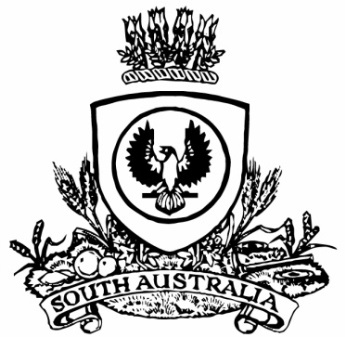 THE SOUTH AUSTRALIANGOVERNMENT GAZETTEPublished by AuthorityAdelaide, Thursday, 18 June 2020ContentsGovernor’s InstrumentsAppointmentsDepartment of the Premier and CabinetAdelaide, 18 June 2020His Excellency the Governor in Executive Council has been pleased to appoint the undermentioned to the Teachers Registration Board of South Australia, pursuant to the provisions of the Teachers Registration and Standards Act 2004:Member: from 18 June 2020 until 30 March 2021Marina Faye ElliottDeputy Member: from 18 June 2020 until 30 March 2021Ian Stuart Lamb (Deputy to Elliott)By command,Steven Spence MarshallPremierME20/030Department of the Premier and CabinetAdelaide, 18 June 2020His Excellency the Governor in Executive Council has revoked the appointment of James Thomas Hazel as a member of the Adelaide Festival Centre Trust, effective from 29 June 2020 - pursuant to the provisions of the Adelaide Festival Centre Trust Act 1971 and section 36 of the Acts Interpretation Act 1915.By command,Steven Spence MarshallPremierDPC20/053CSDepartment of the Premier and CabinetAdelaide, 18 June 2020His Excellency the Governor in Executive Council has been pleased to appoint the undermentioned to the Adelaide Festival Centre Trust, pursuant to the provisions of the Adelaide Festival Centre Trust Act 1971:Member: from 29 June 2020 until 20 January 2022James Thomas HazelPresiding Member: from 29 June 2020 until 20 January 2022James Thomas HazelMember: from 29 June 2020 until 28 June 2023Mitchell Patrick ButelBy command,Steven Spence MarshallPremierDPC20/053CSDepartment of the Premier and CabinetAdelaide, 18 June 2020His Excellency the Governor in Executive Council has been pleased to appoint the undermentioned to the Training and Skills Commission, pursuant to the provisions of the Training and Skills Development Act 2008:Member: from 18 June 2020 until 31 December 2020Andrew David ClarkeBy command,Steven Spence MarshallPremier20IS/008CSDepartment of the Premier and CabinetAdelaide, 18 June 2020His Excellency the Governor in Executive Council has been pleased to appoint the undermentioned to the Dairy Authority of South Australia , pursuant to the provisions of the Primary Produce (Food Safety Schemes) (Dairy) Regulations 2017 under the Primary Produce (Food Safety Schemes) Act 2004:Member: from 1 July 2020 until 30 June 2023Michael Ralph ConnorGeorge Charles KamencakBy command,Steven Spence MarshallPremierMPI20/0023CSDepartment of the Premier and CabinetAdelaide, 18 June 2020His Excellency the Governor in Executive Council has been pleased to appoint the undermentioned to the Construction Industry Training Board, pursuant to the provisions of the Construction Industry Training Fund Act 1993:Member: from 20 June 2020 until 19 June 2022Maree Lyn WauchopeAnthony Aaron CarboneAaron Michael CartledgeAmanda Nicole Price-McGregorDaniel James Gannon Ian Markos Nicholas Handley Patrick John Curran Ruth Megan VagnarelliStephen Charles KnightVictoria Bridget GriffithDeputy Member: from 20 June 2020 until 19 June 2022Paul Stanley Williams (Deputy to Carbone)Carla Monique Mellor (Deputy to Cartledge)Claudia Goldsmith (Deputy to Price-McGregor)Kym Anthony Burke (Deputy to Gannon)Andrew David Clarke (Deputy to Markos)Mardi Ann Conduit (Deputy to Handley)Brenton Wayne Pike (Deputy to Curran)Madeleine Ruth Frost (Deputy to Vagnarelli)Neil Paul Mossop (Deputy to Knight)Phillip George Sutherland (Deputy to Griffith)Presiding Member: from 20 June 2020 until 19 June 2022Maree Lyn WauchopeBy command,Steven Spence MarshallPremier20IS/010CSDepartment of the Premier and CabinetAdelaide, 18 June 2020His Excellency the Governor in Executive Council has been pleased to appoint the Honourable Justice Patricia Kelly, a Puisne Judge of the Supreme Court of South Australia as Acting Chief Justice of the Supreme Court of South Australia for the period commencing on 6 July 2020 and expiring on 31 July 2020 - pursuant to Section 10 of the Supreme Court Act 1935.By command,Steven Spence MarshallPremierAGO0082-20CSDepartment of the Premier and CabinetAdelaide, 18 June 2020His Excellency the Governor in Executive Council has been pleased to appoint Stephen Hamnett as a part-time sessional Commissioner of the Environment, Resources and Development Court of South Australia for a term of three years commencing on 21 June 2020 and expiring on 20 June 2023 - pursuant to Section 10 of the Environment, Resources and Development Court Act 1993.By command,Steven Spence MarshallPremierAGO0066-20CSDepartment of the Premier and CabinetAdelaide, 18 June 2020His Excellency the Governor in Executive Council has been pleased to appoint the people listed as Members and Deputy Members of the Education and Early Childhood Services Registration and Standards Board of South Australia for the terms specified - pursuant to the provisions of the Education and Early Childhood Services (Registration and Standards) Act 2011.Peta Narelle Smith as a Member for a term commencing 18 June 2020 and expiring on 28 February 2023 or until she ceases to hold the position of Executive Director, Department for Education, whichever is the sooner.Andrew John Wells as a Deputy Member to Peta Narelle Smith for a term commencing 18 June 2020 and expiring on 28 February 2023.Caroline Mary Croser-Barlow as a Member for a term commencing 18 June 2020 and expiring on 28 February 2023 or until she ceases to hold the position of Executive Director, Department for Education, whichever is the sooner.Ian Stuart Lamb as a Deputy Member to Caroline Mary Croser-Barlow for a term commencing 18 June 2020 and expiring on 28 February 2023.By command,Steven Spence MarshallPremierME20/021ProclamationsSouth AustraliaPlanning, Development and Infrastructure Act (Commencement) Proclamation 20201—Short titleThis proclamation may be cited as the Planning, Development and Infrastructure Act (Commencement) Proclamation 2020.2—Commencement of suspended provisionsThe following provisions of the Planning, Development and Infrastructure Act 2016 (No 14 of 2016) come into operation on 31 July 2020:	(a)	Schedule 6 clause 19;	(b)	Schedule 8 clauses 32(2), 33 and 34.Made by the Governorwith the advice and consent of the Executive Councilon 18 June 2020South AustraliaStatutes Amendment and Repeal (Simplify) Act (Commencement) Proclamation 20201—Short titleThis proclamation may be cited as the Statutes Amendment and Repeal (Simplify) Act (Commencement) Proclamation 2020.2—Commencement of certain provisionsPart 11 and section 29 of the Statutes Amendment and Repeal (Simplify) Act 2019 (No 25 of 2019) come into operation on 18 June 2020.Made by the Governorwith the advice and consent of the Executive Councilon 18 June 2020South AustraliaSurrogacy Act (Commencement) Proclamation 20201—Short titleThis proclamation may be cited as the Surrogacy Act (Commencement) Proclamation 2020.2—Commencement of Act	(1)	Subject to subclause (2), the Surrogacy Act 2019 (No 31 of 2019) comes into operation on 1 September 2020.	(2)	The operation of Schedule 1 clause 4 of the Act is suspended until a day or time or days or times to be fixed by subsequent proclamation or proclamations.Made by the Governorwith the advice and consent of the Executive Councilon 18 June 2020South AustraliaAdministrative Arrangements (Administration of Surrogacy Act) Proclamation 2020under section 5 of the Administrative Arrangements Act 19941—Short titleThis proclamation may be cited as the Administrative Arrangements (Administration of Surrogacy Act) Proclamation 2020.2—CommencementThis proclamation comes into operation on the day on which it is made.3—Administration of Act committed to Attorney-GeneralThe administration of the Surrogacy Act 2019 is committed to the Attorney-General.Made by the Governorwith the advice and consent of the Executive Councilon 18 June 2020South AustraliaPlanning, Development and Infrastructure (Designated Day) Proclamation 2020under Schedule 8 clause 1 of the Planning, Development and Infrastructure Act 20161—Short titleThis proclamation may be cited as the Planning, Development and Infrastructure (Designated Day) Proclamation 2020.2—CommencementThis proclamation comes into operation on the day on which it is made.3—Designated dayPursuant to the definition of designated day in Schedule 8 clause 1 of the Planning, Development and Infrastructure Act 2016, 31 July 2020 is appointed as the designated day for the purposes of clauses 29, 32(2) and 33 of that Schedule.Made by the Governorwith the advice and consent of the Executive Councilon 18 June 2020South AustraliaYouth Court (Designation and Classification of Magistrate) Proclamation 2020under section 9 of the Youth Court Act 19931—Short titleThis proclamation may be cited as the Youth Court (Designation and Classification of Magistrate) Proclamation 2020.2—CommencementThis proclamation comes into operation on 1 July 2020.3—Designation and classification of magistrateThe auxiliary magistrate named in Schedule 1 is—	(a)	designated as a magistrate of the Youth Court of South Australia; and	(b)	classified as a member of the Court's ancillary judiciary.Schedule 1—Magistrate of the CourtAlfio Anthony GrassoMade by the Governorwith the advice and consent of the Executive Councilon 18 June 2020South AustraliaYouth Court (Designation and Classification of Magistrates) Proclamation 2020under section 9 of the Youth Court Act 19931—Short titleThis proclamation may be cited as the Youth Court (Designation and Classification of Magistrates) Proclamation 2020.2—CommencementThis proclamation comes into operation on the day on which it is made.3—Designation and classification of magistratesThe auxiliary magistrates named in Schedule 1 are—	(a)	designated as magistrates of the Youth Court of South Australia; and	(b)	classified as members of the Court's ancillary judiciary.Schedule 1—Magistrates of the CourtKym BoxallJonathan Romilly HarryTheodore IulianoClive William KitchinPhillip Edward James BroderickMade by the Governorwith the advice and consent of the Executive Councilon 18 June 2020RegulationsSouth AustraliaControlled Substances (Poisons) (Electronic Prescriptions) Variation Regulations 2020under the Controlled Substances Act 1984ContentsPart 1—Preliminary1	Short title2	Commencement3	Variation provisionsPart 2—Variation of Controlled Substances (Poisons) Regulations 20114	Variation of regulation 3—Interpretation5	Substitution of regulation 3333	How prescriptions are to be given6	Variation of regulation 34—Written prescriptions7	Substitution of regulations 35 and 35A35	Dispensing prescriptions35A	Dispensing prescriptions for drugs of dependence—special provisionsPart 1—Preliminary1—Short titleThese regulations may be cited as the Controlled Substances (Poisons) (Electronic Prescriptions) Variation Regulations 2020.2—CommencementThese regulations come into operation on the day on which they are made.3—Variation provisionsIn these regulations, a provision under a heading referring to the variation of specified regulations varies the regulations so specified.Part 2—Variation of Controlled Substances (Poisons) Regulations 20114—Variation of regulation 3—Interpretation	(1)	Regulation 3(1)—after the definition of address insert:approved electronic communication means an electronic communication of a kind approved from time to time by the Minister;approved electronic form, in relation to a prescription for a drug, means—	(a)	a form approved from time to time by the Secretary under the Commonwealth Regulations; or	(b)	a form approved from time to time by the Minister,for the giving of prescriptions for drugs in electronic form;approved information technology requirements means information technology requirements approved from time to time by the Minister;	(2)	Regulation 3(1)—after the definition of Chief Executive insert:Commonwealth Regulations means the National Health (Pharmaceutical Benefits) Regulations 2017 of the Commonwealth;	(3)	Regulation 3(1)—after the definition of drug insert:electronic communication has the same meaning as in the Electronic Communications Act 2000;electronic prescription means a prescription given in an approved electronic form;	(4)	Regulation 3(1)—after the definition of health service facility insert:information technology requirements has the same meaning as in the Electronic Communications Act 2000;	(5)	Regulation 3(1), definition of medication chart prescription—delete the definition and substitute:medication chart prescription has the same meaning as in the Commonwealth Regulations;5—Substitution of regulation 33Regulation 33—delete the regulation and substitute:33—How prescriptions are to be given	(1)	Subject to this regulation, a prescriber must give a prescription for a drug—	(a)	in writing; or	(b)	in an approved electronic form.Maximum penalty: $5 000.	(2)	A prescriber may, if of the opinion that good reason exists for doing so, give a prescription for a drug to a pharmacist by—	(a)	telephone; or	(b)	fax; or	(c)	an approved electronic communication.	(3)	If a prescriber gives a prescription in writing, the prescriber must give the prescription to—	(a)	in the case of a prescription for a drug for human use—	(i)	the person for whom the drug is to be supplied; or	(ii)	a person acting on behalf of the person for whom the drug is to be supplied; or	(b)	in the case of a prescription for a drug for animal use—	(i)	the owner of the animal; or	(ii)	a person acting on behalf of the owner of the animal.Maximum penalty: $5 000.	(4)	If a prescription is given in an approved electronic form, the prescriber must—	(a)	in the case of a prescription in a form approved by the Secretary under the Commonwealth Regulations—prepare and submit the prescription in accordance with any approved information technology requirements (as defined in the Commonwealth Regulations) by means of an eligible electronic communication (as defined in the Commonwealth Regulations); or	(b)	in the case of a prescription in a form approved by the Minister—prepare and submit the prescription in accordance with approved information technology requirements (if any) by means of an approved electronic communication.Maximum penalty: $3 000.	(5)	If a prescription is prepared in an approved electronic form, the prescriber must include in the prescription—	(a)	the date on which the prescription is given; and	(b)	the prescriber's professional name, address and telephone number; and	(c)	the full name and address of the person for whom the prescription is intended; and	(d)	the name, dose form and (if relevant) the route of administration of the drug being prescribed; and	(e)	if applicable—the strength of the drug being prescribed; and	(f)	the dose of the drug to be administered to the person for whom the drug is being prescribed; and	(g)	the frequency at which the drug is to be administered; and	(h)	the total amount of the drug to be supplied each time the prescription is dispensed; and	(i)	the total number of times the drug may be dispensed; and	(j)	if the prescription is for a drug of dependence for human use—the date of birth of the person for whom the prescription is intended; and	(k)	the words—	(i)	"For dental treatment only" if the prescriber is a dentist; or	(ii)	"For podiatric treatment only" if the prescriber is a podiatrist; or	(iii)	"For animal treatment only" if the prescriber is a veterinary surgeon.Maximum penalty: $3 000.	(6)	If a prescription for a drug of dependence is prepared in an approved electronic form, the prescriber must keep a record of all the details required by subregulation (5) to be included in the prescription.Maximum penalty: $3 000.	(7)	If a prescription is given to a pharmacist by telephone, the prescriber must give the pharmacist—	(a)	the prescriber's professional name, address and telephone number; and	(b)	the full name and address of the person for whom the prescription is intended (or, if the prescription is intended for an animal, the species of animal for which it is intended, the name and address of the owner of the animal and the name (if any) of the animal); and	(c)	the name, dose form and (if relevant) the route of administration of the drug being prescribed; and	(d)	if applicable—the strength of the drug being prescribed; and	(e)	the dose of the drug to be administered to—	(i)	the person for whom the drug is being prescribed; or	(ii)	the animal in relation to which the drug is being prescribed,(as the case may be);	(f)	the total amount of the drug to be supplied; and	(g)	the frequency at which the drug is to be administered; and	(h)	if the prescription is for a drug of dependence for human use—the date of birth of the person for whom the prescription is intended.Maximum penalty: $3 000.	(8)	If a prescription is given to a pharmacist by telephone—	(a)	the prescriber must, immediately after so giving the prescription, complete a prescription in writing that—	(i)	clearly states that it is given in confirmation of the prescription given by telephone on the particular date on which it is so given; and	(ii)	otherwise complies with these regulations; and	(b)	the prescriber must forward the written prescription to the pharmacist—	(i)	if the prescription is for a drug of dependence—within 24 hours of giving the prescription by telephone; or	(ii)	in any other case—as soon as practicable after giving the prescription by telephone.Maximum penalty: $3 000.	(9)	If a prescription is given to a pharmacist by fax, the prescriber must forward the original prescription to the pharmacist—	(a)	in the case of a prescription for a drug of dependence—within 24 hours of giving the prescription by fax; or	(b)	in any other case—as soon as practicable after giving the prescription by fax,unless the prescriber has endorsed the prescription given by fax with the name and address of a single pharmacy at which the prescription may be dispensed.Maximum penalty: $3 000.	(10)	If a prescription is given to a pharmacist by an approved electronic communication, the prescriber must comply with any requirements imposed by the Minister.Maximum penalty: $3 000.	(11)	This regulation does not apply to a prescriber who gives a prescription for a drug if—	(a)	the prescription is a medication chart prescription; and	(b)	the provisions of the Commonwealth Regulations applying to the giving of a medication chart prescription for a pharmaceutical benefit are complied with in relation to the giving of the prescription of the drug (whether or not the drug is a pharmaceutical benefit).6—Variation of regulation 34—Written prescriptions	(1)	Regulation 34(3)—delete subregulation (3)	(2)	Regulation 34(4)—delete "National Health (Pharmaceutical Benefits) Regulations 2017 of the Commonwealth" and substitute:Commonwealth Regulations7—Substitution of regulations 35 and 35ARegulation 35—delete the regulation and substitute:35—Dispensing prescriptions	(1)	If a pharmacist or medical practitioner dispenses a drug pursuant to a prescription, the pharmacist or medical practitioner must—	(a)	in the case of a written prescription or electronic prescription—record in or on the prescription—	(i)	the pharmacist's or medical practitioner's name, business name (if any) and business address; and	(ii)	the date on which the drug is dispensed; and	(iii)	the unique identifier applicable to the drug; or	(b)	in the case of a prescription given by fax that is endorsed with the name and address of a single pharmacy at which the prescription is to be dispensed—endorse on the faxed copy—	(i)	the pharmacist's or medical practitioner's name, business name (if any) and business address; and	(ii)	the date on which the drug is dispensed; and	(iii)	the unique identifier applicable to the drug.Maximum penalty: $5 000.	(2)	A pharmacist or medical practitioner who dispenses a drug pursuant to a prescription must, on the day on which the drug is dispensed, record the following information:	(a)	the unique identifier applicable to the drug dispensed on the prescription;	(b)	the name of the pharmacist or medical practitioner as the dispenser;	(c)	the date on which the drug is dispensed;	(d)	the trade name or the approved name of the drug, or, if it does not have either a trade or approved name, the ingredients of the drug;	(e)	if the drug is dispensed for a person—	(i)	the full name and address of the person; and	(ii)	in the case of a drug of dependence—the person's date of birth;	(f)	if the drug is intended for an animal—the species of animal for which it is intended, the name and address of the owner of the animal and the name (if any) of the animal;	(g)	the form, strength and quantity of the dispensed drug;	(h)	the directions given for the safe and proper use of the dispensed drug;	(i)	the name, address and business telephone number of the person who prescribed the drug;	(j)	the number of times the prescription may be dispensed and (if the prescription so specifies) the intervals at which the drug may be dispensed;	(k)	any instructions the prescriber has included in or on the prescription in relation to a specialised supply of the drug;	(l)	if the prescription is endorsed for dispensing at a single pharmacy—the name and address of that pharmacy.Maximum penalty: $5 000.	(3)	A pharmacist or medical practitioner must not do the following:	(a)	in the case of a prescription for an S4 poison that does not specify the number of times the drug is to be dispensed—dispense the drug more than once pursuant to the prescription;	(b)	in the case of a prescription that specifies the number of times and the intervals at which the drug may be dispensed—dispense the drug more times than the number specified or at intervals less than those specified;	(c)	in the case of a prescription that specifies the number of times, but not the intervals at which, the drug may be dispensed—dispense the drug more frequently than the pharmacist or medical practitioner considers appropriate.Maximum penalty: $5 000.	(4)	Despite subregulation (3)(b), if a pharmacist or medical practitioner is satisfied that a person—	(a)	has lost a previously dispensed supply of a drug; or	(b)	will, through absence from the State or otherwise, find it unduly difficult to have future supplies of a drug dispensed as needed,the pharmacist or medical practitioner may (but is not obliged to) dispense a prescription for the person at an interval earlier than that specified in or on the prescription.	(5)	If, under subregulation (4), a pharmacist or medical practitioner dispenses a drug of dependence at an earlier interval than that specified in or on the prescription, the pharmacist or practitioner must notify the prescriber of that fact in writing.Maximum penalty: $5 000.	(6)	If a prescription given by fax is endorsed with the name and address of a single pharmacy at which the drug may be dispensed, a pharmacist must not dispense the drug unless the pharmacist is on duty at that pharmacy.Maximum penalty: $5 000.	(7)	A pharmacist or medical practitioner must not dispense a drug if—	(a)	the prescription for the drug—	(i)	is presented or otherwise sought to be dispensed—	(A)	in the case of a drug of dependence—more than 6 months after the date on which it was written; or	(B)	in any other case—more than 12 months after the date on which it was written; or	(ii)	has been cancelled; or	(iii)	is partly or wholly illegible; or	(iv)	does not comply with the Act or these regulations; or	(b)	there are reasonable grounds for suspecting that the prescription has been altered, forged or obtained by false pretenses.Maximum penalty: $5 000.	(8)	If a prescription for a drug that is to be dispensed for the first or only time is given in writing, a pharmacist or medical practitioner must not dispense the drug unless the original written prescription for the drug is presented to the pharmacist or medical practitioner.Maximum penalty: $5 000.	(9)	If a prescription for a drug that is to be dispensed for the first or only time is given by fax, a pharmacist or medical practitioner must not dispense the drug unless the faxed prescription is endorsed with the name and address of a single pharmacy at which the drug may be dispensed.Maximum penalty: $5 000.	(10)	If a prescription for a drug that is to be dispensed for the second or subsequent time is given in writing, a pharmacist or medical practitioner must not dispense the drug unless—	(a)	the original written prescription for the drug and a written record (whether made on the prescription or on a separately attached repeat authorisation) of the number of times the drug has been dispensed are presented to the pharmacist or medical practitioner; or	(b)	a duplicate or copy of the written prescription for the drug and a written record (made both on the duplicate or copy (as the case may be) and on a separately attached repeat authorisation) of the number of times the drug has been dispensed are presented to the pharmacist or medical practitioner.Maximum penalty: $5 000.	(11)	If a pharmacist or medical practitioner—	(a)	dispenses a drug pursuant to a written prescription; and	(b)	the drug is fully dispensed,the pharmacist or medical practitioner must endorse the prescription with the word "CANCELLED" on the day on which the drug is dispensed.Maximum penalty: $5 000.	(12)	If a pharmacist—	(a)	dispenses a drug pursuant to a prescription given by fax that is endorsed with the name of a single pharmacy at which the prescription may be dispensed; and	(b)	the drug is fully dispensed,the pharmacist must endorse the faxed copy of the prescription with the word "CANCELLED" on the day on which the drug is dispensed.Maximum penalty: $5 000.	(13)	If a pharmacist or medical practitioner—	(a)	dispenses a drug pursuant to an electronic prescription; and	(b)	the drug is fully dispensed,the pharmacist or medical practitioner must record in or on the prescription, on the day that the prescription is dispensed, that the prescription is cancelled.	(14)	A pharmacist or medical practitioner who dispenses a prescription for an S4 poison must, unless the prescription is for any reason forwarded to the Department or the Minister—	(a)	in the case of a written prescription—	(i)	retain the original or duplicate prescription for at least 1 year; and	(ii)	keep the original or duplicate prescription readily available for inspection by an authorised officer during that period; or	(b)	in the case of a prescription given by fax—	(i)	retain the faxed copy of the prescription for at least 1 year; and	(ii)	keep the faxed copy of the prescription readily available for inspection by an authorised officer during that period; or	(c)	in the case of an electronic prescription—	(i)	retain the electronic prescription or a computer-generated printed copy of it for at least 1 year; and	(ii)	keep the electronic prescription or a computer-generated printed copy of it readily available for inspection by an authorised officer during that period.Maximum penalty: $5 000.	(15)	If a prescription has been issued in duplicate and the original is retained by the pharmacist or medical practitioner, it is sufficient compliance with this regulation if the required information is marked on the duplicate prescription.	(16)	For the purposes of this regulation—	(a)	a prescription for a drug is fully dispensed if—	(i)	in the case of a prescription authorising dispensing of the drug once only—the drug has been dispensed on 1 occasion; or	(ii)	in the case of a prescription authorising dispensing of the drug more than once—the drug has been dispensed for the last time;	(b)	an electronic prescription for a drug is presented when it is accessed electronically by a pharmacist or medical practitioner for the purpose of dispensing the drug.	(17)	This regulation (other than subregulations (2), (7)(a) and (7)(b)) does not apply to a pharmacist or medical practitioner who dispenses a drug on a prescription if—	(a)	the prescription is a medication chart prescription; and	(b)	the provisions of the Commonwealth Regulations applying to the sale or supply of a pharmaceutical benefit have been complied with in relation to the sale or supply of the drug (whether or not the drug is a pharmaceutical benefit).35A—Dispensing prescriptions for drugs of dependence—special provisions	(1)	A pharmacist who dispenses a drug of dependence on prescription must—	(a)	each time that the drug is dispensed—make a record in electronic form that complies with regulation 35(2); and	(b)	transmit that record electronically to the Chief Executive so that it is received no later than the 7th day of the month following the month in which the drug was dispensed (or such later day as the Chief Executive may, on the application of the pharmacist, authorise).Maximum penalty: $5 000.	(2)	A pharmacist in charge of a pharmacy at which no drugs of dependence are dispensed for a period of 30 consecutive days must, no later than the 7th day of the month following the month during which the 30th day of that period falls, notify the Chief Executive of that fact in writing.Maximum penalty: $5 000.	(3)	A pharmacist or medical practitioner who dispenses a drug of dependence on prescription must—	(a)	in the case of a written prescription—	(i)	retain the original prescription or a copy of the prescription for at least 2 years; and	(ii)	keep it readily available for inspection by an authorised officer during that period; and	(iii)	on request by an authorised officer—send a copy of the prescription to the authorised officer; or	(b)	in the case of a prescription given by fax—	(i)	retain the faxed copy of the prescription for at least 2 years; and	(ii)	keep the faxed copy of the prescription readily available for inspection by an authorised officer during that period; and	(iii)	on request by an authorised officer—send a copy of the faxed copy of the prescription to the authorised officer; or	(c)	in the case of an electronic prescription—	(i)	retain the electronic prescription or a computer-generated printed copy of it for at least 2 years; and	(ii)	keep the electronic prescription or a computer-generated printed copy of it readily available for inspection by an authorised officer during that period; and	(iii)	on request by an authorised officer—send a computer-generated printed copy of the electronic prescription to the authorised officer.Maximum penalty: $5 000.	(4)	A pharmacist or medical practitioner must not—	(a)	dispense more than 2 days supply of a drug of dependence unless at least 1 of the following applies:	(i)	the person for whose use the drug is prescribed is known to the pharmacist or practitioner;	(ii)	the pharmacist or practitioner recognises the signature on the prescription as that of the prescriber who purportedly gave the prescription;	(iii)	the pharmacist or practitioner has verified with the prescriber who purportedly gave the prescription that the prescription was in fact given by that prescriber; or	(b)	hand over a drug of dependence dispensed by the pharmacist or medical practitioner until—	(i)	the person for whose use the drug is dispensed—	(A)	has signed and dated the prescription or, if the prescription was given by fax, the faxed copy of the prescription; and	(B)	has, unless the person is known to the pharmacist or practitioner, produced satisfactory evidence of his or her identity; or	(ii)	the person for whose use the drug is dispensed—	(A)	has signed a computer-generated printed copy of the prescription that includes all the information required to be provided on a written prescription; and	(B)	has, unless known to the pharmacist or practitioner, produced satisfactory evidence of his or her identity; or	(iii)	an agent acting on behalf of the person for whose use the drug is intended—	(A)	has signed and dated the prescription or, if the prescription was given by fax, the faxed copy of the prescription; and	(B)	has, unless the agent is known to the pharmacist or practitioner, produced satisfactory evidence of his or her identity; or	(iv)	an agent acting on behalf of the person for whose use the drug is intended—	(A)	has signed a computer-generated printed copy of the prescription that includes all the information required to be provided on a written prescription; and	(B)	has, unless known to the pharmacist or practitioner, produced satisfactory evidence of his or her identity.Maximum penalty: $5 000.	(5)	This regulation (other than section 35A(3)) does not apply to a pharmacist or medical practitioner who dispenses a drug of dependence on prescription if—	(a)	the prescription is a medication chart prescription; and	(b)	the provisions of the Commonwealth Regulations applying to the sale or supply of a pharmaceutical benefit have been complied with in relation to the sale or supply of the drug (whether or not the drug is a pharmaceutical benefit).Note—As required by section 10AA(2) of the Subordinate Legislation Act 1978, the Minister has certified that, in the Minister's opinion, it is necessary or appropriate that these regulations come into operation as set out in these regulations.Made by the Governorafter consultation by the Minister with the Controlled Substances Advisory Council and with the advice and consent of the Executive Councilon 18 June 2020No 209 of 2020South AustraliaLocal Government (General) (Ministerial Notice) Variation Regulations 2020under the Local Government Act 1999ContentsPart 1—Preliminary1	Short title2	Commencement3	Variation provisionsPart 2—Variation of Local Government (General) Regulations 20134	Substitution of regulation 44	Review of council composition and wardSchedule 1—Transitional provision1	Transitional provisionPart 1—Preliminary1—Short titleThese regulations may be cited as the Local Government (General) (Ministerial Notice) Variation Regulations 2020.2—CommencementThese regulations come into operation on the day on which they are made.3—Variation provisionsIn these regulations, a provision under a heading referring to the variation of specified regulations varies the regulations so specified.Part 2—Variation of Local Government (General) Regulations 20134—Substitution of regulation 4Regulation 4—delete the regulation and substitute:4—Review of council composition and ward	(1)	For the purposes of section 12(4) of the Act, the relevant period is the period determined by the Minister by notice in the Gazette.	(2)	The Minister may, by subsequent notice in the Gazette, vary or revoke a notice under subregulation (1).Schedule 1—Transitional provision1—Transitional provisionA notice published under regulation 4 of the Local Government (General) Regulations 2013 (as in force immediately before the commencement of these regulations) will be treated as a notice published under regulation 4(1) of the Local Government (General) Regulations 2013 (as in force immediately after that commencement).Note—As required by section 10AA(2) of the Subordinate Legislation Act 1978, the Minister has certified that, in the Minister's opinion, it is necessary or appropriate that these regulations come into operation as set out in these regulations.Made by the Governorwith the advice and consent of the Executive Councilon 18 June 2020No 210 of 2020South AustraliaEnvironment, Resources and Development Court Regulations 2020under the Environment, Resources and Development Court Act 1993Contents1	Short title2	Commencement3	Interpretation4	Commonwealth Minister to be consulted about appointment of native title commissioners5	Interest rate6	Fees payable for criminal proceedingsSchedule 1—Revocation of Environment, Resources and Development Court Regulations 20051—Short titleThese regulations may be cited as the Environment, Resources and Development Court Regulations 2020.2—CommencementThese regulations come into operation on 1 August 2020.3—InterpretationIn these regulations, unless the contrary intention appears—Act means the Environment, Resources and Development Court Act 1993.4—Commonwealth Minister to be consulted about appointment of native title commissionersFor the purposes of section 10(2b) of the Act, the Minister for Indigenous Australians for the Commonwealth is designated as the Commonwealth Minister.5—Interest rateFor the purposes of section 40(1) of the Act, the prescribed rate of interest is 10% per annum.6—Fees payable for criminal proceedingsThe fees that are payable for criminal proceedings before the Court will be the fees that are from time to time prescribed under the Magistrates Court Act 1991 for the purposes of proceedings in the Criminal Division of the Magistrates Court.Schedule 1—Revocation of Environment, Resources and Development Court Regulations 2005The Environment, Resources and Development Court Regulations 2005 are revoked.Note—As required by section 10AA(2) of the Subordinate Legislation Act 1978, the Minister has certified that, in the Minister's opinion, it is necessary or appropriate that these regulations come into operation as set out in these regulations.Made by the Governorwith the advice and consent of the Executive Councilon 18 June 2020No 211 of 2020South AustraliaSurrogacy Regulations 2020under the Surrogacy Act 2019Contents1	Short title2	Commencement3	Interpretation4	Accredited counsellor5	Reasonable surrogacy costs—prescribed payments6	Court orders relating to lawful surrogacy agreements—prescribed requirements and circumstances7	Offence to arrange etc surrogacy agreement for another person—prescribed acts1—Short titleThese regulations may be cited as the Surrogacy Regulations 2020.2—CommencementThese regulations come into operation on the day on which the Surrogacy Act 2019 comes into operation.3—InterpretationIn these regulations, unless the contrary intention appears—Act means the Surrogacy Act 2019.4—Accredited counsellorFor the purposes of the definition of accredited counsellor under section 4(1) of the Act, an accredited counsellor must be a member, or be eligible for membership, of the Australian and New Zealand Infertility Counsellors Association subcommittee of the Fertility Society of Australia.5—Reasonable surrogacy costs—prescribed paymentsFor the purposes of section 11(1)(b) of the Act, payments representing loss of income of the surrogate mother of the following kinds are prescribed in relation to the pregnancy to which the lawful surrogacy agreement relates:	(a)	loss of income during any period of the pregnancy when the surrogate mother was unable to work due to attendance at medical appointments relating to the pregnancy;	(b)	loss of income during any period of the pregnancy when the surrogate mother was unable to work on medical grounds relating to the pregnancy;	(c)	loss of income during any period within 2 months after the end of the pregnancy when the surrogate mother was unable to work on medical grounds relating to the end of the pregnancy.6—Court orders relating to lawful surrogacy agreements—prescribed requirements and circumstances	(1)	For the purposes of section 18(7) of the Act, the following provisions of Part 3 of the Act are prescribed:	(a)	section 10(3)(a) to (f) (inclusive);	(b)	section 10(4)(a) to (e) (inclusive);	(c)	section 10(4)(g);	(d)	section 10(5)(a) to (d) (inclusive).	(2)	For the purposes of section 18(9)(c) of the Act, circumstances in which the Court is satisfied that the other intended parent has impaired decision making capacity are prescribed.7—Offence to arrange etc surrogacy agreement for another person—prescribed actsFor the purposes of section 24(2)(b) of the Act, the following acts are prescribed:	(a)	a legal practitioner negotiating, or arranging or obtaining the benefit of, a lawful surrogacy agreement on behalf of an intended parent or a birth mother;	(b)	a legal practitioner or an accredited counsellor acting in accordance with the requirements of the Act;	(c)	a person registered under the Assisted Reproductive Treatment Act 1988 for the provision or proposed provision of assisted reproductive treatment in accordance with that Act.Note—As required by section 10AA(2) of the Subordinate Legislation Act 1978, the Minister has certified that, in the Minister's opinion, it is necessary or appropriate that these regulations come into operation as set out in these regulations.Made by the Governorwith the advice and consent of the Executive Councilon 18 June 2020No 212 of 2020South AustraliaBirths, Deaths and Marriages Registration (Surrogacy) Variation Regulations 2020under the Births, Deaths and Marriages Registration Act 1996ContentsPart 1—Preliminary1	Short title2	Commencement3	Variation provisionsPart 2—Variation of Births, Deaths and Marriages Registration Regulations 20114	Variation of regulation 3—InterpretationPart 1—Preliminary1—Short titleThese regulations may be cited as the Births, Deaths and Marriages Registration (Surrogacy) Variation Regulations 2020.2—CommencementThese regulations come into operation on the day on which the Surrogacy Act 2019 comes into operation.3—Variation provisionsIn these regulations, a provision under a heading referring to the variation of specified regulations varies the regulations so specified.Part 2—Variation of Births, Deaths and Marriages Registration Regulations 20114—Variation of regulation 3—InterpretationRegulation 3, definition of parent, (c)—delete "section 10HB of the Family Relationships Act 1975" and substitute:section 18 of the Surrogacy Act 2019Note—As required by section 10AA(2) of the Subordinate Legislation Act 1978, the Minister has certified that, in the Minister's opinion, it is necessary or appropriate that these regulations come into operation as set out in these regulations.Made by the Governorwith the advice and consent of the Executive Councilon 18 June 2020No 213 of 2020South AustraliaFamily Relationships (Surrogacy) Variation Regulations 2020under the Family Relationships Act 1975ContentsPart 1—Preliminary1	Short title2	Commencement3	Variation provisionsPart 2—Variation of Family Relationships Regulations 20104	Revocation of regulations 3B, 3C and 4Part 1—Preliminary1—Short titleThese regulations may be cited as the Family Relationships (Surrogacy) Variation Regulations 2020.2—CommencementThese regulations come into operation on the day on which the Surrogacy Act 2019 comes into operation.3—Variation provisionsIn these regulations, a provision under a heading referring to the variation of specified regulations varies the regulations so specified.Part 2—Variation of Family Relationships Regulations 20104—Revocation of regulations 3B, 3C and 4Regulations 3B, 3C and 4—delete regulations 3B, 3C and 4Note—As required by section 10AA(2) of the Subordinate Legislation Act 1978, the Minister has certified that, in the Minister's opinion, it is necessary or appropriate that these regulations come into operation as set out in these regulations.Made by the Governorwith the advice and consent of the Executive Councilon 18 June 2020No 214 of 2020South AustraliaRelationships Register (Surrogacy) Variation Regulations 2020under the Relationships Register Act 2016ContentsPart 1—Preliminary1	Short title2	Commencement3	Variation provisionsPart 2—Variation of Relationships Register Regulations 20174	Variation of regulation 3—InterpretationPart 1—Preliminary1—Short titleThese regulations may be cited as the Relationships Register (Surrogacy) Variation Regulations 2020.2—CommencementThese regulations come into operation on the day on which the Surrogacy Act 2019 comes into operation.3—Variation provisionsIn these regulations, a provision under a heading referring to the variation of specified regulations varies the regulations so specified.Part 2—Variation of Relationships Register Regulations 20174—Variation of regulation 3—InterpretationRegulation 3, definition of parent, (c)—delete "section 10HB of the Family Relationships Act 1975" and substitute:section 18 of the Surrogacy Act 2019Note—As required by section 10AA(2) of the Subordinate Legislation Act 1978, the Minister has certified that, in the Minister's opinion, it is necessary or appropriate that these regulations come into operation as set out in these regulations.Made by the Governorwith the advice and consent of the Executive Councilon 18 June 2020No 215 of 2020South AustraliaPlanning, Development and Infrastructure (General) (Miscellaneous) Variation Regulations 2020under the Planning, Development and Infrastructure Act 2016ContentsPart 1—Preliminary1	Short title2	Commencement3	Variation provisionsPart 2—Variation of Planning, Development and Infrastructure (General) Regulations 20174	Variation of regulation 3—Interpretation5	Variation of regulation 3A—Application of Act (section 8)6	Variation of regulation 3F—Regulated and significant trees7	Variation of regulation 19—Incorporation of material (section 71(b))8	Variation of regulation 21—Minor or operational amendments (section 76)9	Variation of regulation 22—Prescribed scheme (section 93)10	Variation of regulation 43—River Murray11	Variation of regulation 44—Appeals12	Variation of regulation 47—Performance assessed development and restricted development13	Variation of regulation 57—Notice of decision (section 126(1))14	Variation of regulation 64—Building work affecting other land15	Insertion of regulation 64A64A	Access to neighbouring land16	Variation of regulation 65—Variation of authorisation (section 128)17	Variation of regulation 68—Procedural matters (section 111(2))18	Variation of regulation 93—Notifications during building work19	Variation of regulation 94—Essential safety provisions20	Variation of regulation 99—Construction Industry Training Fund21	Variation of regulation 103—Certificates of occupancy22	Variation of regulation 104—Statement of Compliance23	Variation of regulation 112—Authorised officers and inspections24	Variation of regulation 116—Rights of review and appeal25	Variation of regulation 119—Application of Fund26	Variation of Schedule 3—Additions to definition of development27	Variation of Schedule 4—Exclusions from definition of development—general28	Variation of Schedule 5—Exclusions from definition of development—State heritage areas29	Variation of Schedule 6—Relevant authority—Commission30	Variation of Schedule 7—Complying building work12	Temporary accommodation in area affected by bushfire31	Variation of Schedule 8—Plans32	Variation of Schedule 9—Referrals33	Insertion of Schedules 10A and 10BSchedule 10A—Building work affecting stability—prescribed formSchedule 10B—Access to neighbouring land—prescribed formPart 1—Preliminary1—Short titleThese regulations may be cited as the Planning, Development and Infrastructure (General) (Miscellaneous) Variation Regulations 2020.2—Commencement	(1)	Subject to subregulation (2), these regulations come into operation on the day on which they are made.	(2)	Regulations 4 to 24 (inclusive) and 26 to 33 (inclusive) come into operation on the day on which Schedule 8 clause 33 of the Planning, Development and Infrastructure Act 2016 comes into operation.3—Variation provisionsIn these regulations, a provision under a heading referring to the variation of specified regulations varies the regulations so specified.Part 2—Variation of Planning, Development and Infrastructure (General) Regulations 20174—Variation of regulation 3—Interpretation	(1)	Regulation 3(1), definitions of AHD and ARI—delete the definitions	(2)	Regulation 3(3)—delete subregulation (3)5—Variation of regulation 3A—Application of Act (section 8)	(1)	Regulation 3A—after subregulation (3) insert:	(3a)	Pursuant to section 8(2)(b) of the Act, section 215 of the Act applies with the following prescribed variation during the period from the commencement of this subregulation until the designated day:Section 215—after subsection (4) insert:	(5)	Subsection (4) does not apply to prevent a person who operates a shop used primarily for the sale of foodstuffs by retail from—	(a)	loading or unloading goods at the shop at any time; or	(b)	opening the shop to the public at any time.	(2)	Regulation 3A(4)—before the definition of prescribed separation distance insert:designated day means the earlier of the following days:	(a)	the day designated by the Minister by notice in the Gazette;	(b)	30 September 2020;6—Variation of regulation 3F—Regulated and significant trees	(1)	Regulation 3F(1)—delete "significant tree" and substitute:regulated tree	(2)	Regulation 3F(4)(c)—delete "Chapter 8 Part 1 of the Natural Resources Management Act 2004" and substitute:Part 9 Division 1 of the Landscape South Australia Act 20197—Variation of regulation 19—Incorporation of material (section 71(b))Regulation 19—after paragraph (a) insert:	(ab)	the administrative unit of the Public Service that is responsible for assisting a Minister in the administration of the Heritage Places Act 1993;8—Variation of regulation 21—Minor or operational amendments (section 76)Regulation 21(h)—delete "an NRM plan (or a part of any such plan) prepared under Chapter 4 of the Natural Resources Management Act 2004" and substitute:a regional landscape plan, water allocation plan or landscapes or water affecting activities control policy (or a part of any such plan or policy) under the Landscape South Australia Act 20199—Variation of regulation 22—Prescribed scheme (section 93)Regulation 22—after its present contents (now to be designated as subregulation (1)) insert:	(2)	In connection with subregulation (1)(a)(ii), an assessment manager may act as a relevant authority for the purposes of—	(a)	making a decision in accordance with a practice direction under section 107(3)(a) of the Act; and	(b)	determining whether a proposed development the subject of an application falls within a specified class of development excluded from the operation of section 107(3) and (4) of the Act by the Planning and Design Code.10—Variation of regulation 43—River MurrayRegulation 43(2)—delete subregulation (2) and substitute:	(2)	If an application for the consent or approval of a proposed development must be referred under Schedule 9 to the Minister responsible for the administration of the River Murray Act 2003 (the River Murray Minister), the following provisions apply:	(a)	subject to subregulation (3), the River Murray Minister must, in considering the application, take into account any matter that is raised by another Minister or other authority responsible for, or involved in, the administration of a related operational Act that is provided to the River Murray Minister in response to the referral of the application by the River Murray Minister to the other Minister or authority for comment;	(b)	the River Murray Minister may, in providing a response to the relevant authority under section 122 of the Act, make that response on the basis of a matter referred to in paragraph (a).	(3)	A matter raised by another Minister or authority in response to the referral of an application by the River Murray Minister under subregulation (2)(a) is not required to be taken into account by the River Murray Minister unless it is provided to the River Murray Minister within a period specified by the River Murray Minister.11—Variation of regulation 44—AppealsRegulation 44—delete "item 14" wherever occurring and substitute in each case:item 1812—Variation of regulation 47—Performance assessed development and restricted developmentRegulation 47(4)—delete subregulation (4) and substitute:	(4)	If—	(a)	the applicant, in accordance with a procedure specified by a practice direction, requests the relevant authority to place a notice on land under subregulation (2); and	(b)	the proposed development is to be undertaken within the area of a council; and	(c)	the relevant authority is an assessment panel appointed or constituted under section 83 or 84 of the Act; and	(d)	the applicant pays the fee determined by the council for the area in which the proposed development is to be undertaken as being appropriate to cover the reasonable costs of placing the notice on the land,the relevant authority will be responsible for placing the notice on the land.13—Variation of regulation 57—Notice of decision (section 126(1))Regulation 57(4)—delete subregulation (4) and substitute:	(4)	The relevant authority must—	(a)	endorse a set of any approved plans and other relevant documentation with an appropriate form of authentication; and	(b)	ensure that the notice provided via the SA planning portal under subregulation (2) includes the endorsed set of approved plans and other relevant documentation.14—Variation of regulation 64—Building work affecting other landRegulation 64—after subregulation (2) insert:	(2a)	For the purposes of section 139(2)(a) of the Act—	(a)	the form set out in Schedule 10A is prescribed; and	(b)	the person undertaking the development must serve a completed notice on the owner of the affected site at least 20 business days before the building work is commenced.	(2b)	For the purposes of section 139(2)(c) of the Act, before seeking access under section 139(2)(b) of the Act, the person undertaking the development (or a person authorised by that person) must give at least 1 business day's notice of the proposed work and the proposed time of accessing the affected site.15—Insertion of regulation 64AAfter regulation 64 insert:64A—Access to neighbouring landFor the purposes of section 140(3) of the Act, the form set out in Schedule 10B is prescribed.16—Variation of regulation 65—Variation of authorisation (section 128)Regulation 65—after subregulation (2) insert:	(3)	Subregulation (1) does not apply to a development authorisation relating to a division of land where certificates of title have been issued by the Registrar-General in respect of the land divided in accordance with the development authorisation.17—Variation of regulation 68—Procedural matters (section 111(2))Regulation 68(3)—delete subregulation (3)18—Variation of regulation 93—Notifications during building work	(1)	Regulation 93(1)(c)—delete "or before development approval is granted" and substitute:the granting of development approval	(2)	Regulation 93(1)(f)—before "completion" insert:the intended19—Variation of regulation 94—Essential safety provisionsRegulation 94(4)(a)—delete "building rules consent" and substitute:building consent20—Variation of regulation 99—Construction Industry Training Fund	(1)	Regulation 99(2)—delete "building rules consent" and substitute:building consent	(2)	Regulation 99(3)(b)—delete "building rules consent" and substitute:building consent	(3)	Regulation 99(4)—delete "building rules consent" and substitute:building consent21—Variation of regulation 103—Certificates of occupancy	(1)	Regulation 103—after subregulation (6) insert:	(6a)	If, on receipt of a notification of intended completion of building work under regulation 93(1)(f), a council determines that the building work will be inspected by an authorised officer, the certificate of occupancy must not be granted until the inspection has been carried out and any required building work or other action has been undertaken.	(6b)	A council must provide to the relevant authority responsible for assessment of the building work against the provisions of the Building Rules (unless that relevant authority was the council)—	(a)	notice of its determination to carry out an inspection of building work in accordance with subregulation (6a); and	(b)	notice of the completion of the inspection (after any building work or other action required by the inspection has been undertaken).	(2)	Regulation 103(7)—delete "Pursuant" and substitute:Subject to subregulation (7a), pursuant	(3)	Regulation 103—after subregulation (7) insert:	(7a)	If the council has determined to carry out an inspection of building work in accordance with subregulation (6a), the period under subregulation (7)(a) or (b) (within which an application for the issue of a certificate of occupancy in respect of the building must be decided) does not commence until the day after the notice of completion of the inspection under subregulation (6b)(b) is provided.	(4)	Regulation 103(11)—after "(3)" insert:, (6a)22—Variation of regulation 104—Statement of Compliance	(1)	Regulation 104(3)—delete subregulation (3) and substitute:	(3)	If building work is carried out in a case where this regulation applies—	(a)	the licensed building work contractor responsible for carrying out the building work; or	(b)	if there is no such person, a registered building work supervisor or a building certifier,must, when a notice of completion with respect to the building work is given, provide to the relevant authority under subregulation (4) and the person referred to in subregulation (6)(b) via the SA planning portal a duly completed Statement of Compliance in the form determined by the Chief Executive for the purposes of this regulation (being a form published by the Chief Executive on the SA planning portal).	(2)	Regulation 104(5)—delete "building rules consent" and substitute:building consent	(3)	Regulation 104(10)—delete subregulation (10)23—Variation of regulation 112—Authorised officers and inspections	(1)	Regulation 112(2)(a)—delete "section 144" and substitute:sections 144 and 156	(2)	Regulation 112—after subregulation (2) insert:	(3)	For the purposes of section 155(2) of the Act, the prescribed qualifications are the qualifications that apply for the purposes of gaining accreditation as an accredited professional who is—	(a)	an Accredited professional—building level 1; or	(b)	an Accredited professional—building level 2.24—Variation of regulation 116—Rights of review and appealRegulation 116—delete "An" and substitute:For the purposes of section 203(1) of the Act, an25—Variation of regulation 119—Application of FundRegulation 119—delete "a public work or public purpose that promotes or complements a policy or strategy contained in a state planning policy is authorised as a purpose for which the Planning and Development Fund may be applied." and substitute:the Planning and Development Fund may be applied for the following purposes:	(a)	a public work or public purpose that promotes or complements a policy or strategy contained in a state planning policy;	(b)	the establishment of projects associated with the implementation of the Act, including the establishment of—	(i)	the SA planning website (the SA planning portal); and	(ii)	the SA planning database; and	(iii)	the online atlas and search facility; and	(iv)	the online delivery of planning services; and	(v)	the Planning and Design Code.26—Variation of Schedule 3—Additions to definition of developmentSchedule 3, clause 7(1)(d)—after "Flood Plain" insert:Protection Area27—Variation of Schedule 4—Exclusions from definition of development—general	(1)	Schedule 4, clause 4(1)—after paragraph (a) insert:	(ab)	a temporary structure on land on which a building, or part of a building, has been destroyed or significantly damaged by a bushfire if—	(i)	the structure is for the use of the owner of the land for the storage of goods or materials required to assist in the recovery and redevelopment of an area affected by the bushfire; and	(ii)	the structure—	(A)	does not exceed 3 m in height (measured from ground level); and	(B)	does not exceed 12.5 m in length; and	(C)	does not exceed 2.5 m in width; and	(iii)	the structure does not remain on the land for a period exceeding 2 years;	(2)	Schedule 4, clause 4(1)(b)—delete paragraph (b) and substitute:	(b)	a windmill or a flagpole that—	(i)	is not attached to a building and is not more than 10 m in height; or	(ii)	is attached to a building and is not more than 4 m in height above the topmost point of attachment to the building, exclusive of guy wires,and, if in a designated airport building heights area, is not more than the height restriction under the Planning and Design Code relating to structures in the location of the proposed development;	(3)	Schedule 4, clause 4(1)(d)(i)(A)—after "overlay" insert:identified under the Planning and Design Code for the purposes of this subsubparagraph	(4)	Schedule 4, clause 4(1)(d)(i)(B)—delete "subparagraph" and substitute:subsubparagraph	(5)	Schedule 4, clause 4(1)(d)(ii)—delete "Local Heritage Area Overlay" and substitute:Historic Area Overlay	(6)	Schedule 4, clause 4(1)(e)—after "overlay" insert:identified under the Planning and Design Code for the purposes of this paragraph	(7)	Schedule 4, clause 4(1)(g)(ii)(A)—delete "Hazards (Bushfire Protection) Overlay" and substitute:Hazards (Bushfire—Outback) Overlay, Hazards (Bushfire—Regional) Overlay, Hazards (Bushfire—General Risk) Overlay, Hazards (Bushfire—Medium Risk) Overlay, Hazards (Bushfire—High Risk) Overlay or Hazards (Bushfire—Urban Interface) Overlay or any other zone or area in which the word "Bushfire" appears in the title of the zone or area	(8)	Schedule 4, clause 4(1)(i)—delete "Local Heritage Area Overlay" and substitute:Historic Area Overlay	(9)	Schedule 4, clause 4(2)—delete "Local Heritage Area Overlay" and substitute:Historic Area Overlay	(10)	Schedule 4, clause 4(3)—delete "Local Heritage Area Overlay" and substitute:Historic Area Overlay	(11)	Schedule 4, clause 5(2)—after paragraph (f) insert:	(fa)	the parking of a caravan or other vehicle of any weight on land on which a dwelling, or part of a dwelling, has been destroyed or significantly damaged by a bushfire if the vehicle is to be used as accommodation by the owner of the land—	(i)	for a period not exceeding 2 years; or	(ii)	until a Class 1a building on the land is able to be occupied in accordance with regulation 103,whichever occurs first;	(fb)	the storage of goods or materials for a period not exceeding 2 years on land on which a building, or part of a building, has been destroyed or significantly damaged by a bushfire if the storage is for the use of the owner of the land to assist in the recovery and redevelopment of an area affected by the bushfire;	(12)	Schedule 4, clause 9(a)—delete "Local Infrastructure (Airfield) Zone, Settlement Zone" and substitute:Infrastructure (Airfield) Zone, Rural Settlement Zone	(13)	Schedule 4, clause 9(a)—after "Flood Plain" insert:Protection Area	(14)	Schedule 4, clause 9(a)—delete "Specific Use (Tourism Development) Zone" and substitute:Tourism Development Zone	(15)	Schedule 4, clause 9(d)—delete "Settlement Zone or Specific Use (Tourism Development) Zone" and substitute:Rural Settlement Zone or Tourism Development Zone	(16)	Schedule 4, clause 10—after its present contents (now to be designated as subclause (1)) insert:	(2)	The partial or total demolition of a building and associated structures if the building, or part of the building, has been destroyed or significantly damaged by a bushfire, other than in respect of a local heritage place or Historic Area Overlay in the Planning and Design Code.	(17)	Schedule 4, clause 11(c)(i)—after "overlay" insert:identified under the Planning and Design Code for the purposes of this subparagraph	(18)	Schedule 4, clause 13(1)(b)(i)—delete "Local Heritage Area Overlay" and substitute:Historic Area Overlay	(19)	Schedule 4, clause 13(3)(a)—delete "Local Infrastructure (Airfield) Zone, Settlement Zone" and substitute:Infrastructure (Airfield) Zone, Rural Settlement Zone	(20)	Schedule 4, clause 13(3)(a)—after "Flood Plain" insert:Protection Area	(21)	Schedule 4, clause 13(3)(a)—delete "Specific Use (Tourism Development) Zone" and substitute:Tourism Development Zone	(22)	Schedule 4, clause 13(3)(d)—delete "Settlement Zone or Specific Use (Tourism Development) Zone" and substitute:Rural Settlement Zone or Tourism Development Zone	(23)	Schedule 4, clause 14—after subclause (5) insert:	(5a)	Subclauses (1) and (5) do not apply in relation to the construction of a new railway station.	(24)	Schedule 4, clause 14(7), definition of infrastructure, (d)—delete "buildings heights area" and substitute:building heights area where the work exceeds the height restriction under the Planning and Design Code relating to structures in the location of the work28—Variation of Schedule 5—Exclusions from definition of development—State heritage areas	(1)	Schedule 5, clause 4(1)(c)—after "swimming pool" insert:or spa pool (other than in a designated flood zone, subzone or overlay or in any other zone, subzone or overlay identified under the Planning and Design Code for the purposes of this paragraph) which is	(2)	Schedule 5, clause 4(1)(c)—after subparagraph (iii) insert:		and	(iv)	in the case of an aboveground or inflatable swimming pool or spa pool, does not incorporate a filtration system;	(3)	Schedule 5, clause 4(1)(d) and (e)—delete paragraphs (d) and (e)29—Variation of Schedule 6—Relevant authority—Commission	(1)	Schedule 6, clause 1(1)(a)—after "South Australian Housing Trust" insert:, either individually or jointly with other persons or bodies, or by a provider registered under the Community Housing National Law participating in a program relating to the renewal of housing endorsed by the South Australian Housing Trust	(2)	Schedule 6, clause 1(1)(a)(iii) and (iv)—delete subparagraphs (iii) and (iv)	(3)	Schedule 6, clause 1(1)(a)(v)—after "regulated tree" insert:that is not associated with an application for building work on the relevant land	(4)	Schedule 6, clause 1(1)(a)(vi)—delete subparagraph (vi) and substitute:	(vi)	development which is classified as deemed-to-satisfy under section 106 of the Act.	(5)	Schedule 6—after clause 4 insert:4A—Morphettville and Camden Park—buildings exceeding 4 storeys	(1)	Development that involves the erection or construction of a building that exceeds 4 storeys in height in an Urban Neighbourhood Zone under the Planning and Design Code in the suburb of Morphettville or Camden Park.	(2)	Subject to subclause (3), development—	(a)	under an application to vary a development authorisation given by the Commission under this clause; or	(b)	which, in the opinion of the Commission, is ancillary to or in association with a development the subject of an authorisation given by the Commission under this clause.	(3)	Subclause (2) does not apply to development involving a building in relation to which a certificate of occupancy has been issued.	(6)	Schedule 6, clause 12—delete "identified as coastal or coastal conservation zones, subzones or overlays under the Planning and Design Code for the purposes of this clause" and substitute:within the Conservation Zone under the Planning and Design Code	(7)	Schedule 6—after clause 12 insert:12A—Tourist accommodation in reservesDevelopment for the purposes of tourist accommodation in a reserve constituted under the National Parks and Wildlife Act 1972.	(8)	Schedule 6—after clause 13 insert:14—Osborne maritime areaDevelopment in any part of the area identified as the Osborne Maritime Policy Area by the Development Plan relating to the City of Port Adelaide Enfield, as that Development Plan existed on 1 April 2020.30—Variation of Schedule 7—Complying building workSchedule 7—after clause 11 insert:12—Temporary accommodation in area affected by bushfireThe construction or placement of a building or structure on land on which a dwelling, or part of a dwelling, has been destroyed or significantly damaged by a bushfire if—	(a)	the building or structure is to be used as accommodation by the owner of the land; and	(b)	the building or structure is a minimum of 20 m from any remaining or regenerating cluster of vegetation (whether that vegetation is on the land or on adjoining land); and	(c)	the owner of the land complies with any requirements of the South Australian Country Fire Service relating to the maintenance of a clearance area between the temporary accommodation and any remaining or regenerating cluster of vegetation; and	(d)	the building or structure is to be used as accommodation—	(i)	for a period not exceeding 2 years; or	(ii)	until a Class 1a building on the land is able to be occupied in accordance with regulation 103,whichever occurs first; and	(e)	the building or structure complies with the following requirements:	(i)	the requirements in—	(A)	the relevant clauses of Part 2.1 of the Housing Provisions of the National Construction Code; and	(B)	clause P2.2.2 of the Housing Provisions of the National Construction Code; and	(C)	clause P2.4.3 of the Housing Provisions of the National Construction Code;	(ii)	—	(A)	if the site is connected to mains water—the land on which the building or structure is constructed or placed has a 2 000 L dedicated fire fighting water supply with a tap; or	(B)	if the site is not connected to mains water—the land on which the building or structure is constructed or placed has a 5 000 L dedicated fire fighting water supply with a tap;	(iii)	waste water is disposed of through, or connected to, an approved wastewater system, SA Water sewer or council community wastewater system;	(iv)	all smoke alarms required under clause P2.3.2 of the Housing Provisions of the National Construction Code are installed and tested;	(v)	the building or structure is fitted with a fire extinguisher.31—Variation of Schedule 8—Plans	(1)	Schedule 8, clause 1—delete "or pergola" and substitute:, deck, fence, retaining wall or pergola (or any other development ancillary to a dwelling not within the ambit of clause 3)	(2)	Schedule 8, clause 2—delete "relates to 1 or more proposed dwellings, or the alteration of or addition to an existing dwelling," and substitute:proposes building work not within the ambit Schedule 8 clause 1 or 3	(3)	Schedule 8, clause 2(a)—after subparagraph (i) insert:	(ia)	the boundaries and dimensions of any proposed sites (after completion of the proposed development) and, if the application provides for an area of common or community land, the boundaries of such land; and	(4)	Schedule 8, clause 2(a)(ii)—delete "the minimum front and side setbacks of"	(5)	Schedule 8, clause 2(a)(vi)—delete "that are not fully enclosed or covered"	(6)	Schedule 8, clause 2(a)—after subparagraph (ix) insert:	(x)	the amount and location of private open space that will exist on the site after completion of the development, including details of any fencing around areas of private open space; and	(xi)	the location and capacity of any proposed water tank and connection type; and	(xii)	if a new or modified driveway or access point is proposed, the width of the vehicle crossover, the driveway width at the front boundary and the minimum and maximum driveway widths.	(7)	Schedule 8, clause 2(b)—delete "the location and purpose of rooms and other areas at the completion of the development; and" and substitute:—	(i)	the location and purpose of rooms and other areas at the completion of the development; and	(ii)	the internal dimensions of any proposed carport or garage; and	(iii)	the roof area, including any eaves and verandahs; and	(8)	Schedule 8, clause 2(c)(v)(C)—delete subsubparagraph (C)	(9)	Schedule 8, clause 2(c)(viii)—delete subparagraph (viii)	(10)	Schedule 8, clause 2(d)—after "new dwellings" insert:where the previous use or activity on the allotment was not for residential purposes	(11)	Schedule 8, clause 2—after paragraph (d) insert:		and	(e)	in the case of an application proposing development located in a designated bushfire prone area—a site plan, drawn to scale, including appropriate bar and ratio scales, showing—	(i)	the location of an existing or proposed asset protection zone; and	(ii)	the surface materials of any existing or proposed driveway; and	(iii)	the gradient of the transition area between the public road and any existing or proposed driveway, the gradients of the driveway, and the cross fall of the driveway; and	(f)	in the case of an application proposing a deemed-to-satisfy development for a new dwelling that is not connected to an approved common waste water disposal service but which is serviced by an on-site wastewater treatment system—evidence that the wastewater treatment system has been granted a wastewater works approval under the South Australian Public Health (Wastewater) Regulations 2013; and	(g)	in the case of an application proposing development located in the Native Vegetation Overlay or State Significant Native Vegetation Overlay in the Planning and Design Code—	(i)	if native vegetation is proposed to be cleared—a report prepared in accordance with regulation 18(2)(a) of the Native Vegetation Regulations 2017 that establishes that the clearance is categorised as Level 1 clearance in accordance with guidelines established by the Native Vegetation Council for the purposes of applications to clear native vegetation under the Native Vegetation Act 1991; or	(ii)	in any other case—a declaration stating that the proposal will not involve clearance of native vegetation under the Native Vegetation Act 1991; and	(h)	in the case of an application proposing development which uses an existing or proposed access point from a road affected by the Key Outback and Rural Routes Overlay, Major Urban Transport Routes Overlay or Urban Transport Routes Overlay under the Planning and Design Code, or within 25 m of such a road—a site plan, drawn to scale, including appropriate bar and ratio scales, showing—	(i)	the location and dimensions of all access points (noting whether an access point is located on a section of road affected by double barrier lines between edges of the access points); and	(ii)	the expected number of vehicle movements per day; and	(iii)	the expected maximum vehicle length for vehicles expected to access the site; and	(iv)	in respect of the largest vehicle expected to access the site—	(A)	vehicle turning profiles demonstrating entry and exit movements and on-site circulation (if required); and	(B)	the angle of vehicle access crossing the property boundary; and	(v)	the distance of unobstructed line of sight to and from any new access point for vehicles entering and exiting the access point; and	(vi)	the distance between each access point and the nearest—	(A)	public road junction or terminating or merging lane on a public road; and	(B)	access point to or from a private road; and	(C)	internal (on-site) driveway, intersection, car parking space, gate or other internal obstruction to vehicle movement; and	(D)	roadside infrastructure or tree.	(12)	Schedule 8, clause 10(1)—delete "item 16" and substitute:item 9	(13)	Schedule 8, clause 11(1)—delete "Natural Resources Management Act 2004 under item 7" and substitute:Landscape South Australia Act 2019 under item 13	(14)	Schedule 8, clause 12(1)—delete "item 9 or 10" and substitute:item 15 or 16	(15)	Schedule 8, clause 13(1)—delete "item 11" and substitute:item 10Note—The heading to Schedule 8 clause 1 will be varied to "Plans for development ancillary to dwellings" when this regulation comes into operation.The heading to Schedule 8 clause 2 will be varied to "Plans for applications seeking planning consent for new buildings or structures or extensions to existing buildings" when this regulation comes into operation.The heading to Schedule 8 clause 9 will be varied to "Land division certificates or deemed-to-satisfy land division" when this regulation comes into operation.32—Variation of Schedule 9—Referrals	(1)	Schedule 9, clause 1(1)(a)—after "column 1" insert:, other than such development that is classified as deemed-to-satisfy development,	(2)	Schedule 9, clause 1(1)(c)—after "column 3" insert:in Part A of the table	(3)	Schedule 9, clause 1(1)—after paragraph (c) insert:	(ca)	the term Direction to impose conditions specified in column 3 in Part A of the table means that the prescribed body may, if the relevant authority decides to consent to or approve the development, direct the relevant authority to impose such conditions as the prescribed body thinks fit (subject to any qualification referred to in the relevant item and any specific limitation under another Act as to the conditions that may be imposed by the prescribed body) and that the relevant authority must comply with any such direction; and	(cb)	the term Advice specified in column 3 in Part B of the table means that the relevant authority must not make its decision until it has received a response from the prescribed body in relation to the matter or matters for which the referral was made (provided that the prescribed body complies with section 122 of the Act in relation to the provision of its response); and	(4)	Schedule 9, clause 1(2)—delete "items 9 and 10" and substitute:items 15 and 16	(5)	Schedule 9, clause 2(a)—delete "item 14" and substitute:item 18	(6)	Schedule 9, clause 3—delete clause 3 and substitute:3—Table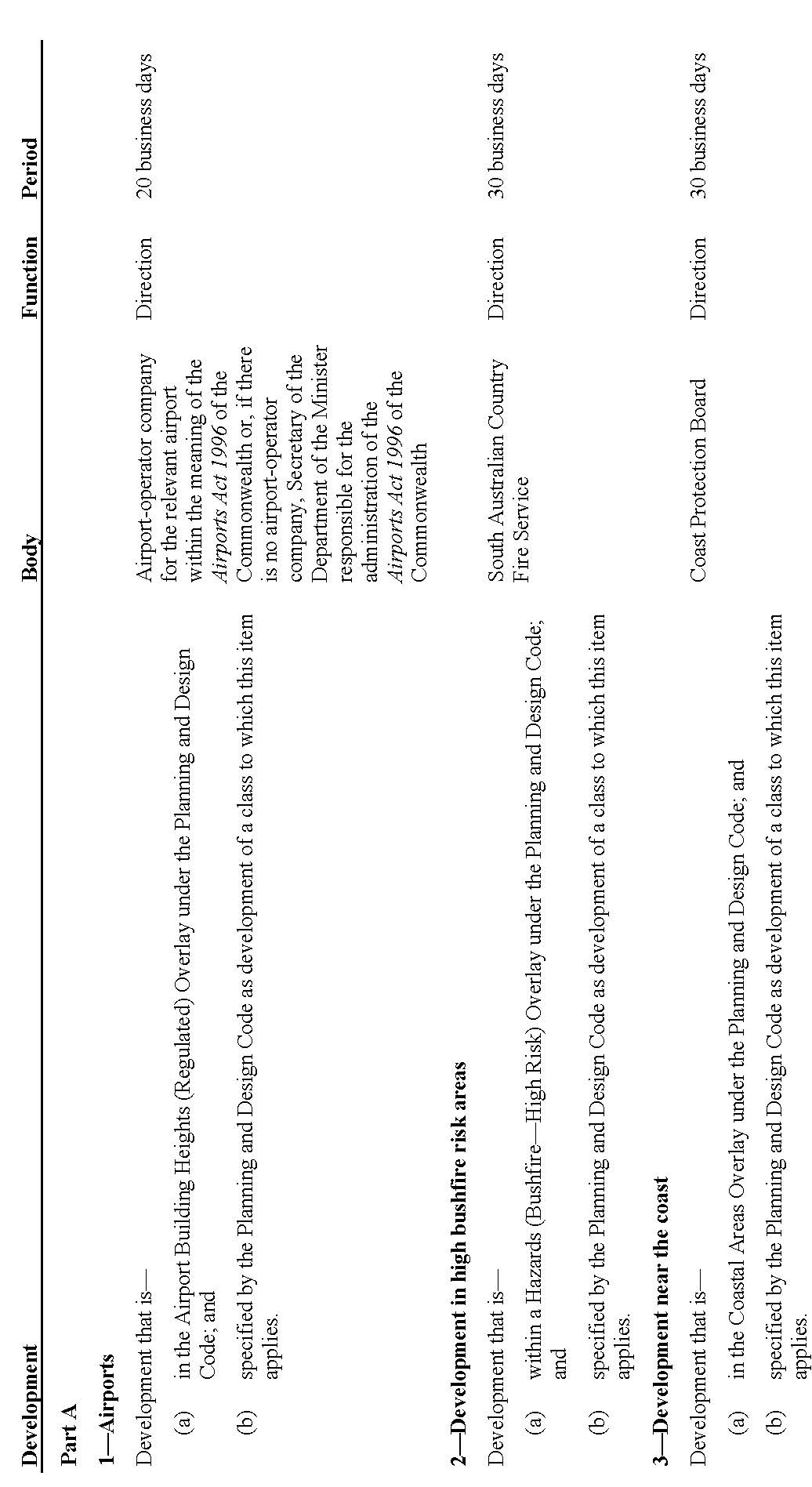 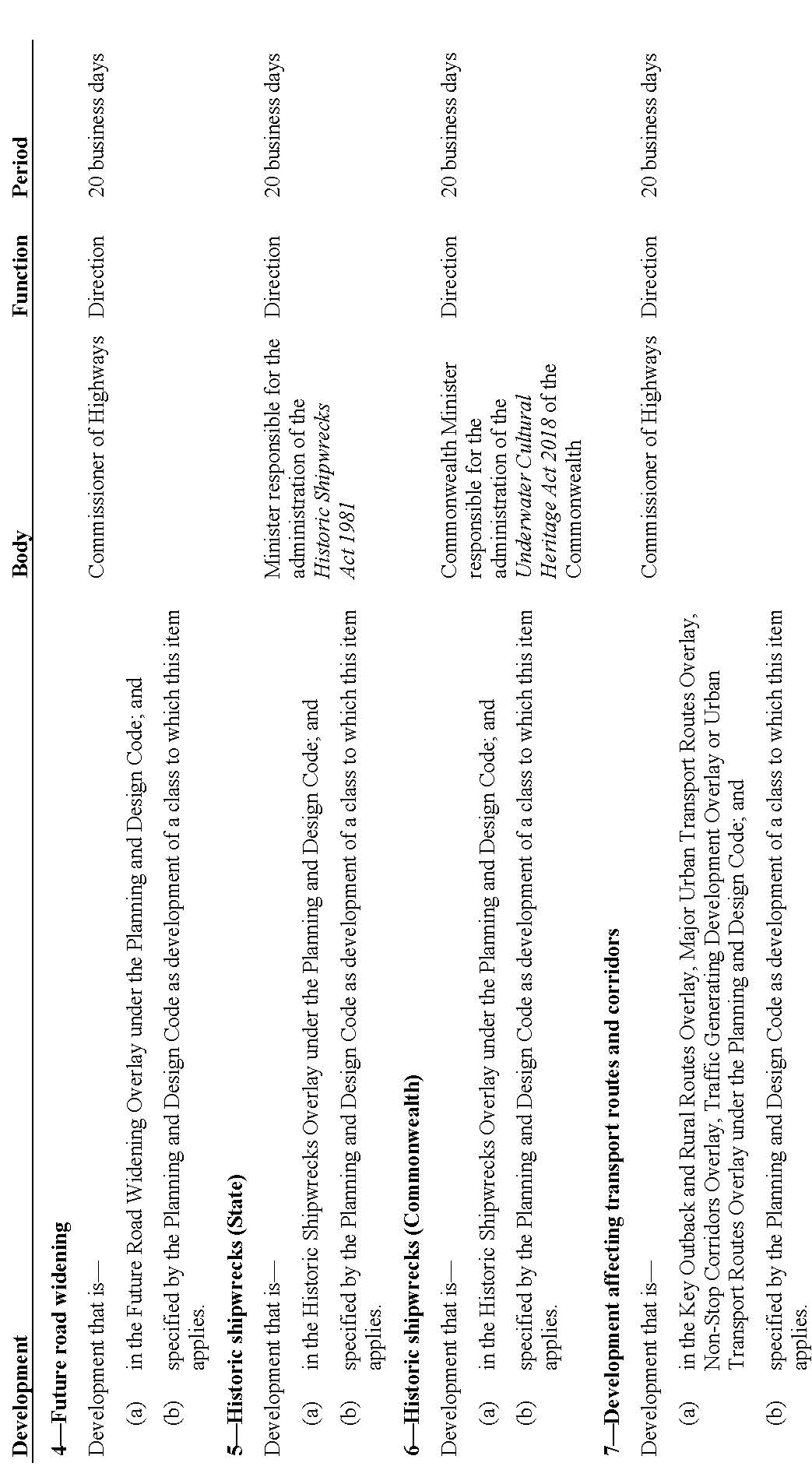 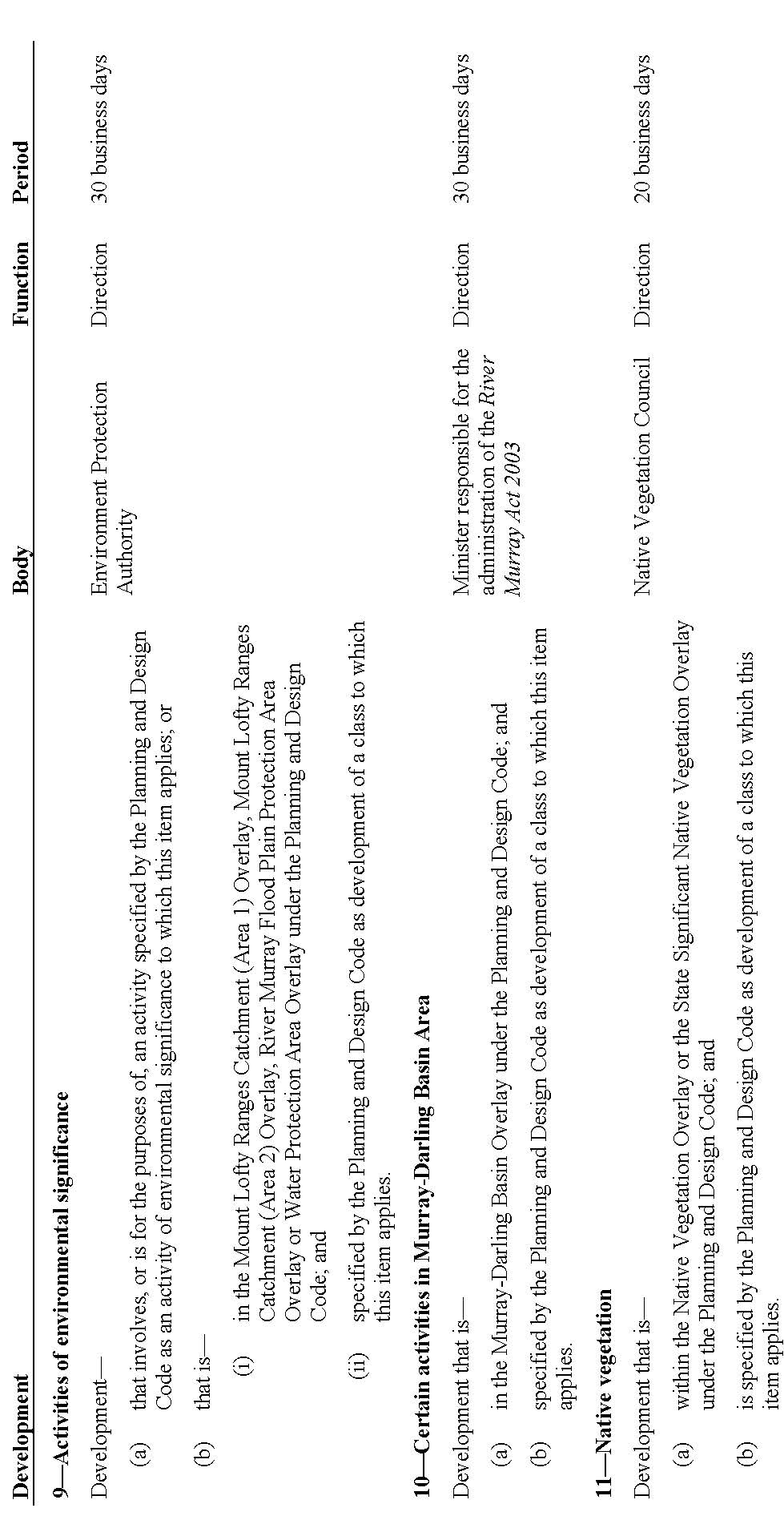 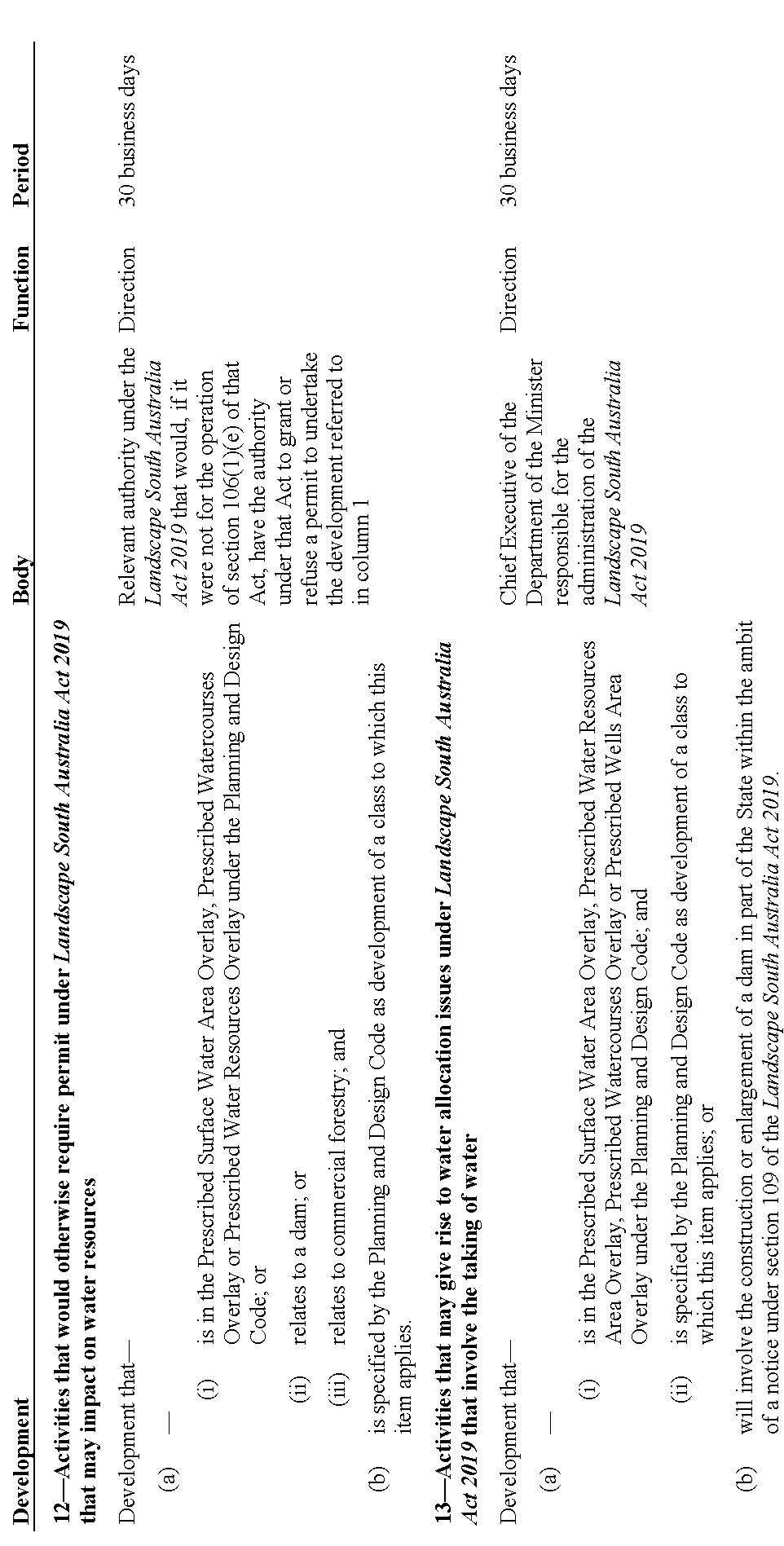 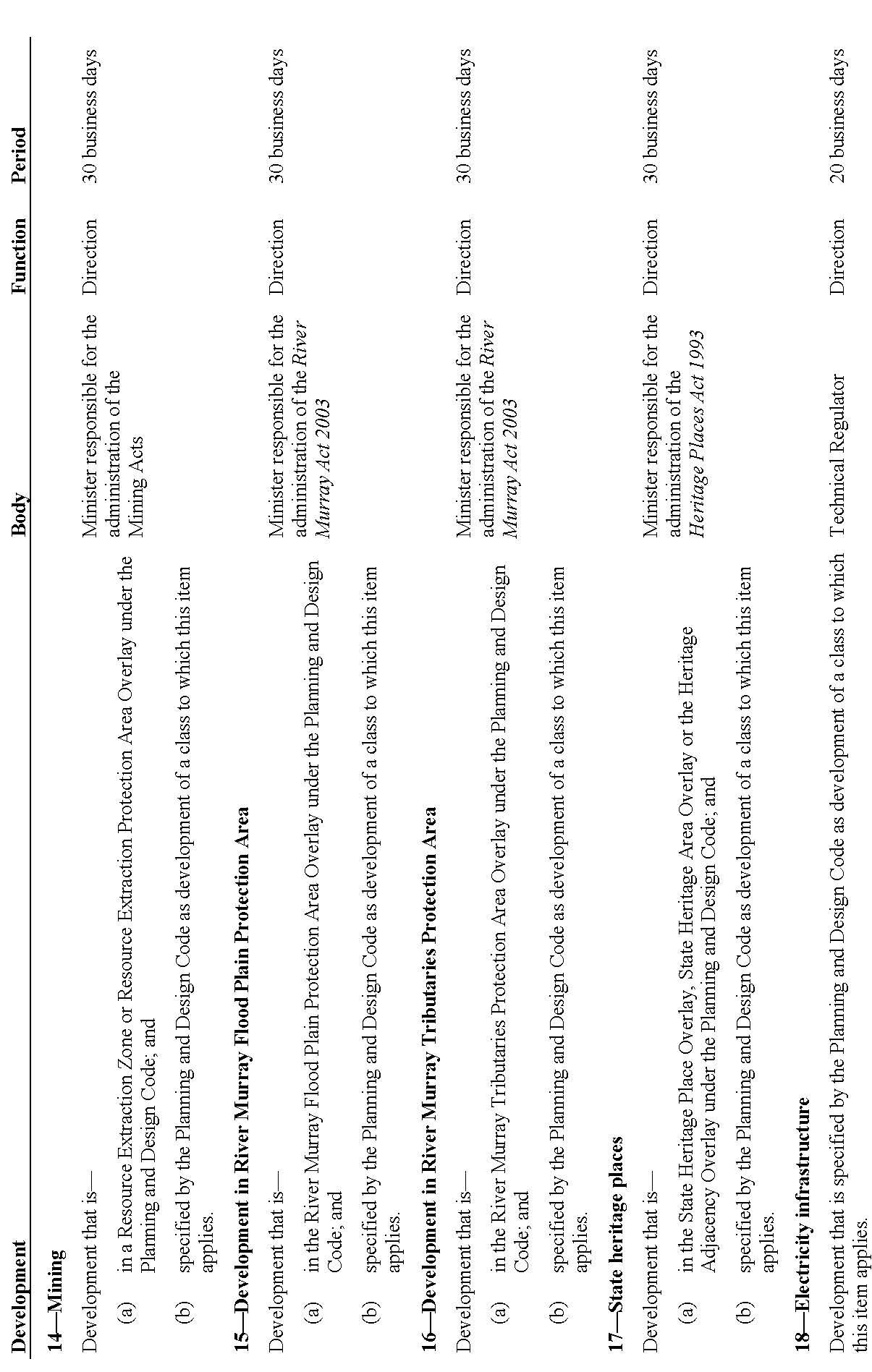 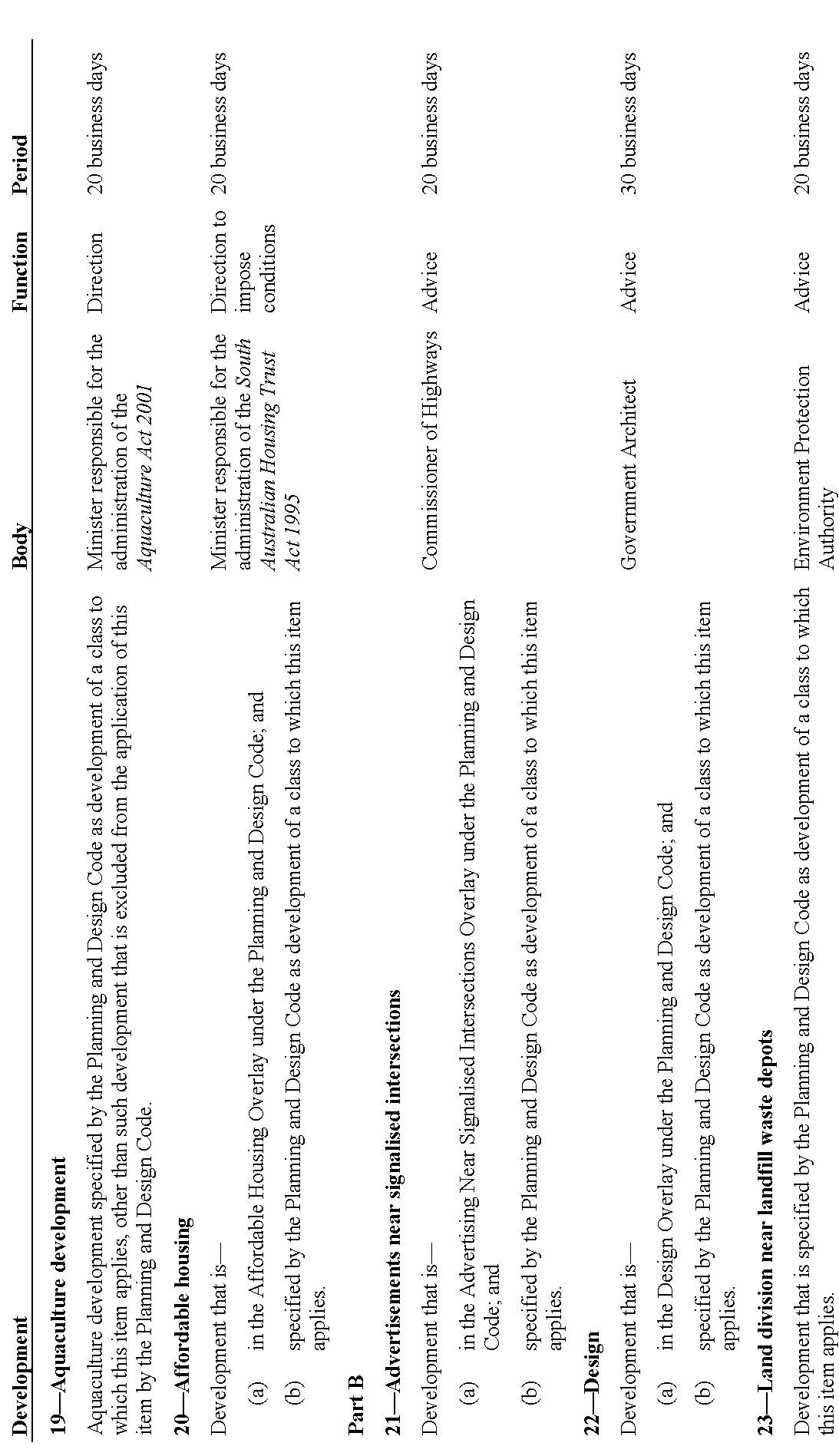 33—Insertion of Schedules 10A and 10BAfter Schedule 10 insert:Schedule 10A—Building work affecting stability—prescribed formForm 1—Initial notice to owner of affected sitePlanning, Development and Infrastructure Act 2016—section 139(2)(a)To: [Insert details of owner]The following building work will be to performed on the affected site: [Insert details of building work, including description of the nature of the building work]The building work is intended to commence on: [Insert date of commencement]The building work is intended to be completed on: [Insert date of completion]TAKE NOTICE that access to the affected site may be required in accordance with section 139(2) and (3) of the Planning, Development and Infrastructure Act 2016 [Insert details of section 139(2) and (3)]Signed:Date:Schedule 10B—Access to neighbouring land—prescribed formForm 1—Access to neighbouring landPlanning, Development and Infrastructure Act 2016—section 140(3)To: [Insert details of owner of adjoining allotment]Request for access to adjoining allotment [Insert details required under section 140(3) of the Planning, Development and Infrastructure Act 2016]Reason for which access is sought:Time at which, or period for which, access is sought:Details of—	(a)	person proposed to be entering:	(b)	what they would bring with them:	(c)	what activity or work would be carried out:Signed:Date:Note—As required by section 10AA(2) of the Subordinate Legislation Act 1978, the Minister has certified that, in the Minister's opinion, it is necessary or appropriate that these regulations come into operation as set out in these regulations.Made by the Governorbeing satisfied that provisions about the policy or policies that each body prescribed for the purposes of section 122 of the Act will seek to apply in connection with the operation of that section have been included in the Planning and Design Code, or that the Minister has provided an indication under section 122(2)(b) of the Act in a relevant case, with the advice and consent of the Executive Councilon 18 June 2020No 216 of 2020South AustraliaPlanning, Development and Infrastructure (Transitional Provisions) (Miscellaneous) Variation Regulations 2020under the Planning, Development and Infrastructure Act 2016ContentsPart 1—Preliminary1	Short title2	Commencement3	Variation provisionsPart 2—Variation of Planning, Development and Infrastructure (Transitional Provisions) Regulations 20174	Variation of regulation 8—Adoption of DPAs5	Variation of regulation 11—Related provisionsPart 1—Preliminary1—Short titleThese regulations may be cited as the Planning, Development and Infrastructure (Transitional Provisions) (Miscellaneous) Variation Regulations 2020.2—CommencementThese regulations come into operation on the day on which they are made.3—Variation provisionsIn these regulations, a provision under a heading referring to the variation of specified regulations varies the regulations so specified.Part 2—Variation of Planning, Development and Infrastructure (Transitional Provisions) Regulations 20174—Variation of regulation 8—Adoption of DPAsRegulation 8(5)(a)—delete "31 December 2020" and substitute:1 July 20215—Variation of regulation 11—Related provisions	(1)	Regulation 11(3)—delete "section 48 of the repealed Act will, on or after the relevant day, apply in relation to the development or project as if a reference to the Governor were a reference to the Minister (and a decision of the Minister in relation to the development or project will have effect as if it were a decision of the Minister under section 115 of the PDI Act)." and substitute:—	(a)	section 48 of the repealed Act will, on or after the relevant day, apply in relation to the development or project as if a reference to the Governor were a reference to the Minister (and a decision of the Minister in relation to the development or project will have effect as if it were a decision of the Minister under section 115 of the PDI Act); and	(b)	sections 46B(9) to (12), 46C(9) to (12), 46D(8) to (10) and 47(3) of the repealed Act will, on or after the relevant day, apply in relation to the development or project as if a reference to the Minister were a reference to the Commission (and the Commission may adopt any findings or determinations of the Minister under those subsections made before the relevant day to give effect to this subregulation).	(2)	Regulation 11—after subregulation (3) insert:	(3a)	To avoid doubt, if a development or project of a kind referred to in subregulation (3) is proposed to be undertaken partly within an area of the State in relation to which regulation 10(1)(a) applies and partly within an area of the State in relation to which regulation 10(1)(b) applies, subregulation (3) applies in respect of the assessment of the development or project (even though it is proposed to be undertaken partly within an area of the State in relation to which regulation 10(1)(b) applies).	(3)	Regulation 11(4)—delete subregulation (4) and substitute:	(4)	An application—	(a)	lodged under section 49 or 49A of the repealed Act with respect to a proposed development within an area of the State that is subject to the revocation of the relevant Development Plan; and	(b)	that has not been finally determined before the relevant day in relation to that area,may be continued and completed under the provisions of the repealed Act, except that a decision on the application will, once given, be taken to be a decision given under the PDI Act (and the PDI Act will apply in relation to the relevant development authorisation).	(4)	Regulation 11—after subregulation (4) insert:	(4a)	To avoid doubt, if development of a kind referred to in subregulation (4) is proposed to be undertaken partly within an area of the State in relation to which regulation 10(1)(a) applies and partly within an area of the State in relation to which regulation 10(1)(b) applies, subregulation (4) applies to the assessment of the development (even though it is proposed to be undertaken partly within an area of the State in relation to which regulation 10(1)(b) applies).	(5)	Regulation 11(5)(b)—delete paragraph (b) and substitute:	(b)	—	(i)	in the case of an application to which section 111 of the PDI Act applies or an application lodged under section 131 of the PDI Act—the Minister will be the relevant authority; or	(ii)	in any other case—the Commission will be the relevant authority.	(6)	Regulation 11(6)(d)—delete paragraph (d) and substitute:	(d)	—	(i)	in the case of an application to which section 111 of the PDI Act applies or an application lodged under section 131 of the PDI Act—the Minister will be the relevant authority; or	(ii)	in any other case—the Commission will be the relevant authority.Note—As required by section 10AA(2) of the Subordinate Legislation Act 1978, the Minister has certified that, in the Minister's opinion, it is necessary or appropriate that these regulations come into operation as set out in these regulations.Made by the Governorwith the advice and consent of the Executive Councilon 18 June 2020No 217 of 2020South AustraliaPlanning, Development and Infrastructure (Swimming Pool Safety) (Construction of Safety Features) Variation Regulations 2020under the Planning, Development and Infrastructure Act 2016ContentsPart 1—Preliminary1	Short title2	Commencement3	Variation provisionsPart 2—Variation of Planning, Development and Infrastructure (Swimming Pool Safety) Regulations 20194	Variation of regulation 7—Designated safety requirements—construction of designated safety featuresPart 1—Preliminary1—Short titleThese regulations may be cited as the Planning, Development and Infrastructure (Swimming Pool Safety) (Construction of Safety Features) Variation Regulations 2020.2—CommencementThese regulations come into operation on the day on which they are made.3—Variation provisionsIn these regulations, a provision under a heading referring to the variation of specified regulations varies the regulations so specified.Part 2—Variation of Planning, Development and Infrastructure (Swimming Pool Safety) Regulations 20194—Variation of regulation 7—Designated safety requirements—construction of designated safety featuresRegulation 7—delete "completed within 2 months of the completion of the construction of the swimming pool." and substitute:completed on or before the first of the following dates:	(c)	the date that falls 2 months after completion of the construction of the swimming pool;	(d)	the date on which the pool is filled with water.Note—As required by section 10AA(2) of the Subordinate Legislation Act 1978, the Minister has certified that, in the Minister's opinion, it is necessary or appropriate that these regulations come into operation as set out in these regulations.Made by the Governorwith the advice and consent of the Executive Councilon 18 June 2020No 218 of 2020State Government InstrumentsAquaculture Act 2001South AustraliaAquaculture (Fees) Notice 2020under the Aquaculture Act 20011—Short titleThis notice may be cited as the Aquaculture (Fees) Notice 2020.Note—This is a fee notice made in accordance with the Legislation (Fees) Act 2019.2—CommencementThis notice has effect on 1 July 2020.3—InterpretationIn this notice, unless the contrary intention appears—abalone means abalone (Haliotis spp.) of all species;Act means the Aquaculture Act 2001;finfish means all members of the classes Actinopterygii, Elasmobranchii and Myxini;lease area means the area of a lease described on the public register under section 80 of the Act;licence area means the area of a licence described on the public register under section 80 of the Act;prescribed wild caught tuna means members of the genera Allothunnus, Auxis, Euthunnus, Katsuwonus, and Thunnus that have been taken from the wild;sea cage means a floating farming structure used for aquaculture comprised of or incorporating a net.4—FeesThe fees set out in Schedule 1 are prescribed for the purposes of the Act.Schedule 1—FeesDated: 16 June 2020Hon Tim Whetstone MPMinister for Primary Industries and Regional DevelopmentCommonwealth Marriage Act 1961Consumer and Business ServicesFees Payable for Marriage Services Provided by Births, Deaths and Marriages Registration OfficeI, VICKIE CHAPMAN, Attorney-General, hereby give notice that the fees set out below will be charged by Consumer and Business Services for marriage services at the Births, Deaths and Marriages Registration Office:These charges are inclusive of G.S.T. and will come into operation from 1 July 2020.In this notice:Marriage has the same meaning as that under the Commonwealth Marriage Act 1961, defined as the union of 2 people to the exclusion of all others, voluntarily entered into for life.Lodgement means notice to be given under section 42 of the Commonwealth Marriage Act 1961. Dated: 12 June 2020Vickie Chapman MPDeputy PremierAttorney-General[Republished]In Government Gazette No. 50 of 11 June 2020, the second notice starting on page 3364 was published incorrectly. The full notice should be replaced as follows:DANGEROUS SUBSTANCES ACT 1979Authorised OfficersI, Martyn Campbell, Executive Director, SafeWork SA, hereby appoint the following persons as Authorised Officers for the purposes of the Dangerous Substances Act 1979 pursuant to section 7(1) of that Act:Dean Colin ROBERTSJenna Lyn SAUNDERSBenjamin Percival GIBSONLiam Paul DWYERMiroslav PETKOVICHKimberly JANE MOZOLChristopher Luke ZUVICHAndrew Paul FIELDBradley Arnold MURPHYDonna Marie DUKEAlexander MILOGRADPeter SAKOULIDISCameron John RICHESErik Jon TILLEna ZUBCEVICMatthew John GIBSONKristyn Jayne GAULTDated: 4 June 2020Martyn CampbellExecutive DirectorSafeWork SAFISHERIES MANAGEMENT ACT 2007Section 115Exemption Number ME9903113TAKE NOTICE that pursuant to section 115 of the Fisheries Management Act 2007, the holder of a fishery licence in respect of the Southern Zone Rock Lobster Fishery constituted under the Fisheries Management (Rock Lobster Fisheries) Regulations 2017 that will expire on 30 June 2020 upon the expiry of the Management Plan for the South Australian Commercial Southern Zone Rock Lobster Fishery adopted on 1 October 2013 are exempt from the provisions of section 54(1)(c) and (4) of the Fisheries Management Act 2007 but only insofar as they may apply pursuant to section 54 of the Fisheries Management Act 2007 for a new fishery licence in respect of the Southern Zone Rock Lobster Fishery during the period 17 June 2020 until 31 August 2020 unless varied or revoked earlier.Dated: 17 June 2020Proffesor Gavin BeggActing Executive DirectorFisheries and AquacultureDelegate of the Minister for Primary Industries and Regional DevelopmentGEOGRAPHICAL NAMES ACT 1991Notice to Assign Names to Bridges as part of the Darlington Upgrade ProjectNotice is hereby given pursuant to Section 11B of the Geographical Names Act 1991, that I, the Hon Stephan Knoll MP, Minister for Transport, Infrastructure and Local Government, Minister of the Crown to whom the administration of the Geographical Names Act 1991 is committed DO HEREBY;Assign the following names to their respective features along the Darlington Upgrade Project:STEPHEN GADLABARTI GOLDSMITH BRIDGE to (Bridge 2), Main South Road bridge over the Southern Expressway to surface road.ALICE ALITYA RIGNEY BRIDGE to (Bridge 3), Main South Road bridge over the Southern Expressway to lowered motorway.MARY MALLAMA WILLIAMS-COOPER BRIDGE to (Bridge 14), Ayliffes Road Bridge.WARRI PARRI BRIDGE to the Sturt River Bridge.Copies of the plan for this naming proposal can be viewed at:the Office of the Surveyor-General, 101 Grenfell Street, Adelaidethe Land Services web-site at www.sa.gov.au/landservices/namingproposalsDated: 9 June 2020Hon Stephan Knoll MPMinister for Transport, Infrastructure and Local GovernmentMinister for PlanningHOUSING IMPROVEMENT ACT 2016Rent ControlThe Minister for Human Services Delegate in the exercise of the powers conferred by the Housing Improvement Act 2016, does hereby fix the maximum rental per week which shall be payable subject to Section 55 of the Residential Tenancies Act 1995, in respect of each house described in the following table. The amount shown in the said table shall come into force on the date of this publication in the Gazette.Dated: 18 June 2020Craig ThompsonActing Housing Regulator and RegistrarHousing Safety Authority, SAHADelegate of Minister for Human ServicesHOUSING IMPROVEMENT ACT 2016Rent Control RevocationsWhereas the Minister for Human Services Delegate is satisfied that each of the houses described hereunder has ceased to be unsafe or unsuitable for human habitation for the purposes of the Housing Improvement Act 2016, notice is hereby given that, in exercise of the powers conferred by the said Act, the Minister for Human Services Delegate does hereby revoke the said Rent Control in respect of each property.Dated: 18 June 2020Craig ThompsonActing Housing Regulator and RegistrarHousing Safety Authority, SAHADelegate of Minister for Human ServicesLAND ACQUISITION ACT 1969Section 16Form 5—Notice of Acquisition1.	Notice of acquisitionThe Commissioner of Highways (the Authority), of 50 Flinders Street, Adelaide SA 5000, acquires the following interests in the following land:	Comprising an unencumbered estate in fee simple in that piece of land being the whole of Allotment 56 in Deposited Plan No 521 comprised in Certificate of Title Volume 5837 Folio 183This notice is given under section 16 of the Land Acquisition Act 1969.2.	CompensationA person who has or had an interest in the land that is divested or diminished by the acquisition or the enjoyment of which is adversely affected by the acquisition who does not receive an offer of compensation from the Authority may apply to the Authority for compensation.3.	InquiriesInquiries should be directed to:		Petrula PettasGPO Box 1533Adelaide  SA  5001Telephone: (08) 8343 2619Dated: 15 June 2020The Common Seal of the COMMISSIONER OF HIGHWAYS was hereto affixed by authority of the Commissioner in the presence of:Rocco CarusoManager, Property AcquisitionAuthorised OfficerDepartment of Planning, Transport and InfrastructureDPTI 2019/11305/01NATURAL RESOURCES MANAGEMENT ACT 2004Notice of Volume of Water Available for Allocation from the River Murray Consumptive PoolPURSUANT to Section 146 (4) of the Natural Resources Management Act 2004 (‘the Act’), I, Ben Bruce, delegate of the Minister for Environment and Water and Minister to whom the Act is committed, hereby determine the volume of water available for allocation from each of the River Murray Prescribed Watercourse‘s Consumptive Pools to water access entitlement holders for the period 1 July 2020 to 30 June 2021, as set out in Schedule 1 below:Schedule 1* Riverine Recovery ProgramThis Notice will remain in effect until 30 June 2021, unless earlier varied.Dated: 12 June 2020Ben BruceExecutive Director, Water and River MurrayDepartment for Environment and WaterDelegate of the Minister for Environment and WaterNatural Resources Management Act 2004Notice of Authorisation to Take Water from the River Torrens/Karrawirra Parri Prescribed WatercourseRef. 257400PURSUANT to Section 128 of the Natural Resources Management Act 2004 (the Act), I, Ben Bruce, delegate of the Minister for Environment and Water (the Minister), to whom the Act is committed, hereby authorise the taking of water from the River Torrens/Karrawirra Parri Prescribed Watercourse prescribed under the Natural Resources Management (Western Mount Lofty Ranges—Prescribed Watercourses) Regulations 2005 from the areas specified in Schedule A, for the purpose set out in Schedule B and subject to the conditions specified in Schedule C.Schedule AAreasAllotment 13 and 14 of Deposited Plan 85638 and Allotment 17 of Deposited Plan 86067 within the Hundred of Yatala. Schedule BPurposeFor maintaining wetlands located at the following geographic decimal coordinates:Schedule CConditionsWater may only be taken from the date of publication of this notice until 30 June 2023.Water may only be taken in conjunction with a released flow of water to the Torrens Lake, in accordance with the ‘Dilution Flow Extraction Trial Risk Management Plan’. Subject to Condition 2, a total maximum volume of 350,000 kilolitres of water per water use year may be taken from the River Torrens/Karrawirra Parri Prescribed Watercourse, from the area specified in Schedule A, for the purpose specified in Schedule B. The water user must take water from the River Torrens/Karrawirra Parri Prescribed Watercourse, and monitor and report, as per the approved ‘Dilution Flow Extraction Trial Risk Management Plan’. The water user must not take water except through a meter supplied, installed and maintained in accordance with the South Australian Licensed Water Use Meter Specification, approved by the Minister, as may be amended from time to time. Meter readings must be used to determine the quantity of water taken. The water user must provide a report annually, not more than 14 days after the cessation of the water use year. The report will be provided in the form specified by the Minister’s representative, and include for the previous water use year: meter readings and extraction volumes, which verify that water has only been taken in conjunction with a released flow to the Torrens Lake; andall data in accordance with Condition 4.The report is to be emailed to dew.mar@sa.gov.au and dewwaterlicensing@sa.gov.au. If any device used to measure and collect data relevant to this authorisation, fails to accurately measure or record, or there is any reason to suspect that the device may be defective, then the water user must notify the Minister’s representative immediately, replace or repair the device as soon as practical and provide suitable alternative data to supplement missing data. The water user must comply with the provisions applying to meters set out in Regulation 14 of the Natural Resources Management (Financial Provisions) Regulations 2005. It is an offence to contravene or fail to comply with those provisions. For the purposes of this authorisation: ‘Water user’ means a person who is authorised to take water pursuant to this notice.‘Water use year’ means a period of 12 months commencing on 1 July and ending 30 June the following calendar year. Words used in this authorisation that are defined in the Act shall have the meanings as set out in the Act. This authorisation will commence on the date below and will remain in effect until 30 June 2023 unless earlier varied or revoked. Dated: 16 June 2020Ben BruceExecutive Director, Water and River MurrayDepartment for Environment and WaterDelegate of the Minister for Environment and WaterNatural Resources Management Act 2004Notice of Authorisation to Take Water from the River Torrens/Karrawirra Parri Prescribed Watercourse Ref. 257403PURSUANT to Section 128 of the Natural Resources Management Act 2004 (the Act), I, Ben Bruce, delegate of the Minister for Environment and Water (the Minister), to whom the Act is committed, hereby authorise the taking of water from the River Torrens/Karrawirra Parri Prescribed Watercourse prescribed under the Natural Resources Management (Western Mount Lofty Ranges—Prescribed Watercourses) Regulations 2005 from the areas specified in Schedule A, for the purpose set out in Schedule B and subject to the conditions specified in Schedule C.Schedule AAreasLocation of initial extraction – The River Torrens/Karrawirra Parri within the reserve at Allotment 64 of Deposited Plan 6278 within the Hundred of Yatala.Schedule BPurpose For replenishing and maintaining the Grange Lakes system meaning the Grange Lakes artificial waterway and surrounding linear reserve extending from Grange Road (south) to Trimmer Parade (north), in the metropolitan suburb of Grange, in Adelaide, South Australia. Schedule CConditions 1.	Water may only be taken from the date of publication of this notice until 30 June 2023.2.	Water may only be taken in conjunction with a released flow of water to the Torrens Lake in accordance with the ‘Dilution Flow Extraction Trial Risk Management Plan’.3.	Subject to Condition 2, a total maximum volume of 350,000 kilolitres of water per water use year may be taken from the River Torrens/Karrawirra Parri Prescribed Watercourse, from the area specified in Schedule A for the purpose specified in Schedule B. 4.	The water user must take water from the River Torrens/Karrawirra Parri Prescribed Watercourse, and monitor and report, as per the approved ‘Dilution Flow Extraction Trial Risk Management Plan’. 5.	The water user must not take water except through a meter supplied, installed and maintained in accordance with the South Australian Licensed Water Use Meter Specification approved by the Minister as may be amended from time to time. 6.	Meter readings must be used to determine the quantity of water taken. 7.	The water user must provide a report annually, not more than 14 days after cessation of the water use year. The report will be provided in the form specified by the Minister’s representative, and include for the previous water use year:a.	 meter readings and extraction volumes, which verify that water has only been taken in conjunction with a released flow to the Torrens Lake; andb.	all data in accordance with Condition 4.The report is to be emailed to dew.mar@sa.gov.au and dewwaterlicensing@sa.gov.au. 8.	If any device used to measure and collect data relevant to this authorisation, fails to accurately measure or record, or there is any reason to suspect that the device may be defective, then the water user must: notify the Minister’s representative immediately; replace or repair the device as soon as practical; and provide suitable alternative data to supplement missing data. 9.	The water user must comply with the provisions applying to meters set out in Regulation 14 of the Natural Resources Management (Financial Provisions) Regulations 2005. It is an offence to contravene or fail to comply with those provisions. For the purposes of this authorisation: ‘Water user’ means a person who is authorised to take water pursuant to this notice.‘Water use year’ means a period of 12 months commencing on 1 July and ending 30 June the following calendar year. Words used in this authorisation that are defined in the Act shall have the meanings as set out in the Act. This authorisation will commence on the date below and will remain in effect until 30 June 2023 unless earlier varied or revoked. Dated: 16 June 2020Ben BruceExecutive Director, Water and River MurrayDepartment for Environment and WaterDelegate of the Minister for Environment and WaterPetroleum and Geothermal Energy Act 2000Grant of Special Facilities Licence SFL 15Pursuant to section 92(1) of the Petroleum and Geothermal Energy Act 2000, notice is hereby given that the undermentioned Special Facilities Licence has been granted under the provisions of the Petroleum and Geothermal Energy Act 2000, pursuant to delegated powers dated 29 June 2018.Description of AreaAll that part of the State of South Australia, bounded as follows:A corridor 32 metres wide centred on a line between coordinates499949.26mE		6891592.24mN499788.55mE		6891506.78mN499784.82mE		6891504.87mN499781.02mE		6891503.09mN499777.16mE		6891501.44mN499773.25mE		6891499.92mN499769.29mE		6891498.53mN499765.29mE		6891497.27mN499761.25mE		6891496.15mN499757.17mE		6891495.16mN499753.06mE		6891494.32mN499748.93mE		6891493.61mN499744.77mE		6891493.04mN499740.60mE		6891492.61mN499736.41mE		6891492.32mN497131.03mE		6891355.77mN497126.67mE		6891355.47mN497122.32mE		6891355.01mN497117.99mE		6891354.40mN497113.68mE		6891353.64mN497109.40mE		6891352.73mN497105.16mE		6891351.68mN497100.96mE		6891350.47mN497096.80mE		6891349.12mN497092.69mE		6891347.62mN497088.63mE		6891345.99mN497084.64mE		6891344.21mN497080.70mE		6891342.29mN496050.29mE		6890817.27mN496046.52mE		6890815.26mN496042.82mE		6890813.13mN496039.19mE		6890810.88mN496035.65mE		6890808.50mN496032.19mE		6890806.00mN496028.81mE		6890803.39mN496025.53mE		6890800.66mN496022.34mE		6890797.82mN496019.25mE		6890794.88mN496016.27mE		6890791.83mN496013.39mE		6890788.68mN496010.61mE		6890785.44mN496007.95mE		6890782.10mN496005.41mE		6890778.67mN496002.98mE		6890775.16mN496000.68mE		6890771.57mN495998.50mE		6890767.90mN495996.45mE		6890764.15mN495994.52mE		6890760.34mN495992.73mE		6890756.47mN495991.07mE		6890752.54mN495989.54mE		6890748.55mN495988.15mE		6890744.52mN495666.12mE		6889753.41mN495664.81mE		6889749.57mN495663.37mE		6889745.79mN495661.81mE		6889742.05mN495660.13mE		6889738.36mN495658.33mE		6889734.73mN495656.42mE		6889731.16mN495654.39mE		6889727.65mN495262.90mE		6889076.11mN495260.83mE		6889072.54mN495258.89mE		6889068.91mN495257.06mE		6889065.21mN495255.36mE		6889061.46mN495253.79mE		6889057.65mN495252.34mE		6889053.80mN495251.01mE		6889049.89mN495249.82mE		6889045.95mN495248.76mE		6889041.97mN495211.58mE		6888892.87mN495149.59mE		6888875.09mNAll coordinates MGA94, Zone 54AREA: 0.28 square kilometres approximatelyDate: 16 June 2020Barry A. GoldsteinExecutive DirectorEnergy Resources DivisionDepartment for Energy and MiningDelegate of the Minister for Energy and MiningPLANNING, DEVELOPMENT AND INFRASTRUCTURE ACT 2016Notice under Section 42Practice DirectionsPreambleThe State Planning Commission may issue a practice direction for the purposes of this Act.A practice direction may specify procedural requirements or steps in connection with any matter arising under this Act.A practice direction must be notified in the Gazette and published on the SA planning portal.NoticePURSUANT to section 42 (4) of the Planning, Development and Infrastructure Act 2016, I, Michael Lennon, State Planning Commission Chairperson,vary State Planning Commission Practice Direction 3 (Notification of Performance Assessed Development Applications) 2019, fixing the on which the Phase Two (Rural Areas) Planning and Design Code Amendment comes into effect pursuant to section 73(12) of the Planning, Development and Infrastructure Act 2016 as the day on which the varied practice direction commences operationissue State Planning Commission Practice Direction 10 (Staged occupation of multi-storey buildings) 2020, fixing the on which the Phase Two (Rural Areas) Planning and Design Code Amendment comes into effect pursuant to section 73(12) of the Planning, Development and Infrastructure Act 2016 as the day on which the practice direction commences operationissue State Planning Commission Practice Direction 11 (Deemed Planning Consent Standard Conditions) 2020, fixing the on which the Phase Two (Rural Areas) Planning and Design Code Amendment comes into effect pursuant to section 73(12) of the Planning, Development and Infrastructure Act 2016 as the day on which the practice direction commences operationissue State Planning Commission Practice Direction 12 (Conditions) 2020, fixing the on which the Phase Two (Rural Areas) Planning and Design Code Amendment comes into effect pursuant to section 73(12) of the Planning, Development and Infrastructure Act 2016 as the day on which the practice direction commences operation.Dated: 12 June 2020Michael LennonState Planning Commission ChairpersonRemuneration Act 1990Report of the Remuneration Tribunal—No. 2 of 2020Review of Remuneration for the Auditor-General, Electoral Commissioner, Deputy Electoral Commissionerand Health and Community Services Complaints CommissionerINTRODUCTION1.	The Remuneration Tribunal (“the Tribunal”) has jurisdiction under section 14 of the Remuneration Act 1990 (“the Act”) to determine the remuneration, or a specified part of remuneration, of certain statutory office holders, as conferred by other Acts or by proclamation by the Governor.2.	This Report concerns the remuneration of the following statutory office holders:2.1.	the Auditor-General;2.2.	the Electoral Commissioner;2.3.	the Deputy Electoral Commissioner; and2.4.	the Health and Community Services Complaints Commissioner.BACKGROUND3.	The previous review of remuneration for the abovementioned statutory office holders was conducted in 2019, resulting in the Tribunal increasing the salaries of those office holders by 2 per cent, with an operative date of 1 January 2019.PROCEDURAL HISTORY4.	Section 10(2) of the Act provides that prior to the making of a Determination, the Tribunal must allow an affected person, or persons of an affected class, a reasonable opportunity to make submissions orally or in writing to the Tribunal.5.	Section 10(4) provides that the Minister responsible for the Act may intervene, personally or by counsel or other representative, in proceedings before the Tribunal for the purpose of introducing evidence, or making submissions, on any question relevant to the public interest.6.	The Tribunal wrote to the statutory office holders listed at paragraph 2 of this Report on 22 April 2020, notifying of the Tribunal’s intention to review the previous Determination of remuneration for those offices.7.	On 22 April 2020, the Tribunal wrote to the Honourable Premier of South Australia (“the Premier”), as the Minister responsible for the Act, inviting submissions in the public interest.8.	In addition, on 27 April 2020, a notification of the review was placed on the Tribunal’s public website.SUBMISSIONS9.	On 22 May 2020, the Tribunal received a submission on behalf of the Premier. That submission is summarised as follows:9.1.	In relation to the 2020 review of salaries for Statutory Office Holders (specifically the Auditor-General, the Electoral Commissioner, the Deputy Electoral Commissioner and the Health and Community Services Complaints Commissioner) and the Tribunal’s invitation by letter dated 22 April 2020, the Premier as the Minister responsible for the Remuneration Act 1990 submits that the Remuneration Tribunal have regard to the following factors:the economic indicia outlined in the Premier’s submission; andthe movement in pay of executives in the public service operative from 1 July 2019.9.2.	Although the Treasurer informed the South Australian Parliament that: “…there will be a wage freeze for ministers and for members of parliament. There will also be a wage freeze for ministerial staff, and a wage freeze for public sector executives as opposed to public sector workers more generally.” (Hansard: 29 April 2020) it is not proposed that that be applied to this review. Public sector executives had an increase in July last year and consistent with previous submissions, it is proposed that the Tribunal have regard to that July 2019 increase in determining the remuneration of the Statutory Officers.9.3.	It is appropriate to give notice that consequent on implementation of the matter foreshadowed by the Treasurer in Hansard on 29 April 2020, that matter will be the subject of a submission to the Tribunal during the next annual review in respect of 2021.10.	No other submissions were received by the Tribunal.CONSIDERATION11.	The Tribunal has had regard to the economic background against which this review was conducted. That consideration includes the information referred to in the Premier’s submission.12.	The Tribunal identified the following considerations:12.1.	The Reserve Bank of Australia (“RBA”) inflation forecast of -1% for the year ending June 2020;12.2.	The RBA Gross Domestic Product forecast of -8% for the year ending June 2020 and -6% for the year ending December 2020;12.3.	Gross Domestic Product contraction of 0.3% for the March 2020 quarter, as measured by the Australian Bureau of Statistics (“ABS”).12.4.	A movement in the ABS Consumer Price Index for Adelaide of 2.4% for the year ending March 2020;12.5.	The Wage Price Index for Public Sector employment, as published by the ABS, was 2.1% for South Australia and 2.5% for Australia, for the year ending March 2020.12.6.	Monetary Policy decision of the Reserve Bank of Australia, dated 5 May 2020, Statement by Governor Philip Lowe of the RBA:“The Australian economy is going through a very difficult period and there is considerable uncertainty about the outlook. Reflecting this uncertainty, the Board considered a range of scenarios at its meeting. In the baseline scenario, output falls by around 10 per cent over the first half of 2020 and by around 6 per cent over the year as a whole. This is followed by a bounce-back of 6 per cent next year.”“In the baseline scenario considered by the Board, the unemployment rate peaks at around 10 per cent over coming months and is still above 7 per cent at the end of next year. A lower unemployment rate than this is possible if the reduction in labour demand is accompanied by a larger reduction in average hours worked, rather than by people losing their jobs.”12.7.	The Tribunal also considered movements in public sector remuneration. The South Australian Modern Public Sector Enterprise Agreement: Salaried 2017 provides for weighted average salary increases of 2.3% in 2019. That enterprise agreement is currently the subject of negotiations and increases for 2020 and beyond are unable to be discerned at the time of this review.12.8.	The following table compares historical increases for the statutory office holders to whom this Report relates with those employees covered by the South Australian Modern Public Sector Enterprise Agreement: Salaried 2017:12.9.	The following table compares historical increases for the statutory office holders to whom this Report relates with public sector executives:CONCLUSION13.	The Tribunal has exercised its independent judgement in reviewing the levels of salary for the Statutory Office Holders to whom its Determination applies. In doing so, the Tribunal has considered the submissions made to the Tribunal, and all of the above data and information.14.	The Tribunal has also made itself independently aware of economic data and information as at the time of writing, which is outlined above. The conclusions drawn from that economic data and information are that the economic circumstances of the State at the time of this review are difficult, and will continue to be so for the foreseeable future.15.	The submission made on behalf of the Premier proposed that the Tribunal have regard to the previous increase awarded to Public Service executives, which was an increase of 2 per cent with effect 1 July 2019.16.	In the course of previous reviews, the Tribunal has had regard to general increases in the remuneration for Public Service executives, however, this should not be interpreted as a commitment to automatically link these two reference points. The Tribunal continues to preserve its independent discretion in relation to such matters.17.	The Tribunal is of the view that the economic background against which this review is conducted has significantly changed since 2019. On that basis, the Tribunal is not persuaded that awarding a 2 per cent increase to the relevant Statutory Office Holders is appropriate on this occasion.18.	The Tribunal does, however, have a desire to maintain increases in the remuneration of the relevant Statutory Office Holders within a reasonable range when compared to other Public Service executives.19.	Accordingly, the Tribunal has concluded that the rates of salary applicable to the offices specified at paragraph 2 of this Report will be increased by 1 per cent, with operative effect on 1 January 2020. The accompanying Determination will issue.20.	The Tribunal intends to conduct its next annual review for the abovementioned offices in the early part of 2021, having regard to, among other things, the economic circumstances of the State. The Tribunal will invite submissions from affected persons at that time, with ample notice provided for the making of submissions.COMMUNICATION ALLOWANCE21.	The Tribunal has reviewed the Communication Allowance applicable to the Statutory Office Holders listed at paragraph 2. 
In doing so, the Tribunal has had regard to the relevant statistical measure which forms the basis of consideration of the Communications Allowance.22.	The Tribunal has decided to make no adjustment to the level of the Communication Allowance on this occasion.Dated: 11 June 2020Matthew O’CallaghanPresidentPeter AlexanderMemberPamela MartinMemberRemuneration Act 1990Determination of the Remuneration Tribunal—No. 2 of 2020Auditor-General, Electoral Commissioner, Deputy Electoral Commissioner, Health and Community Services Complaints CommissionerSCOPE OF DETERMINATION1.	The Remuneration Tribunal (“the Tribunal”) has jurisdiction under section 14 of the Remuneration Act 1990 (“the Act”) to determine the remuneration, or a specified part of remuneration, of certain statutory office holders, as conferred by other Acts or by proclamation by the Governor.2.	This Determination is applicable to the following statutory office holders:2.1.	the Auditor-General;2.2.	the Electoral Commissioner;2.3.	the Deputy Electoral Commissioner; and2.4.	the Health and Community Services Complaints Commissioner.SALARY3.	The Tribunal hereby determines the following salaries shall be payable in respect of the following statutory offices:3.1.	Auditor-GeneralThe rate of salary applicable to the office of Auditor-General shall be $333,615 per annum.3.2.	Electoral CommissionerThe rate of salary applicable to the office of Electoral Commissioner shall be $237,363 per annum.3.3.	Deputy Electoral CommissionerThe rate of salary applicable to the office of Deputy Electoral Commissioner shall be $177,761 per annum.When acting as Electoral Commissioner for a continuous period of more than one week, the Deputy Electoral Commissioner shall be paid for the acting period at the rate of salary applicable to the office of Electoral Commissioner.3.4.	Health and Community Services Complaints CommissionerThe rate of salary applicable to the office of Health and Community Services Complaints Commissioner shall be $245,854 per annum.4.	Where a statutory office holder listed at clause 2 of this Determination is appointed on a part-time basis, that person is entitled to be paid the applicable salary as a pro rata amount, based on the hours worked as a proportion of the full-time equivalent.COMMUNICATION ALLOWANCE5.	Each of the statutory office holders listed at clause 2 of this Determination shall be entitled to be paid a communication allowance at the rate of $800 per annum, for expenditures for the purpose of mobile telephone, landline telephone and internet usage incurred in relation to the conduct of their official duties.6.	The allowance is payable fortnightly and at a fortnightly rate of the annual amount payable at clause 5 of this Determination.7.	Where a statutory office holder listed at clause 2 of this Determination is appointed on a part-time basis, that person is entitled to be paid a communication allowance as a pro rata amount, based on the hours worked as a proportion of the full-time equivalent.DATE OF OPERATION8.	This Determination is operative on and from 1 January 2020.Dated: 11 June 2020Matthew O’CallaghanPresidentPeter AlexanderMemberPamela MartinMemberRemuneration Act 1990Report of the Remuneration Tribunal—No. 3 of 20202020 Application for Additional Salary—Deputy President Magistrate Stuart Cole of the South Australian Employment TribunalINTRODUCTION AND BACKGROUND1.	Section 13 of the Remuneration Act (“the Act”) provides that the Remuneration Tribunal (“the Tribunal”) has jurisdiction to determine the remuneration of members of the judiciary and other offices listed in that section of the Act.2.	Section 14 of the Act provides that the Tribunal has jurisdiction to determine the remuneration, or a specified part of the remuneration, payable in respect of certain offices, if such jurisdiction is conferred upon the Tribunal by any other Act or by the Governor by proclamation.3.	On 23 January 2020, the Tribunal received an application for a Determination of additional salary from Deputy President Magistrate Cole of the South Australian Employment Tribunal (“SAET”).PROCEDURAL HISTORY4.	Section 10(2) of the Act provides that prior to the making of a Determination, the Tribunal must allow an affected person, or persons of an affected class, a reasonable opportunity to make submissions orally or in writing to the Tribunal.5.	Section 10(4) of the Act provides that the Honourable Premier of South Australia (“the Premier”), as the Minister responsible for the Act may intervene, personally or by counsel or other representative, in proceedings before the Tribunal for the purpose of introducing evidence, or making submissions, on any question relevant to the public interest.6.	The Tribunal, by letters dated 29 January 2020, sent notifications to Deputy President Magistrate Cole, the Judicial Remuneration Coordinating Committee (“JRCC”) and the Magistrates Association of South Australia (“MASA”) notifying of the Tribunal’s intention to consider the application made by Deputy President Magistrate Cole.7.	The Tribunal, by letter dated 29 January 2020, sent notifications to the Premier, as the Minister responsible for the Act, inviting submissions in the public interest.8.	On 15 April 2020, the Tribunal wrote to Deputy President Cole inviting him to provide further information in support of his application, which was provided to the Tribunal on 19 May 2020. The same invitation to was also extended to President Dolphin and Deputy President Lieschke of the SAET.SUBMISSIONS9.	Deputy President Magistrate Cole9.1	Deputy President Cole requested that the Tribunal determine a specified amount of additional salary as a Magistrate on account of holding office as a Deputy President of the SAET.9.2	The determination of additional salary is sought under the provisions of section 13(10) of the SAET Act.9.3	The level of additional salary sought is an amount which takes the annual salary of a Deputy President Magistrate to that of a District Court Judge.9.4	Magistrates appointed as Deputy Presidents of the SAET perform substantially similar work to District Court Judges appointed as Deputy Presidents of the SAET, save and except for certain statutory limitations as specified by the SAET Act.9.5	Other Magistrates appointed as Deputy Presidents of the SAET are remunerated with a salary equivalent to that of a District Court Judge.9.6	Historically, all persons previously appointed Deputy Presidents of the SAET or its predecessor have been paid a judicial salary.9.7	The equal pay for equal work principle ought to apply in relation to the salaries of all Magistrates appointed as Deputy Presidents of the SAET.9.8	Written statements of Deputy President Lieschke (SAET) and former President McCusker (SAET) were submitted as evidence.9.9	That the operative date for the determination of additional salary ought to be backdated to 3 April 2019, to align with the date of appointment as Deputy President of the SAET.10.	Summary of Statement Made by Deputy President Lieschke (submitted by Deputy President Magistrate Cole)10.1	My salary and other terms and conditions have always been the same as my Deputy President colleagues, other than the judicial pension.10.2	I understand that my former colleague DP McCouaig, who held no other judicial appointment and who only worked in the workers compensation jurisdiction, also received the same salary and leave conditions as all other Deputy Presidents.10.3	The same also held true for Acting DP Thompson, and for Acting DP Gilchrist when he was first appointed over 20 years ago.10.4	I am aware that steps were taken by President Hannon of the SA Industrial Relations Commission, and by Senior Judge Jennings of the Workers Compensation Tribunal to correct an error in the terms and conditions of DP McCouaig. He was not initially afforded the same travel allowances as other Presidential members, but that was corrected to the level of a Judge after the intervention of our leadership.10.5	When the Workers Compensation Tribunal was abolished in 2015 in favour of the new SAET, two new Deputy Presidents were appointed, being DP Calligeros and DP Dolphin. Both received the same terms and conditions as the other Deputy Presidents even though they only worked in the workers compensation jurisdiction and held no other judicial appointment.10.6	I was appointed to the SAET by proclamation of 4 February 2016. I was appointed to the office of Deputy President of SAET from 5 March 2016. The office of Deputy President was designated by proclamation as my primary judicial office pursuant to section 6 of the Judicial Administration (Auxiliary Appointments and Powers) Act 1988. DP Ardlie was appointed on same basis at the same time.10.7	Prior to his appointment to SAET in 2016, DP Ardlie’s initial appointment in 2002 was as a Magistrate, and he was assigned to the SA Industrial Relations Court. He was later temporarily appointed as an Acting Deputy President of the Workers Compensation Tribunal, having been initially appointed on 7 November 2013 for six months. I recall that was to assist with an increase in the workers compensation case load. When appointed as an Acting DP, his primary judicial office was designated as an Industrial Magistrate. His Acting appointment was later extended, and his primary office was still designated as an Industrial Magistrate. DP Ardlie also held the position of President of the Health Practitioners Tribunal, and was the only member of the Workers Compensation Tribunal, Industrial Relations Commission or SAET of that Tribunal. DP Ardlie retired from the SAET in August 2019.10.8	Both DP Ardlie and I received the same terms and conditions as our DP colleagues who also held appointments as Judges. My remuneration was and still is consistent with s 6(3) of the Judicial Administration (Auxiliary Appointments and Powers) Act 1988, which provides that:“the remuneration and conditions of service of a judicial officer who holds two or more concurrent appointments will be the same office as for a judicial officer who holds a single appointment to the primary office”10.9	No one has been appointed as just a Magistrate of the SAET.10.10	The title of my office is simply Deputy President. An incorrect title of Deputy President Magistrate has been used internally by some staff without my agreement and contrary to my wishes.10.11	As Deputy Presidents of the SAET, DP Cole and I work in all jurisdictions other than in dust diseases. We sit on appeals including against decisions of all Presidential member colleagues. We are however limited in our sentencing powers to fines not exceeding $300,000. There is no dollar limit to the type of claims we can hear, as is the case in the Magistrates Court, or to the amount of any pecuniary penalty we might impose under the Commonwealth Fair Work Act 2009. 
We hear and determine claims involving amounts from millions of dollars to small claims.10.12	The Fair Work Act 2009 jurisdiction is shared with judges of the Federal Court and the Federal Circuit Court. Appeals from our judgements in that jurisdiction are generally heard by a Full Bench of the Federal Court. That work is not any less demanding and complex as the workers compensation jurisdiction, which constitutes the bulk of SAET’s cases.10.13	There is no difference in our jurisdiction under the SA Fair Work Act 1994 to that which can be exercised by DP’s who hold appointment as judges.10.14	While there is some minor difference to the powers and jurisdictions of Presidential members, there is no difference in the application of high level legal experience, skill and knowledge to whatever cases we a hearing at first instance or 
on appeal. The minor differences to powers and jurisdictions are more than compensated for by the judicial pension entitlement of some members.10.15	To the extent that the SAET Act could be read to support this anomaly in the absence of a proclamation that his primary office is Deputy President, I urge the Tribunal to apply section 13(10) to eliminate any salary difference. It appears that section 13(10) is designed to specifically cater for this situation.10.16	On 20 May 2020, Deputy President Lieschke submitted to the Tribunal that he agrees with the additional information provided to the Tribunal by Deputy President Magistrate Cole on 19 May 2020. DP Lieschke added that the circumstances of his salary level, including his primary office being that of a Deputy President in accordance with section 6 of the Judicial Appointments (Auxiliary Appointments and Powers) Act 1988, are included in his previous submission.11.	Summary of statement of former President McCusker of the SAET (submitted by Deputy President Magistrate Cole of the SAET).11.1	That the Tribunal have regard to the principle of comparative wage justice. That is sometimes described as “same work, same wage”. In my understanding, that is the essential principle at stake in this application.11.2	I have read the statement and submission of his Honour Deputy President Lieschke and I agree with it.11.3	During all the time I have held the office as a judicial member of the Industrial Court and the SAET, the terms and conditions of Deputy Presidents have been the same as the judicial members save for the judicial pension. That is because they are overwhelmingly engaged in the same work.11.4	While all Deputy Presidents sit on appeals, in my view, not all Deputy Presidents make an equivalent contribution. Indeed, the fact that certain members made inadequate contribution on appeals was a source of tension in the SAET while I was president.11.5	I refer to paragraph 18 of his Honour Deputy President Lieschke’s statement and submissions. I agree with that submission. I have never regarded Section 13(8) of the SAET Act as governing the remuneration and conditions of a Deputy President who is also a Magistrate. It would be contradiction of the clear intent of the Remuneration Act and the purposes for its enactment. (8) is clearly contextual and governed by and limited to the purpose of (7). The authority of the Full Supreme Court confirms this.11.6	I strongly support Deputy President Cole’s application to enjoy the same terms and conditions of employment as a judicial member save for appreciating that he will not enjoy the Judicial Pensions Act. He completely satisfies the, “same work, same wage” principle.12.	Judicial Remuneration Coordinating Committee12.1	That the JRCC supports the application made by Deputy President Magistrate Cole of the SAET for an additional component of salary in accordance with section 13(10) of the SAET Act.13.	No other submissions were received by the Tribunal.DEPUTY PRESIDENT APPOINTMENT14.	Section 13(1)(b) of the South Australian Employment Tribunal Act 2014 (“the SAET Act”) provides for the appointment of a Magistrate to be a Deputy President of the SAET. That section is set out as follows:“13—Appointment of Deputy Presidents(1)	A Deputy President will be—(a)	a judge of the District Court appointed by the Governor, by proclamation, to be a Deputy President of the Tribunal; or(b)	a magistrate appointed by the Governor, by proclamation, to be a Deputy President of the Tribunal.”15.	Relevantly, a copy of the proclamation made by the Governor on 28 March 2019 appointing Deputy President Magistrate Cole to the SAET is provided below: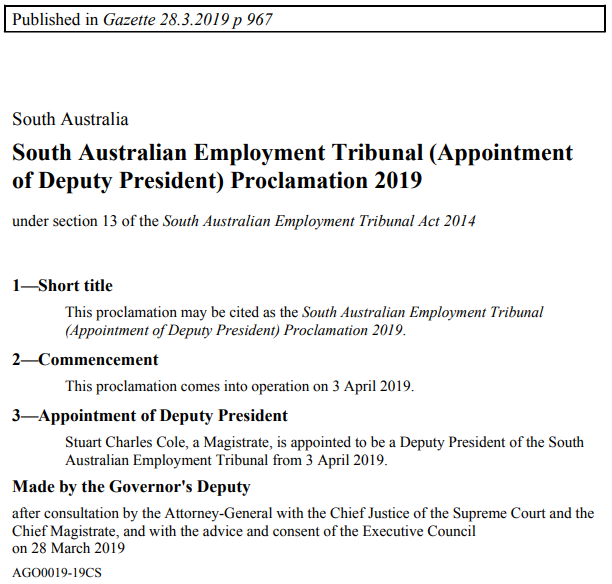 16.	The Tribunal has noted that the above proclamation denotes section 13 of the SAET Act as the authority exercised by the Governor in the making of the appointment. Moreover, Deputy President Magistrate Cole’s appointment as a Deputy President is made as a Magistrate. Insofar as the Tribunal is able to discern, the appointment is therefore taken to be made under section 13(1)(b) of the SAET Act.17.	It is convenient to reproduce section 13 of the SAET Act below: “13—Appointment of Deputy Presidents(1)	A Deputy President will be—(a)	a judge of the District Court appointed by the Governor, by proclamation, to be a Deputy President of the Tribunal; or(b)	a magistrate appointed by the Governor, by proclamation, to be a Deputy President of the Tribunal.(2)	The appointment of a judge of the District Court as a Deputy President of the Tribunal under subsection (1)(a) does not affect—(a)	the judge's tenure of office or status as a judge; or(b)	the payment of the judge's salary or allowances as a judge (subject to the operation of subsection (5)); or(c)	the ability of the person to do anything in the person's capacity as a judge (including as to the exercise of the jurisdiction of the District Court); or(d)	any other right or privilege that the judge has as a judge of the District Court.(3)	Service in the office of Deputy President of the Tribunal by a judge of the District Court is taken, for all purposes, to constitute service as a judge of that Court.(4)	Subject to subsections (2) and (3), an appointment under subsection (1)(a) may be subject to conditions determined by the Governor.(5)	Without limiting subsection (4), in the case of an appointment under subsection (1)(a), the Remuneration Tribunal may determine that a Deputy President's salary or allowance as a judge will have an additional component on account of holding office under this Act (and the jurisdiction to make such a determination is conferred on the Remuneration Tribunal by this Act).(6)	Any salary or allowances payable as an additional component of remuneration under subsection (5) cannot be reduced during the person's term of office as a Deputy President of the Tribunal.(7)	The appointment of a magistrate as a Deputy President of the Tribunal under subsection (1)(b) does not affect—(a)	the magistrate's tenure of office or status as a magistrate; or(b)	the payment of the magistrate's salary or allowances as a magistrate (subject to the operation of subsection (10)); or(c)	the ability of the person to do anything in the person's capacity as a magistrate; or(d)	any other right or privilege that the magistrate has by virtue of the office of magistrate.(8)	Service in the office of Deputy President of the Tribunal by a magistrate is taken, for all purposes, to constitute service as a magistrate.(9)	Subject to subsections (7) and (8), an appointment under subsection (1)(b) may be subject to conditions determined by the Governor.(10)	Without limiting subsection (9), in the case of an appointment under subsection (1)(b), the Remuneration Tribunal may determine that a Deputy President's salary or allowance as a magistrate will have an additional component on account of holding office under this Act (and the jurisdiction to make such a determination is conferred on the Remuneration Tribunal by this Act).(11)	A person ceases to be a Deputy President of the Tribunal if—(a)	in the case of an appointment under subsection (1)(a)—the person ceases to be a judge of the District Court; or(b)	in the case of an appointment under subsection (1)(b)—the person ceases to be a magistrate; or(c)	the person resigns as Deputy President by written notice to the Attorney General; or(d)	the person dies.(12)	Nothing in subsection (11)(c) affects a person's tenure or status as a judge (in the case of an appointment under subsection (1)(a)) or as a magistrate (in the case of an appointment under subsection (1)(b)).(13)	Before the Governor makes a proclamation under this section, the Attorney General must consult with—(a)	the Chief Justice; and(b)	in the case of an appointment under subsection (1)(a)—the Chief Judge; and(c)	in the case of an appointment under subsection (1)(b)—the Chief Magistrate.”18.	The Tribunal has noted that the provisions within section 13 allow the Tribunal to make a Determination of additional salary for a Judge appointed as a Deputy President of the SAET, and also for a Magistrate appointed as a Deputy President of the SAET, on account of holding office as a Deputy President of the SAET. This supports the conclusion that the issue before the Tribunal is not simply a comparative wage justice issue but also an assessment of the additional duties associated with holding office as a Deputy President.19.	Since the commencement of section 13(10) of the SAET Act, no Determination of additional salary has been made by the Tribunal for a Magistrate appointed as a Deputy President.20.	In addition to the above provision for the making of a Determination of additional salary by the Tribunal, section 13(9) of the SAET Act provides for the Governor to determine conditions of appointment for magistrates appointed as Deputy Presidents of the SAET. At the time of writing, the Tribunal is not aware of any such determinations made by the Governor which confer an entitlement to additional salary for Deputy Presidents of the SAET. No submissions were made to the Tribunal in relation any conditions determined by the Governor for magistrates appointed as Deputy Presidents under the SAET Act.21.	It was submitted by Deputy President Magistrate Cole that other Magistrates appointed as Deputy Presidents of the SAET have been remunerated with a salary equivalent to that of a District Court Judge, however, the instrument which creates the entitlement to that level of remuneration has not been identified by any of the submissions before the Tribunal. The entitlement to that level of remuneration does not arise from a Determination of the Tribunal. The Tribunal is therefore unaware of the arrangements in place which confer such an entitlement, however, insofar as the Tribunal can discern from the submissions before the Tribunal, that remuneration appears to have been previously set as an informal administrative arrangement.THE STATUTORY FUNCTIONS OF A DEPUTY PRESIDENT22.	Section 14 of the SAET contains general functions applicable to the office of Deputy President of the SAET. That section is set out as follows:“14—Deputy President's functions generally(1)	A Deputy President of the Tribunal has the functions conferred on the Deputy President under this Act or any other Act.(2)	The functions of a Deputy President include—(a)	participating as a member of the Tribunal; and(b)	assisting the President in the management of the business of the Tribunal; and(c)	assisting the President in managing the members of the Tribunal, including in connection with the training, education and professional development of members of the Tribunal; and(d)	other functions assigned by the President.(3)	A Deputy President may do all things necessary or convenient to be done in the performance of the Deputy President's functions.(4)	A Deputy President is subject to the direction of the President in performing the Deputy President's functions, other than adjudicating in the Tribunal.”23.	Relevantly, the application made by Deputy President Cole contains information which relates to the performance of the statutory functions of Deputy President of the SAET.24.	The Tribunal has noted that the submissions made by Deputy President Magistrate Cole were not contested by the Premier, and the Tribunal has accepted those submissions in the absence of any contrary advice from the President of the SAET.25.	The following examples were provided by Deputy President Cole:25.1	Participating as a member of the Tribunal;25.2	Sitting as a member of the South Australian Employment Court;25.3	Sitting on the Full Bench for appeals;25.4	Hearing appeals from decisions at first instance made by members of SAET, most of whom are Deputy President Judges of SAET;25.5	Writing Full Bench judgements;25.6	Manage and hearing money claims under the Fair Work Act 2009 (Cth);25.7	Prosecutions under the Work Health and Safety Act 2012 and Return to Work Act 2014.26.	The functions of a Deputy President of SAET are further explored in the comparative analysis below.COMPARATIVE ANALYSIS27.	The Tribunal sought additional information from Deputy President Magistrate Cole in order to understand the material differences in the duties of presidential members of the SAET. The information sought was comprised of a comparative analysis on the basis of work value considerations. Those considerations included the nature, skill, complexity, and the level of the responsibility. That information is set out below in tabular form.28.	The following table illustrates material differences in the duties of a Deputy President of the SAET, depending on whether the Deputy President is appointed as a Judge or a Magistrate.29.	The following table illustrates material differences in the duties of a Magistrate appointed as a Deputy President of the SAET, compared with the duties of an ordinary Magistrate.CONSIDERATION30.	The amount of additional salary sought by Deputy President Magistrate Cole on account of holding the office of Deputy President of the SAET is $77,540.31.	The Tribunal has considered the submissions in relation to the work of a Deputy President Magistrate of the SAET relative to a Deputy President Judge of the SAET. The Tribunal considers that whilst there are similarities in the duties performed by both Judges and Magistrates who hold office as Deputy Presidents of the SAET, the evidence before the Tribunal demonstrates that there are material differences in those duties when compared on the basis of nature, skill, complexity, and the level of responsibility. The principle of comparative wage justice is therefore not capable of application in the circumstances, as the duties are not strictly equal in the context of work value.32.	Had there been a clear Determination made the in past that a Deputy President Magistrate ought to be paid at the level of a Judge, that would have cast a different light on the issue currently before the Tribunal. However, in the absence of any definitive basis for the current and past arrangements for setting remuneration for persons appointed as Deputy Presidents of the SAET, the Tribunal does not accept that the past arrangements form an appropriate foundation for the future Determination of additional salary pursuant to section 13(10) of the SAET Act.33.	Further, the SAET Act at section 13 provides a clear bifurcation of the two pathways to appointment as a Deputy President of the SAET. The two pathways are separated according whether the appointee holds concurrent appointment as a Judge or Magistrate. That section also provides separate remuneration provisions for Judges and Magistrates.34.	Notwithstanding the differences between the duties performed by the two types of officers, which are illustrated by the comparative analysis above, the duties of a Deputy President of the SAET, whether performed by a Judge or Magistrate, both require the application of a high level of legal expertise, skill and knowledge commensurate with the office of Deputy President of the SAET. This supports the notion that some additional component of salary is warranted for a Deputy President Magistrate. This issue is, however, finely balanced in that ordinary Magistrates are required to address a far broader range of issues involving a wider scope of legislative provisions.CONCLUSIONS35.	The Tribunal has considered the application made by Deputy President Magistrate Cole for the Tribunal to determine an additional component of salary applicable to the office of Deputy President of the SAET.36.	The Tribunal has concluded that the duties of a Deputy President of the SAET are such that an additional component of remuneration over and above that of a magistrate is warranted.37.	Having regard to the above considerations, a Magistrate appointed as a Deputy President of the SAET shall be entitled to an additional component of salary of $35,000 per annum, on account of holding the office of Deputy President of the SAET under section 13(1)(b) of the SAET Act.38.	Where such an appointment is made on a part-time basis, that person is entitled to be paid the applicable additional component of salary as a pro rata amount, based on the hours worked as a proportion of the full-time equivalent.39.	The accompanying Determination 3 of 2020 will issue accordingly.40.	The accompanying Determination will be consolidated with the Tribunal’s Determination for members of the judiciary, at the next annual review of that Determination.OPERATIVE DATE41.	The accompanying Determination shall be operative on and from 3 April 2019.Dated: 11 June 2020Matthew O’CallaghanPresidentPeter AlexanderMemberPamela MartinMemberRemuneration Act 1990Determination of the Remuneration Tribunal—No. 3 of 2020Application for Additional Salary —Deputy President Magistrate Cole of the South Australian Employment TribunalDETERMINATION1.	A Magistrate appointed as a Deputy President of the South Australian Employment Tribunal shall be entitled to an additional component of salary of $35,000 per annum, on account of holding the office of Deputy President of the South Australian Employment Tribunal under section 13(1)(b) of the South Australian Employment Tribunal Act 2014.2.	Where such an appointment is made on a part-time basis, that person is entitled to be paid the above additional component of salary as a pro rata amount, based on the hours worked as a proportion of the full-time equivalent.3.	This Determination will be consolidated with the Tribunal’s Determination1 for members of the judiciary, at the next annual review of that Determination.	1	Remuneration Tribunal Determination 12 of 2019 – Remuneration of Remuneration of Members of the Judiciary, Presidential Members of the SAET, Presidential Members of the SACAT, The State Coroner, and Commissioners of the Environment, Resources and Development Court.OPERATIVE DATE4.	The operative date of this Determination shall be 3 April 2019.Dated: 11 June 2020Matthew O’CallaghanPresidentPeter AlexanderMemberPamela MartinMember[Corrigendum]Return to Work Act 2014Notice of Day Surgery FacilitiesIn the Supplementary Government Gazette No. 44, dated 27 May 2020, on pages 2674-2678, the content from Item No. 55856 onwards, has been published incorrectly and should be replaced with the following:SHOP TRADING HOURS ACT 1977Trading Hours—ExemptionNOTICE is hereby given that pursuant to section 5(9)(b) of the Shop Trading Hours Act 1977 (the Act), I, Rob Lucas MLC, Treasurer, on my own initiative, do hereby declare:Non-exempt shops, excluding shops the business of which are solely or predominantly the retail sale of motor vehicles or boats, in the Greater Adelaide Shopping District exempt from the provisions of the Act from Friday, 19 June 2020 up to and including Saturday, 18 July 2020, between the hours of:9.00 pm and 12 midnight on every weekday;5.00 pm and 9.00 pm on a Saturday; and9.00 am and 11.00 am, and 5.00 pm and 9.00 pm on a Sunday.This exemption is subject to the following conditions:Normal trading hours prescribed by section 13 of the Act shall apply at all other times.All employees working during these extended hours will do so on a strictly voluntary basis.Any and all relevant industrial instruments are to be complied with.All work health and safety issues (in particular those relating to extended trading hours) must be appropriately addressed.Dated: 16 June 2020Hon Rob Lucas MLCTreasurerSOUTH AUSTRALIAN EMPLOYMENT TRIBUNAL Act 2014Fast Track Stream Rules 2020The President and Deputy Presidents of the South Australian Employment Tribunal, noting the South Australian Employment Tribunal Rules 2017, make the following further Rules under the South Australian Employment Tribunal Act 2014.Name of Rules	These Rules may be referred to as the South Australian Employment Tribunal Fast Track Stream Rules 2020 (and by the abbreviation FTSR).Commencement	The Rules will commence operation on the date of publication in the Gazette.Objects	The objects of the FTSR are to –	a.	Establish a Fast Track Stream (FTS) for the resolution of disputes arising under the Return to Work Act 2014 in non-complex cases which may be ready for trial in a short period of time;	b.	Facilitate the FTS cases proceeding to trial at short notice noting the distancing requirements between people whilst dealing with the Covid-19 pandemic;	c.	Have the FTS cases available to replace matters that have been removed from callovers of cases to be heard as a result of the impact of the Covid-19 pandemic;	d.	Facilitate the allocation and transfer of actions between streams to ensure that an action is heard in the most appropriate stream;	e.		Limit interlocutory steps and pre-trial hearings in the FTS;	f.		Simplify the hearing of FTS cases.Establishment of a Fast Track Stream	a.		The FTS is established in the South Australian Employment Tribunal.	b.	It is intended that proceedings which are generally non-complex, may readily proceed to trial and are amenable to modification to the mode of hearing so as to limit the presence of persons within a courtroom for the purpose of conducting a trial may proceed in the FTS of the Tribunal.	c.	Matters which involve complex questions of law but do not involve substantial factual oral evidence may also be entered into the FTS.Referral	a.	At any time following the referral of a matter for Hearing and Determination, an application may be made by any party to the proceedings to have the matter placed into the FTS or the Tribunal may do so of its own motion.	b.	At any time a party to the proceedings may apply to have a matter which has been placed in the FTS, to be transferred back to the general stream or the Tribunal may do so of its own motion.Criteria	a.	In determining whether a matter should be place in the FTS, the Tribunal will have regard the following:Whether all parties to the proceedings consent to such a placement;Whether it will be unfair to a party for the matter to proceed in the FTS;Whether the credibility of any witness is in issue and the ability to receive that evidence in the court room;The advantages and disadvantages to the parties of the matter proceeding in the FTS;Whether the matter is likely to be concluded in one sitting of consecutive days of the Tribunal;The number of witnesses required to give oral evidence;The anticipated length of time of each witness giving oral evidence;Generally whether there is a need for oral evidence to be given in a court room;The extent to which the parties are seeking the presence, within the court room, of persons other than the witness giving oral evidence at the time and counsel for each party, for example, an interpreter or persons required to be present to provide instructions;The number of parties to the proceedings and the number of counsel to appear at the Bar Table;The anticipated length of opening addresses and whether such addresses are to be given orally or in writing in advance of the trial;Whether final submissions are to be given orally or in writing;The nature and extent of the issues in dispute;Any other matter the Tribunal considers relevant to the exercise of the discretion.Entry into and designation of the Fast Track Stream	a.	The Registrar of the Tribunal is to maintain a record of matters which are entered into the FTS.	b.	Upon a matter being entered into the FTS all subsequent documents filed in the proceeding are to show as part of the case heading, immediately above the case number, that it is either the subject of an application for placement of the proceeding in the FTS or that the document relates to a proceeding which has been placed in the FTS as at the time of the filing of the relevant documents.Responsibility of applicants	a.	Any party seeking a placement of a matter into the FTS is to first consider, by reference to the objects and criteria in these FTSR, whether it is appropriate for the FTS and to seek the position of all parties before any application is made to enter the matter into the FTS. If objection is taken by another party, an application to the Tribunal should only be made if the applicant reasonably considers that there is no merit in the objection raised.Tribunal’s control of procedure	a.	The South Australian Tribunal Rules 2017 continue to have general application to matters before the Tribunal which are placed in the FTS.	b.	Subject to any contrary direction by the Tribunal, priority will normally be given to the FTSR over the application of the South Australian Employment Tribunal Rules 2017 where there is an inconsistency between the Rules, whilst a matter is in the FTS.Form of application of entry into the Fast Track Stream	a.	A party to the proceeding may, by application for direction, apply to the Tribunal to transfer a proceeding out of the general stream into the FTS. If a matter is in the FTS, an application may be made to transfer it back to the general stream.	b.	The application for directions is to be filed and served upon each party to the proceeding.	c.	The application for directions must set out the material particulars, relied upon by the applicant, in seeking to have the matter transferred to the FTS or back to the general stream.	d.	Each application for transfer into the FTS or back to the general stream shall be treated as specially returnable.	e.	The application for directions is not required to be supported by a supporting affidavit upon filing but the Tribunal may, upon application of any other party to the proceeding, or of its own motion, require that the applicant subsequently file an affidavit in support.	f.	Each party served with an application to have a matter transferred to the FTS or application to remove a matter from the FTS shall, within 5 business days provide its position, in writing, in relation to the application and to provide such position to the Registry of the Tribunal and to each party to the proceeding.Preliminary hearing	a.	Upon acceptance of a matter into the FTS, a preliminary hearing is to be held on the date and time to be fixed by the Registrar and notified to the parties.	b.	The principal matters to be considered at the preliminary hearing are:-The prospects of settlement;Identification of the real issues in dispute;Whether the matter proceeding to hearing and determination in the FTS is by way of a final hearing or a preliminary hearing;Directions for interlocutory steps and evidence at trial;Hearing or fixing a date for hearing of any interlocutory application or other pre-trial matters;Fixing the date of the preliminary point or final determination hearing;If it is proposed that oral evidence be adduced at trial then the Court will consider the limiting of the number of expert, and non-expert witnesses to give oral evidence, the time to be permitted for asking questions of witnesses, and whether its witness is required to be present in the court room during the trial.The number of persons required to be in the courtroom during the trial.Interlocutory applications	a.	Before making an interlocutory application for any order which the Tribunal is empowered to make before trial, a party is first to use reasonable endeavours to resolve the issue by agreement. A failure to do so will be taken into account in determining the appropriate court order relating to the application. 	b.	An interlocutory application is to identify concisely, but with sufficient detail, the orders sought and the grounds on which it is sought.	c.	A supporting affidavit is not to be filed with an interlocutory application but the Tribunal may require a supporting affidavit to be subsequently filed and give directions in that regard.Interlocutory hearings	The hearing of an interlocutory application will be conducted informally and may be conducted by teleconference or videoconference.Conduct of trial	a.	The parties to a proceeding, and their lawyers, have a duty to the Tribunal to take all reasonable steps to ensure that the trial proceeds as expeditiously and efficiently as possible.	b.	The trial Presidential Member may control the conduct of the trial to efficiently identify the issues in dispute, the parties’ respective contentions and hear the evidence relevant to those issues.	c.	The trial Presidential Member may give directions about:-The issues on which the Tribunal requires evidence;The nature of the evidence the Tribunal requires to decide those issues;The way in which the evidence is to be placed before the Tribunal;Limiting the number of witnesses or the amount of evidence that a party may call or introduce on a particular issue.	d.	By way of illustration, the presiding Presidential member may:-Direct where multiple expert opinions have been received by a party on a particular issue that only one expert give oral evidence and that the opinion of the other experts be received by way of written report as untested evidence;Consistent with Rule 52(a) of the South Australian Employment Rules 2017, give directions as to the order in which the witnesses give evidence, regardless of the party by whom they are called;Enquire into and determine the issues in dispute at trial;Direct that witnesses give evidence on different topics and at different times during the trial;Direct that submissions be heard on different topics at different times during the trial or otherwise depart from the usual order in which submissions are made;Limit the time spent on the whole or any part of evidence or submissions;Direct that oral evidence be received in such manner as the Tribunal thinks fit including the evidence of a witness by teleconference or videoconference;Determine whether submissions are to be received orally or in writing.Non-expert evidence in chiefa.	The Tribunal will determine the form of the evidence in chief of non-expert witnesses.b.	In general, the evidence will be in the form of an affidavit and either filed and served in a form which has been sworn or affirmed or the oath or affirmation will be taken at trial upon the filing of a solicitor’s affidavit, with the unsworn affidavit, where the solicitor attests to:The reasons why it was not possible for the witness affidavit to be sworn or affirmed by the deponent;The witness affidavit having been prepared by the solicitor on the instructions of the deponent;The deponent having advised the solicitor that he/she has read the unsworn and unaffirmed affidavit and agrees with its content; and,The deponent having provided an assurance to the solicitor that he/she will affirm its contents at trial.Reasons for decisionIn matters proceeding to trial from the FTS, the content of reasons will depend upon the particular case under consideration and the matters in issue.ReviewThe continuation of these FTSR shall be reviewed from time to time by the Tribunal.Dated: 11 June 2020Justice DolphinPresidentJudge KellyDeputy PresidentState Lotteries Act 1966Lotteries (Saturday X Lotto) RulesPreliminaryThese Rules may be cited as the Lotteries (Saturday X Lotto) Amendment Rules 2020 (No. 1).The Lotteries (Saturday X Lotto) Rules made under the State Lotteries Act 1966 and published in the Government Gazette on 20 May 2010 are hereinafter referred to as the ‘Principal Rules’.The Principal Rules are hereby amended effective from 1 August 2020 and these Rules will take effect immediately thereafter, except as provided in these Rules.Amendment of RulesThe Principal Rules are deleted and the Rules annexed are to be substituted, as detailed above, accordingly.The Common Seal of the Lotteries Commission of South Australia was affixed pursuant to a resolution of the Commissioner:Dated: 7 June 2020Tracey ScottCommissionerRobert LucasTreasurerState Lotteries Act 1966Lotteries (Saturday X Lotto) RulesThis consolidation includes amendments as at 1 August 2020.It is provided for convenient reference only and regard should be had to the full text of the Lottery Rules and amendments as published in the South Australian Government Gazette from time to time.ArrangementPreliminaryCitationCommencementLotteries (General) RulesApplicationInterpretationDefinitionsOrdinary EntryCreationParticipation of ordinary entryMinimum number of gamesMaximum number of gamesAdvance entryMethods of requesting entryMarking a couponMulti-Week EntryCreationRules governing ordinary entries applySystem/Pick EntryCreationMethods of requesting entryMarking a couponPicks 4 and 5Formula for picks 4 or 5Creating pick 4 entryCreating pick 5 entryFormula for systems 7 to 20Maximum number of system/pick entries on couponMulti-week system/pick entryPrice of system/pick entryQuickPick EntryCreation Limitations when using a couponGeneration of entrySupervision of DrawSupervision and finality of drawAnnouncement of prize poolDetermination of Winning NumbersDraw numberDrawing equipmentBalls to be drawnWinning numbers and supplementary numbersPrize divisionsPublication of ResultsPublication ContentPrize Pool StructureSingle prizeCreation of prize poolAggregation of prize poolDistribution between divisionsApportionment between winners in a divisionNotification of change in prize pool distributionAllocation where no winner in divisions 2 to 5Allocation where no winner in division 6Rounding outPrize Reserve FundCreationDistributionAgreement with Bloc membersAssignmentJackpotsCreationAugmentation of Division 1Division 1 Other than Division 1 Lodgement of claimRequirements for lodgement of claimSALC’s discretionTicket CheckersLocation UseValidation of ticketSpecial DrawDivision 1Schedule	Date of commencementPreliminaryThese Rules may be cited as the Lotteries (Saturday X Lotto) Rules.These Rules will come into operation on the date specified in the Schedule to these Rules.These Rules are to be read in conjunction with and are subject to the Lotteries (General) Rules.These Rules apply only to the lottery known as “X Lotto” as played on a Saturday or such other day as determined by the Bloc members.InterpretationIn these Rules and in each part of these Rules unless the contrary intention appears:“Bloc members” means the parties from time to time to the Bloc Agreement entered into by SALC with other lottery operators for the promotion, conduct and sale of tickets in inter alia the game drawn generally each Saturday night on a joint basis with a common winning number determination and a declaration of common dividends based on the equal participation of all players in the aggregated prize pool;“claim period” means the period commencing at midnight on the day of determination of the draw results (“relevant day”) and ending on the 14th day thereafter;“drawing equipment” means equipment operated by the Bloc members for ascertaining the winning numbers;“QuickPick entry” means a nomination made by a player indicating that the player wishes to make a QuickPick selection in accordance with Rule 6 of these Rules;“Special Draw” means a Saturday X Lotto draw with a guaranteed Division 1 prize for a maximum number of winners conducted in accordance with Rule 15;“X Lotto” means a lottery drawn on a Saturday or such other day or days as the Bloc members determine in which a player is required to forecast 6 numbers to be drawn from the range of numbers 1 to 45 inclusive.Ordinary EntryTo create an ordinary entry, a player must forecast or cause to be forecast 6 numbers.An ordinary entry will provide participation for the number of games selected and paid for in one (1) draw only.The minimum number of games that must be completed will be four (4) or such number as otherwise determined by the Master Agent.There will be a limit to the maximum number of games that can be played, including that in any one draw:the Master Agent may decline to issue more than 1,000 entries to a player; anda player can be issued with no more than 201,000 equivalent games.A player may request that an entry be issued in advance of a current draw. The maximum number of advance draws in which an entry can be issued will be notified to players by the Master Agent, following determination by SALC.Subject to Rule 6, a player may enter a draw by:submitting a coupon provided for that purpose from time to time by the Master Agent, together with an Easiplay Club membership card if applicable; ormaking a verbal or electronic request at the selling point, together with providing an Easiplay Club membership card if applicable. In the case of a coupon: a player’s forecast must be marked with a cross mark in the centre of the square, a vertical mark in the centre of the square or such other mark as the Master Agent determines. No other mark will be accepted. All marks on a coupon must be legible and if a coupon cannot be read by a selling point terminal, it will be rejected. A coupon must not be marked in red. the relevant "system/pick" box must be left blank.a player who marks a “top up games” box will be taken to have authorised the selling point terminal operator to generate a random forecast of a sufficient quantity of numbers to complete the game, the coupon or the nominated number of games, as the case may be.if a player marks more than the specified number of squares in any game, a ticket will not issue until the player has either nominated the number(s) to be deleted or nominated a system/pick entry. The player may be required to complete another coupon.if a player marks fewer than the specified number of squares in any game and does not mark the relevant “top up games” box, a ticket will not issue until the player has either nominated the number(s) to be added or nominated a top up games entry or a system/pick entry.Multi-Week EntryA player may enter their number forecasts for a series of consecutive draws by marking the appropriate square in the “multi-week” box on a coupon or by verbally or electronically requesting such an entry at the selling point. The maximum number of consecutive draws that may be entered in this way will be notified to players by the Master Agent following determination by SALC.The Rules governing ordinary entries will apply to every multi-week entry.System/Pick EntryA player may create a system/pick entry by forecasting or causing to be forecast 4, 5 or from 7 to 20 numbers, rather than the 6 to be forecast in the case of an ordinary entry.In the case of a coupon, a system/pick entry must be completed by marking the relevant “system/pick” box and forecasting or causing to be forecast the quantity of numbers corresponding to the system/pick to be entered by the player. (Thus, to play system 7, 7 numbers are forecast; to play system 8, 8 numbers are forecast and so on to a maximum of 20 numbers forecast to play a system 20 entry.) In all other instances, a system/pick entry is created by verbally or electronically requesting such an entry at the selling point. Ordinary and system/pick entry participation will be accepted if completed on the same coupon and more than one system/pick entry type can be played on the one coupon.In the case of a coupon, if more numbers are marked in any game than the requested system/pick requires, a ticket will not issue until the player has nominated the number(s) to be deleted. If fewer numbers are marked in any game than the requested system/pick requires and the relevant “top up games” box is not marked, a ticket will not issue until the player has either nominated the number(s) to be added or selected a top up games entry.Picks 4 and 5 are entries in which the quantity of numbers forecast is less than 6 numbers.A pick 4 or 5 entry will be equivalent to playing a certain number of separate games of 6 numbers as determined by the following formula:A player who seeks to participate in a pick 4 entry must forecast or cause to be forecast any 4 numbers. These 4 numbers will be combined with all combinations of 2 numbers from the remaining unforecast numbers. This pick entry will be equivalent to playing 820 games of 6 numbers. A player who seeks to participate in a pick 5 entry must forecast or cause to be forecast any 5 numbers. These 5 numbers will be combined with each of the remaining unforecast numbers in turn. This pick entry will be equivalent to playing 40 games of 6 numbers.A player who seeks to participate in a system 7 to 20 entry inclusive must forecast or cause to be forecast the quantity of numbers according to the system number to be played. These numbers will be combined with one another in all possible combinations of 6 numbers. This system entry will be equivalent to playing a certain number of separate games of 6 numbers as determined by the following formula:Subject to Rule 3.4, a player may enter up to 18 games of any type of system/pick entry on the one coupon or such other number as the Master Agent determines.A system/pick entry may be entered for multi-week participation, in which case the Rules relating to multi-week and QuickPick entries will also apply.The price of a system/pick entry will be as determined by the Master Agent from time to time.QuickPick EntryA player can play by means of a QuickPick nomination at the selling point whereby the selling point terminal will process the information nominated by the player to generate a forecast of the type nominated by the player. Such entries will be limited to such number of games for an ordinary entry, and subject to Rule 3.4, such number of any type of system or pick entry, as the Master Agent determines.When using a coupon, QuickPick entries can be played by marking the appropriate ‘top up games’ box or the ‘top up selection’ box (if this option is available) and will be limited to 6, 12, 14, 18, 25, 36 or 50 games (of 6 numbers) for an ordinary entry, and subject to Rule 3.4, such number of any type of system/pick entry as the Master Agent determines.The QuickPick forecast will be generated by the selling point terminal, and the generated selections will be deemed to be those selections nominated by the player as if they were marked on a coupon by the player in accordance with these Rules.Supervision of DrawThe selection of winning numbers and supplementary numbers will be conducted in such manner as agreed by the Bloc members and:should be conducted and supervised in accordance with the requirements of the relevant regulatory body for the State in which the draw is conducted; andwill be final for the purpose of determining the prize winners in that draw.The total amount of the prize pool will be announced at each draw.Determination of Winning NumbersEach draw will be identified by a number.Each draw will be conducted using drawing equipment agreed by the Bloc members.For each draw, the Bloc members will cause 8 numbered balls to be drawn from the drawing equipment.The first 6 balls drawn will be the winning numbers and the final 2 balls will be the supplementary numbers.There will be 6 prize winning divisions in each draw:Division 1—player(s) who correctly forecast the 6 winning numbers in any one game.Division 2—player(s) who correctly forecast any 5 of the 6 winning numbers and either one of the supplementary numbers in any one game.Division 3—player(s) who correctly forecast any 5 of the 6 winning numbers in any one game.Division 4—player(s) who correctly forecast any 4 of the 6 winning numbers in any one game.Division 5—player(s) who correctly forecast any 3 of the 6 winning numbers and either or both of the supplementary numbers in any one game.Division 6—for draws up to and including Draw 4091 on 3 October 2020, player(s) who correctly forecast any 1 or 2 of the 6 winning numbers and both of the supplementary numbers in any one game; andfor draws from and including Draw 4093 on 10 October 2020, players who correctly forecast any 3 of the 6 winning numbers in any one game.Publication of ResultsThe Master Agent will publish the results of each draw as soon as practicable after each draw.The information published may include:the winning numbers;the amount of the prize pool allocated to each division;the number of prize winners or provisional prize winners in each division;the value or provisional value of each prize in each division;the dates when prizes will be paid; the date the claim period expires; andthe guaranteed or estimated Division 1 prize pool in the next draw.Prize Pool StructureOnly one prize can be won by any one ordinary entry in a game.60% of the total entry fees received for each draw (or such greater amount as SALC determines in consultation with Bloc members) will be allocated as the prize pool.Each of the Bloc members must contribute the same percentage of the total entry fees received by them into the prize pool.The total prize pool will be distributed between the prize divisions in accordance with the determination of SALC, after consultation with the Bloc members.The prize money allocated to each division will be apportioned in equal shares between the winners in that division.Any variation to the prize divisions or the prize pool distributions between the prize divisions, as determined by SALC, will be advised to players by way of the Master Agent’s website and at all selling points, at least fourteen (14) days prior to their operational date.If there is no winner in any of Divisions 2, 3, 4 or 5 of any draw, the prize money allocated to that division will be added to the prize money allocated to the next lower division in which there is a winner.If there is no winner in Division 6 of any draw, the prize money allocated to that division will be added to the Prize Reserve Fund.Notwithstanding any other Rule, the Master Agent may, at its discretion round out the amount of any prize other than a Division 1 prize to the nearest five cents above or below the actual prize otherwise payable. The resulting surplus or deficit will be added to or deducted from the Division 1 prize pool.Prize Reserve FundFrom time to time, SALC may set aside a proportion of the total amount received from entry fees to any draw and, in respect of that draw, the distribution of prizes will be reduced pro rata in all prize winning divisions. The amount set aside will be accumulated by SALC to constitute a pool called the Prize Reserve Fund.The Prize Reserve Fund will be applied from time to time for or towards the payment of any of the following:prizes in respect of missed prize entries for lotteries conducted by SALC through its Master Agent;additional or increased prizes in subsequent lotteries conducted by SALC through its Master Agent;in such amount(s) and to such player(s) as SALC in its absolute discretion determines.The amounts to be set aside and the amounts to be distributed must be agreed with the Bloc members.In the event that the game of X Lotto as played on a Saturday is replaced, enhanced, renamed or otherwise varied, the Prize Reserve Fund as constituted by this Rule 11 shall be assigned to the game replacing, enhancing, renaming or otherwise varying the game of X Lotto as played on a Saturday. JackpotsIf there is no Division 1 prize winner, that portion of the prize pool that would have been payable to a single Division 1 winner in that draw will be added to or jackpotted with the Division 1 prize money in the next draw, except in the case of a Special Draw in which case Rule 15.1.3 will apply. This jackpotting will continue for no more than 4 consecutive draws. If there is no Division 1 prize winner in the next (or 5th) consecutive draw, the total amount of the jackpot and the Division 1 prize that would have been payable to a single winner in that 5th draw will be added to the prize money allocated to the next lower division in which there is a winner.If the Master Agent guarantees a minimum prize payout in Division 1 of any draw, the amount by which the Master Agent has augmented the portion of the prize pool allocated to Division 1 in that draw will not be taken into account in determining the amount of any jackpot subsequently paid in respect of that division.Prize ClaimsIn the case of a Division 1 prize:prize money will be distributed after the claim period has elapsed;claims lodged with the Master Agent within the claim period and determined by the central computer system to be prize winning tickets and any tickets subsequently identified as prize winning tickets will share equally in the prize pool available to winners in their respective division;any player who claims to be entitled to a prize won on a printed ticket must lodge a claim at Head Office; andprizes payable on an electronic ticket will be paid electronically in accordance with the terms upon which the electronic ticket was issued, following the elapsing of the claim period.In the case of prizes other than a Division 1 prize:prizes payable on a printed ticket will be paid as soon as practicable after the draw either at Head Office or an Agent’s place of business upon presentation of the printed ticket, or as otherwise determined by the Master Agent, subject to these Rules;prizes payable on an electronic ticket will be paid electronically in accordance with the terms upon which the electronic ticket was issued, as soon as practicable after the draw; and if a printed or electronic ticket includes a game that has won a prize in Division 2 or a lower division in addition to a Division 1 prize then the lower division prize will not be paid until the Division 1 prize is payable.Any player who claims to be entitled to a prize but: whose ticket has not been identified by the central computer system as a prize winning ticket;considers that their ticket has been incorrectly evaluated; orhas not obtained confirmation that their ticket has won a prize after its evaluation by the central computer system,must lodge a claim with the Master Agent in the case of a printed ticket and with the provider of the electronic ticket in the case of an electronic ticket.A claim under Rule 13.1.3 or 13.3:may be lodged with the Master Agent either personally or by registered mail;must reach the Master Agent within 12 months of the relevant day; andmust be accompanied by the printed ticket in respect of which the claim is made, clearly endorsed with the claimant’s full name and address, and/or proof of purchase.SALC:will not be obliged to recognise any claim not identified as a prize winning ticket by the central computer system and not lodged within 12 months of the relevant day; andmay in its absolute discretion accept or refuse to accept any claim in whole or in part.Ticket CheckersTicket checkers are located at all selling points except an internet site and are linked to the central computer system via the selling point terminal.A player can obtain the prize status of a printed ticket by inserting the bar code of each printed ticket into the scanning device.A prize winning ticket must be identified by the central computer system as a prize winning ticket before payment of the prize is made.Special Draw15.1.	The Master Agent may, from time to time declare a Saturday X Lotto draw to be a Special Draw with a guaranteed Division 1 prize for a maximum number of winners as determined by the Master Agent prior to the conduct of the declared draw. The following provisions will apply: 15.1.1.	If the total number of Division 1 prize winners is less than or equal to the maximum number of winners as determined by the Master Agent, then each prize winner will receive a guaranteed Division 1 prize. 15.1.2.	If the total number of Division 1 prize winners is greater than the maximum number of winners as determined by the Master Agent, then the total of all guaranteed Division 1 prizes will be apportioned in equal shares between the winners in accordance with Rule 10.5. 15.1.3.	If there is no Division 1 prize winner in a Special Draw, the portion of the prize pool that would have been payable to Division 1 in the Special Draw will be added to the Prize Reserve Fund and applied in accordance with Rule 11.2.15.1.4.	If the total of all Division 1 prizes payable in a Special Draw is less than the Division 1 prize pool, then the balance of the Division 1 prize pool that has not been won in the Special Draw will be added to the Prize Reserve Fund and applied in accordance with Rule 11.2.ScheduleDate of operation of these Rules: 1 August 2020 The Crown in right of the State of South Australia 2014State Lotteries Act 1966Lotteries (Saturday X Lotto) RulesPreliminaryThese Rules may be cited as the Lotteries (Saturday X Lotto) Amendment Rules 2020 (No. 1).The Lotteries (Saturday X Lotto) Rules made under the State Lotteries Act 1966 and published in the Government Gazette on 20 May 2010 are hereinafter referred to as the ‘Principal Rules’.The Principal Rules are hereby amended:As effective from 1 August 2020 up to and including 3 October 2020, the Rules are amended as annexed, these Rules referred to as the ‘Amended Rules’;As effective from 4 October 2020 and thereafter, the Rules are amended as annexed, these Rules referred to as the ‘Ongoing Rules’.Amendment of RulesThe Principal Rules are deleted and the Rules annexed are to be substituted, as detailed above, accordingly.The Common Seal of the Lotteries Commission of South Australia was affixed pursuant to a resolution of the Commissioner:Dated: 7 June 2020Tracey ScottCommissionerRobert LucasTreasurerState Lotteries Act 1966Lotteries (Saturday X Lotto) RulesThis consolidation includes amendments as at 4 October 2020.It is provided for convenient reference only and regard should be had to the full text of the Lottery Rules and amendments as published in the South Australian Government Gazette from time to time.ArrangementPreliminaryCitationCommencementLotteries (General) RulesApplicationInterpretationDefinitionsOrdinary EntryCreationParticipation of ordinary entryMinimum number of gamesMaximum number of gamesAdvance entryMethods of requesting entryMarking a couponMulti-Week EntryCreationRules governing ordinary entries applySystem/Pick EntryCreationMethods of requesting entryMarking a couponPicks 4 and 5Formula for picks 4 or 5Creating pick 4 entryCreating pick 5 entryFormula for systems 7 to 20Maximum number of system/pick entries on couponMulti-week system/pick entryPrice of system/pick entryQuickPick EntryCreation Limitations when using a couponGeneration of entrySupervision of DrawSupervision and finality of drawAnnouncement of prize poolDetermination of Winning NumbersDraw numberDrawing equipmentBalls to be drawnWinning numbers and supplementary numbersPrize divisionsPublication of ResultsPublication ContentPrize Pool StructureSingle prizeCreation of prize poolAggregation of prize poolDistribution between divisionsApportionment between winners in a divisionNotification of change in prize pool distributionAllocation where no winner in divisions 2 to 5Allocation where no winner in division 6Rounding outPrize Reserve FundCreationDistributionAgreement with Bloc membersAssignmentJackpotsCreationAugmentation of Division 1Prize ClaimsDivision 1 Other than Division 1 Lodgement of claimRequirements for lodgement of claimSALC’s discretionTicket CheckersLocation UseValidation of ticketSpecial DrawDivision 1Schedule	Date of commencementPreliminaryThese Rules may be cited as the Lotteries (Saturday X Lotto) Rules.These Rules will come into operation on the date specified in the Schedule to these Rules.These Rules are to be read in conjunction with and are subject to the Lotteries (General) Rules.These Rules apply only to the lottery known as “X Lotto” as played on a Saturday or such other day as determined by the Bloc members.InterpretationIn these Rules and in each part of these Rules unless the contrary intention appears:“Bloc members” means the parties from time to time to the Bloc Agreement entered into by SALC with other lottery operators for the promotion, conduct and sale of tickets in inter alia the game drawn generally each Saturday night on a joint basis with a common winning number determination and a declaration of common dividends based on the equal participation of all players in the aggregated prize pool;“claim period” means the period commencing at midnight on the day of determination of the draw results (“relevant day”) and ending on the 14th day thereafter;“drawing equipment” means equipment operated by the Bloc members for ascertaining the winning numbers;“QuickPick entry” means a nomination made by a player indicating that the player wishes to make a QuickPick selection in accordance with Rule 6 of these Rules;“Special Draw” means a Saturday X Lotto draw with a guaranteed Division 1 prize for a maximum number of winners conducted in accordance with Rule 15;“X Lotto” means a lottery drawn on a Saturday or such other day or days as the Bloc members determine in which a player is required to forecast 6 numbers to be drawn from the range of numbers 1 to 45 inclusive.Ordinary EntryTo create an ordinary entry, a player must forecast or cause to be forecast 6 numbers.An ordinary entry will provide participation for the number of games selected and paid for in one (1) draw only.The minimum number of games that must be completed will be four (4) or such number as otherwise determined by the Master Agent.There will be a limit to the maximum number of games that can be played, including that in any one draw:the Master Agent may decline to issue more than 1,000 entries to a player; anda player can be issued with no more than 201,000 equivalent games.A player may request that an entry be issued in advance of a current draw. The maximum number of advance draws in which an entry can be issued will be notified to players by the Master Agent, following determination by SALC.Subject to Rule 6, a player may enter a draw by:submitting a coupon provided for that purpose from time to time by the Master Agent, together with an Easiplay Club membership card if applicable; ormaking a verbal or electronic request at the selling point, together with providing an Easiplay Club membership card if applicable. In the case of a coupon: a player’s forecast must be marked with a cross mark in the centre of the square, a vertical mark in the centre of the square or such other mark as the Master Agent determines. No other mark will be accepted. All marks on a coupon must be legible and if a coupon cannot be read by a selling point terminal, it will be rejected. A coupon must not be marked in red. the relevant "system/pick" box must be left blank.a player who marks a “top up games” box will be taken to have authorised the selling point terminal operator to generate a random forecast of a sufficient quantity of numbers to complete the game, the coupon or the nominated number of games, as the case may be.if a player marks more than the specified number of squares in any game, a ticket will not issue until the player has either nominated the number(s) to be deleted or nominated a system/pick entry. The player may be required to complete another coupon.if a player marks fewer than the specified number of squares in any game and does not mark the relevant “top up games” box, a ticket will not issue until the player has either nominated the number(s) to be added or nominated a top up games entry or a system/pick entry.Multi-Week EntryA player may enter their number forecasts for a series of consecutive draws by marking the appropriate square in the “multi-week” box on a coupon or by verbally or electronically requesting such an entry at the selling point. The maximum number of consecutive draws that may be entered in this way will be notified to players by the Master Agent following determination by SALC.The Rules governing ordinary entries will apply to every multi-week entry.System/Pick EntryA player may create a system/pick entry by forecasting or causing to be forecast 4, 5 or from 7 to 20 numbers, rather than the 6 to be forecast in the case of an ordinary entry.In the case of a coupon, a system/pick entry must be completed by marking the relevant “system/pick” box and forecasting or causing to be forecast the quantity of numbers corresponding to the system/pick to be entered by the player. (Thus, to play system 7, 7 numbers are forecast; to play system 8, 8 numbers are forecast and so on to a maximum of 20 numbers forecast to play a system 20 entry.) In all other instances, a system/pick entry is created by verbally or electronically requesting such an entry at the selling point. Ordinary and system/pick entry participation will be accepted if completed on the same coupon and more than one system/pick entry type can be played on the one coupon.In the case of a coupon, if more numbers are marked in any game than the requested system/pick requires, a ticket will not issue until the player has nominated the number(s) to be deleted. If fewer numbers are marked in any game than the requested system/pick requires and the relevant “top up games” box is not marked, a ticket will not issue until the player has either nominated the number(s) to be added or selected a top up games entry.Picks 4 and 5 are entries in which the quantity of numbers forecast is less than 6 numbers.A pick 4 or 5 entry will be equivalent to playing a certain number of separate games of 6 numbers as determined by the following formula:A player who seeks to participate in a pick 4 entry must forecast or cause to be forecast any 4 numbers. These 4 numbers will be combined with all combinations of 2 numbers from the remaining unforecast numbers. This pick entry will be equivalent to playing 820 games of 6 numbers. A player who seeks to participate in a pick 5 entry must forecast or cause to be forecast any 5 numbers. These 5 numbers will be combined with each of the remaining unforecast numbers in turn. This pick entry will be equivalent to playing 40 games of 6 numbers.A player who seeks to participate in a system 7 to 20 entry inclusive must forecast or cause to be forecast the quantity of numbers according to the system number to be played. These numbers will be combined with one another in all possible combinations of 6 numbers. This system entry will be equivalent to playing a certain number of separate games of 6 numbers as determined by the following formula:Subject to Rule 3.4, a player may enter up to 18 games of any type of system/pick entry on the one coupon or such other number as the Master Agent determines.A system/pick entry may be entered for multi-week participation, in which case the Rules relating to multi-week and QuickPick entries will also apply.The price of a system/pick entry will be as determined by the Master Agent from time to time.QuickPick EntryA player can play by means of a QuickPick nomination at the selling point whereby the selling point terminal will process the information nominated by the player to generate a forecast of the type nominated by the player. Such entries will be limited to such number of games for an ordinary entry, and subject to Rule 3.4, such number of any type of system or pick entry, as the Master Agent determines.When using a coupon, QuickPick entries can be played by marking the appropriate ‘top up games’ box or the ‘top up selection’ box (if this option is available) and will be limited to 6, 12, 14, 18, 25, 36 or 50 games (of 6 numbers) for an ordinary entry, and subject to Rule 3.4, such number of any type of system/pick entry as the Master Agent determines.The QuickPick forecast will be generated by the selling point terminal, and the generated selections will be deemed to be those selections nominated by the player as if they were marked on a coupon by the player in accordance with these Rules.Supervision of DrawThe selection of winning numbers and supplementary numbers will be conducted in such manner as agreed by the Bloc members and:should be conducted and supervised in accordance with the requirements of the relevant regulatory body for the State in which the draw is conducted; andwill be final for the purpose of determining the prize winners in that draw.The total amount of the prize pool will be announced at each draw.Determination of Winning NumbersEach draw will be identified by a number.Each draw will be conducted using drawing equipment agreed by the Bloc members.For each draw, the Bloc members will cause 8 numbered balls to be drawn from the drawing equipment.The first 6 balls drawn will be the winning numbers and the final 2 balls will be the supplementary numbers.There will be 6 prize winning divisions in each draw:Division 1—player(s) who correctly forecast the 6 winning numbers in any one game.Division 2—player(s) who correctly forecast any 5 of the 6 winning numbers and either one of the supplementary numbers in any one game.Division 3—player(s) who correctly forecast any 5 of the 6 winning numbers in any one game.Division 4—player(s) who correctly forecast any 4 of the 6 winning numbers in any one game.Division 5—player(s) who correctly forecast any 3 of the 6 winning numbers and either or both of the supplementary numbers in any one game.Division 6—player(s) who correctly forecast any 3 of the 6 winning numbers in any one game.Publication of ResultsThe Master Agent will publish the results of each draw as soon as practicable after each draw.The information published may include:the winning numbers;the amount of the prize pool allocated to each division;the number of prize winners or provisional prize winners in each division;the value or provisional value of each prize in each division;the dates when prizes will be paid; the date the claim period expires; andthe guaranteed or estimated Division 1 prize pool in the next draw.Prize Pool StructureOnly one prize can be won by any one ordinary entry in a game.60% of the total entry fees received for each draw (or such greater amount as SALC determines in consultation with Bloc members) will be allocated as the prize pool.Each of the Bloc members must contribute the same percentage of the total entry fees received by them into the prize pool.The total prize pool will be distributed between the prize divisions in accordance with the determination of SALC, after consultation with the Bloc members.The prize money allocated to each division will be apportioned in equal shares between the winners in that division.Any variation to the prize divisions or the prize pool distributions between the prize divisions, as determined by SALC, will be advised to players by way of the Master Agent’s website and at all selling points, at least fourteen (14) days prior to their operational date.If there is no winner in any of Divisions 2, 3, 4 or 5 of any draw, the prize money allocated to that division will be added to the prize money allocated to the next lower division in which there is a winner.If there is no winner in Division 6 of any draw, the prize money allocated to that division will be added to the Prize Reserve Fund.Notwithstanding any other Rule, the Master Agent may, at its discretion round out the amount of any prize other than a Division 1 prize to the nearest five cents above or below the actual prize otherwise payable. The resulting surplus or deficit will be added to or deducted from the Division 1 prize pool.Prize Reserve FundFrom time to time, SALC may set aside a proportion of the total amount received from entry fees to any draw and, in respect of that draw, the distribution of prizes will be reduced pro rata in all prize winning divisions. The amount set aside will be accumulated by SALC to constitute a pool called the Prize Reserve Fund.The Prize Reserve Fund will be applied from time to time for or towards the payment of any of the following:prizes in respect of missed prize entries for lotteries conducted by SALC through its Master Agent;additional or increased prizes in subsequent lotteries conducted by SALC through its Master Agent;in such amount(s) and to such player(s) as SALC in its absolute discretion determines.The amounts to be set aside and the amounts to be distributed must be agreed with the Bloc members.In the event that the game of X Lotto as played on a Saturday is replaced, enhanced, renamed or otherwise varied, the Prize Reserve Fund as constituted by this Rule 11 shall be assigned to the game replacing, enhancing, renaming or otherwise varying the game of X Lotto as played on a Saturday. JackpotsIf there is no Division 1 prize winner, that portion of the prize pool that would have been payable to a single Division 1 winner in that draw will be added to or jackpotted with the Division 1 prize money in the next draw, except in the case of a Special Draw in which case Rule 15.1.3 will apply. This jackpotting will continue for no more than 4 consecutive draws. If there is no Division 1 prize winner in the next (or 5th) consecutive draw, the total amount of the jackpot and the Division 1 prize that would have been payable to a single winner in that 5th draw will be added to the prize money allocated to the next lower division in which there is a winner.If the Master Agent guarantees a minimum prize payout in Division 1 of any draw, the amount by which the Master Agent has augmented the portion of the prize pool allocated to Division 1 in that draw will not be taken into account in determining the amount of any jackpot subsequently paid in respect of that division.Prize ClaimsIn the case of a Division 1 prize:prize money will be distributed after the claim period has elapsed;claims lodged with the Master Agent within the claim period and determined by the central computer system to be prize winning tickets and any tickets subsequently identified as prize winning tickets will share equally in the prize pool available to winners in their respective division;any player who claims to be entitled to a prize won on a printed ticket must lodge a claim at Head Office; andprizes payable on an electronic ticket will be paid electronically in accordance with the terms upon which the electronic ticket was issued, following the elapsing of the claim period.In the case of prizes other than a Division 1 prize:prizes payable on a printed ticket will be paid as soon as practicable after the draw either at Head Office or an Agent’s place of business upon presentation of the printed ticket, or as otherwise determined by the Master Agent, subject to these Rules;prizes payable on an electronic ticket will be paid electronically in accordance with the terms upon which the electronic ticket was issued, as soon as practicable after the draw; and if a printed or electronic ticket includes a game that has won a prize in Division 2 or a lower division in addition to a Division 1 prize then the lower division prize will not be paid until the Division 1 prize is payable.Any player who claims to be entitled to a prize but: whose ticket has not been identified by the central computer system as a prize winning ticket;considers that their ticket has been incorrectly evaluated; orhas not obtained confirmation that their ticket has won a prize after its evaluation by the central computer system,must lodge a claim with the Master Agent in the case of a printed ticket and with the provider of the electronic ticket in the case of an electronic ticket.A claim under Rule 13.1.3 or 13.3:may be lodged with the Master Agent either personally or by registered mail;must reach the Master Agent within 12 months of the relevant day; andmust be accompanied by the printed ticket in respect of which the claim is made, clearly endorsed with the claimant’s full name and address, and/or proof of purchase.SALC:will not be obliged to recognise any claim not identified as a prize winning ticket by the central computer system and not lodged within 12 months of the relevant day; andmay in its absolute discretion accept or refuse to accept any claim in whole or in part.Ticket CheckersTicket checkers are located at all selling points except an internet site and are linked to the central computer system via the selling point terminal.A player can obtain the prize status of a printed ticket by inserting the bar code of each printed ticket into the scanning device.A prize winning ticket must be identified by the central computer system as a prize winning ticket before payment of the prize is made.Special Draw15.1.	The Master Agent may, from time to time declare a Saturday X Lotto draw to be a Special Draw with a guaranteed Division 1 prize for a maximum number of winners as determined by the Master Agent prior to the conduct of the declared draw. The following provisions will apply: 15.1.1.	If the total number of Division 1 prize winners is less than or equal to the maximum number of winners as determined by the Master Agent, then each prize winner will receive a guaranteed Division 1 prize. 15.1.2.	If the total number of Division 1 prize winners is greater than the maximum number of winners as determined by the Master Agent, then the total of all guaranteed Division 1 prizes will be apportioned in equal shares between the winners in accordance with Rule 10.5. 15.1.3.	If there is no Division 1 prize winner in a Special Draw, the portion of the prize pool that would have been payable to Division 1 in the Special Draw will be added to the Prize Reserve Fund and applied in accordance with Rule 11.2.15.1.4.	If the total of all Division 1 prizes payable in a Special Draw is less than the Division 1 prize pool, then the balance of the Division 1 prize pool that has not been won in the Special Draw will be added to the Prize Reserve Fund and applied in accordance with Rule 11.2.ScheduleDate of operation of these Rules: 4 October 2020 The Crown in right of the State of South Australia 2014SURVEY ACT 1992Fees and Levies Received by the Institution of Surveyors, Australia, South Australia Division Inc.It is hereby notified that the below fees and charges to be levied by the Institution of Surveyors, Australia, South Australia Division Inc. for the 2020-21 financial year have been approved by Hon Stephan Knoll MP, Minister for Transport, Infrastructure and Local Government.Inspection of Register $13.05First Registration or Licence and Renewal of Registration or Licence $186.50Late Renewal Charge and Issue of Duplicate Certificate of Registration or Licence $86.80Plan Levy on lodgement of survey plans $109.10Dated: 18 June 2020S. Medlow-SmithRegistrar, ISASAWater Industry Act 2012Pricing Order for the Regulatory Period 1 July 2020 to 30 June 2024Pursuant to section 35(4) of the Water Industry Act 2012, the Treasurer has signed and issued a pricing order on 25 May 2020.On 28 October 2018, the Treasurer issued a pricing order (the 2020-2024 Pricing Order) pursuant to section 35 of the Water Industry Act 2012 for the regulatory period 1 July 2020 to 30 June 2024.The preamble to the 2020-2024 Pricing Order noted that the 2020-2024 Pricing Order may be varied in response to the Independent Inquiry into Water Pricing in South Australia and prior to the Essential Services Commission of South Australia (the Commission) issuing its Final Price Determination under section 35 of the Act and Part 3 of the Essential Services Commission Act 2002 (the ESC Act) in respect of retail services.Section 35(5) of the Act permits a pricing order to be varied as contemplated by the order. Clause 7 of the 2020-2024 Pricing Order provides that the pricing order may be varied by a subsequent pricing order issued under section 35 of the Act.The Independent Inquiry into Water Pricing in South Australia concluded on 30 June 2019.The Commission has yet to issue its Final Price Determination pursuant to section 35 of the Act and Part 3 of the ESC Act.The purpose of this Order is to vary the 2020-2024 Pricing Order to specify the monetary value of the regulated asset base for drinking water retail services which is to be rolled forward consistently with Principle 5 of the NWI Principles for the Recovery of Capital Expenditure, as required in clause 6.2.1 of the 2020-2024 Pricing Order, and otherwise to address matters arising from to the Commission’s Draft Price Determination.A copy of the pricing order is available on the Department of Treasury and Finance website: https://www.treasury.sa.gov.au/economy,-taxes-and-rebates/economic-regulation Dated: 25 May 2020Hon Rob Lucas MLCTreasurerLocal Government InstrumentsCity of MitchamCall for NominationsSupplementary Election of Councillor for Gault WardNominations to be a candidate for election as a member of the City of Mitcham will be received between Thursday 25 June 2020 and 12 noon Thursday 9 July 2020. Candidates must submit a profile of not more than 150 words with their nomination form and may also provide a photograph, predominantly head and shoulders, taken within the previous 12 months. Nomination kits are available from the Council Office, 131 Belair Road, Torrens Park. Electronic copies of nomination forms and guides will be available for download from the Electoral Commission of SA website at www.ecsa.sa.gov.auA briefing session for intending candidates will be held on Wednesday 1 July 2020 at 7pm at the Cumberland Park Community Centre 388-390 Goodwood Road, Cumberland Park.Dated: 18 June 2020Mick SherryReturning OfficerThe Rural City of Murray BridgeSection 12(7) of the Local Government Act 1999 Council Representation Options PaperPeriodical Review of Elector RepresentationNotice is hereby given that the Rural City of Murray Bridge is undertaking a review to determine whether a change of arrangements are required in respect to elector representation. This will result in the electors of the area being adequately and fairly represented. Pursuant to the provisions of Section 12(7) of the Local Government Act 1999, notice is hereby given that Council has prepared a representation options paper that examines the advantages and disadvantages of the various options available in regards to the composition and structure of council, and the division of the council into wardsCopies of the representation options paper are available on:Council’s website www.murraybridge.sa.gov.auThe Rural City of Murray Bridge Local Government Centre, 2 Seventh Street Murray BridgeThe Library, Level 2 Murray Bridge Market Place 51 South Terrace, Murray BridgeWritten submissionsWritten submissions are invited from interested persons from 18 June 2020 and should be provided in writing by no later than 31 July 2020 via:Council’s Let’s Talk site www.letstalk.murraybridge.sa.gov.auemail to Council@murraybridge.sa.gov.auin writing addressed to:Representation Review 2020Chief Executive OfficerPO Box 421MURRAY BRIDGE SA 5253Information regarding the representation review can be obtained by contacting Ros Kruger on 85391407 or email r.kruger@murraybridge.sa.gov.auDated: 9 June 2020Michael SedgmanChief Executive OfficerCity of OnkaparingaResignation of CouncillorNotice is hereby given in accordance with section 54(6) of the Local Government Act 1999, that a vacancy has occurred in the office of Councillor for Mid Coast Ward, due to the resignation of Councillor Beau Cowan, to take effect from Thursday 4 June 2020.Scott AshbyChief Executive OfficerCity of OnkaparingaClose of Roll for Supplementary ElectionDue to the resignation of a member of the council, a supplementary election will be necessary to fill the vacancy of Councillor for Mid Coast Ward.The voters roll for this supplementary election will close at 5.00pm on Tuesday 30 June 2020. You are entitled to vote in the election if you are enrolled on the State electoral roll for the council area. If you have recently turned 18 or changed your residential or postal address you must complete an electoral enrolment form available online at www.ecsa.sa.gov.auIf you are not eligible to enrol on the state electoral roll you may still be entitled to enrol to vote if you own or occupy a property in the council area. Contact the council to find out how.Nominations to fill the vacancy will open on Thursday 23 July 2020 and will be received until 12 noon on Thursday 6 August 2020.The election will be conducted entirely by post with the return of ballot material to reach the Returning Officer no later than 12 noon on Monday 7 September 2020.Mick sherryReturning officerCity of UnleyClose of Roll for Supplementary ElectionDue to the resignation of a member of the council, a supplementary election will be necessary to fill the vacancy of Councillor for Parkside Ward.The voters roll for this supplementary election will close at 5pm on Tuesday 30 June 2020. You are entitled to vote in the election if you are enrolled on the State electoral roll for the council area. If you have recently turned 18 or changed your residential or postal address you must complete an electoral enrolment form available online at www.ecsa.sa.gov.auIf you are not eligible to enrol on the State electoral roll you may still be entitled to enrol to vote if you own or occupy a property in the council area. Contact the council to find out how.Nominations to fill the vacancy will open on Thursday 23 July 2020 and will be received until 12 noon on Thursday 6 August 2020.The election will be conducted entirely by post with the return of ballot material to reach the Returning Officer no later than 12 noon on Monday 7 September 2020.Mick SherryReturning OfficerDistrict Council of Mount RemarkableClose of NominationsSupplementary Election of Councillor for Telowie WardNominations ReceivedAt the close of nominations at 12 noon on Friday 12 June 2020 the following people were accepted as candidates and are listed in the order in which they will appear on the ballot paper.Councillor for Telowie Ward - 1 VacancySTANTON, DianeMcCARTHY, StephenPostal VotingThe election will be conducted by post. Ballot papers and pre-paid envelopes for each voting entitlement will be posted between Tuesday 23 June 2020 and Monday 29 June 2020 to every person, or designated person of a body corporate or group listed on the voters roll at roll close on Thursday 30 April 2020. Voting is voluntary.A person who has not received voting material by Monday 29 June 2020 and believes they are entitled to vote should contact the Deputy Returning Officer on 1300 655 232.Completed voting material must be returned to reach the Returning Officer no later than 12 noon on Monday 13 July 2020.A ballot box will be provided at the Council Office, 3 Stuart Street, Melrose for electors wishing to hand deliver their completed voting material during office hours.Vote Counting LocationThe scrutiny and counting of votes will take place at Electoral Commission SA, Level 6, 60 Light Square, Adelaide from 9am on Wednesday 15 July 2020. A provisional declaration will be made at the conclusion of the election count.Campaign Donations ReturnAll candidates must forward a Campaign Donations Return to the Council Chief Executive Officer within 30 days after the conclusion of the election.Dated: 18 June 2020Mick SherryReturning OfficerRENMARK PARINGA COUNCILRoads (Opening and Closing) Act 1991Road Closure – Public Road Adjacent Sonnemans Lane, RenmarkNotice is hereby given pursuant to section 10 of the Roads (Opening and Closing) Act 1991, that the Renmark Paringa Council proposes to make a Road Process Order to close and merge with Allotment 42 in D119803 the portion of the public road adjoining Allotment 42 in D119803, more particularly delineated and lettered “A” on Preliminary Plan 20/ 0021. Also to close and merge with Allotment 43 in D119803 the portion of the public road adjoining Allotment 43 in D119803, more particularly delineated and lettered “B” on Preliminary Plan 20 / 0021.The Preliminary Plan and Statement of Persons Affected are available for public inspection at the offices of the Renmark Paringa Council at Eighteenth Street, Renmark, and the Adelaide office of the Surveyor-General during normal office hours. The Preliminary Plan can also be viewed at www.sa.gov.au/roadsactproposals.Any application for easement or objection must set out the full name, address and details of the submission and must be fully supported by reasons. The application for easement or objection must be made in writing to the Renmark Paringa Council, PO Box 730, Renmark, SA 5341 WITHIN 28 DAYS OF THIS NOTICE and a copy must be forwarded to the Surveyor-General at GPO Box 1354 Adelaide 5001. Where a submission is made, the Council will give notification of a meeting at which the matter will be considered.Dated: 17 June 2020Tony SiviourChief Executive OfficerYorke Peninsula CouncilPassing of CouncillorNotice is hereby given in accordance with section 54(6) of the Local Government Act 1999, that a vacancy has occurred in the office of Councillor for Gum Flat Ward, due to the passing of Councillor Jeff Cook.Andrew CameronChief Executive OfficerYorke Peninsula CouncilClose of Roll for Supplementary ElectionDue to the passing of a member of the council, a supplementary election will be necessary to fill the vacancy of Councillor for Gum Flat Ward.The voters roll for this supplementary election will close at 5.00pm on Tuesday 30 June 2020. You are entitled to vote in the election if you are enrolled on the State electoral roll for the council area. If you have recently turned 18 or changed your residential or postal address you must complete an electoral enrolment form available online at www.ecsa.sa.gov.auIf you are not eligible to enrol on the State electoral roll you may still be entitled to enrol to vote if you own or occupy a property in the council area. Contact the council to find out how.Nominations to fill the vacancy will open on Thursday 23 July 2020 and will be received until 12 noon on Thursday 6 August 2020.The election will be conducted entirely by post with the return of ballot material to reach the Returning Officer no later than 12 noon on Monday 7 September 2020.Mick SherryReturning OfficerPublic NoticesNational Electricity LawPublication of Draft Determination and Draft RuleThe Australian Energy Market Commission (AEMC) gives notice under the National Electricity Law as follows:Under s 99, the making of a draft determination and related draft rule on the Changes to intervention mechanisms proposal (Ref. ERC0289). Written requests for a pre-determination hearing must be received by 25 June 2020. Submissions must be received by 30 July 2020.Under s 99, the making of a draft determination and related draft rule on the Removal of intervention hierarchy proposal (Ref. ERC0291). Written requests for a pre-determination hearing must be received by 25 June 2020. Submissions must be received by 30 July 2020.Submissions can be made via the AEMC’s website. Before making a submission, please review the AEMC’s privacy statement on its website. Submissions should be made in accordance with the AEMC’s Guidelines for making written submissions on Rule change proposals. The AEMC publishes all submissions on its website, subject to confidentiality.Written requests should be sent to submissions@aemc.gov.au and cite the reference in the title. Before sending a request, please review the AEMC’s privacy statement on its website.Documents referred to above are available on the AEMC’s website and are available for inspection at the AEMC’s office.Australian Energy Market CommissionLevel 15, 60 Castlereagh StSydney NSW 2000Telephone: (02) 8296 7800www.aemc.gov.auDated: 18 June 2020Trustee Act 1936Public TrusteeEstates of Deceased PersonsIn the matter of the estates of the undermentioned deceased persons:BRINSLEY Pamela Maire Ann late of 18 Cross Road Myrtle Bank Illustrator who died 07 December 2019FULLGRABE Sylvia Grace late of 46 McShane Street Campbelltown of no occupation who died 29 January 2020LAENGER Hans Peter late of 20 Brigid Street Christie Downs of no occupation who died 22 February 2020LEWIS Joyce Gwendoline late of 11 Sirius Avenue Hope Valley of no occupation who died 11 March 2020MARDON Colin John late of 333 Marion Road North Plympton of no occupation who died 19 February 2020READ Margaret late of 160 O G Road Felixstow of no occupation who died 07 December 2019ROBERTS Keith aka BAILEY Keith Robert late of 61-63 Oxford Terrace Port Lincoln of no occupation who died 31 March 2020SMITH Kin late of 35 Henley Beach Road Henley Beach of no occupation who died 24 October 2015WOODRUFF Kathleen Josephine late of 8 L D Hill Court The Pines of no occupation who died 13 March 2020Notice is hereby given pursuant to the Trustee Act 1936, the Inheritance (Family Provision) Act 1972 and the Family Relationships Act 1975 that all creditors, beneficiaries, and other persons having claims against the said estates are required to send, in writing, to the office of Public Trustee at GPO Box 1338, Adelaide, 5001, full particulars and proof of such claims, on or before the 24 July 2020 otherwise they will be excluded from the distribution of the said estate; and notice is also hereby given that all persons indebted to the said estates are required to pay the amount of their debts to the Public Trustee or proceedings will be taken for the recovery thereof; and all persons having any property belonging to the said estates are forthwith to deliver same to the Public Trustee.Dated: 25 June 2020N S RantanenActing Public TrusteeNotice SubmissionThe South Australian Government Gazette is compiled and published each Thursday. Notices must be submitted before 4 p.m. Tuesday, the week of intended publication.All submissions are formatted per the gazette style and proofs are supplied as soon as possible. Alterations must be returned before 4 p.m. Wednesday.Requests to withdraw submitted notices must be received before 10 a.m. on the day of publication.Gazette notices should be emailed as Word files in the following format:Title—name of the governing Act/RegulationSubtitle—brief description of the noticeA structured body of textDate of authorisationName, position, and government department/organisation of the person authorising the noticePlease provide the following information in your email:Date of intended publicationContact details of at least two people responsible for the notice contentName of the person and organisation to be charged for the publication (Local Council and Public notices)Request for a quote, if requiredPurchase order, if requiredEmail:	governmentgazettesa@sa.gov.auPhone:	(08) 7109 7760Website:	www.governmentgazette.sa.gov.auAll instruments appearing in this gazette are to be considered official, and obeyed as suchPrinted and published weekly by authority of S. Smith, Government Printer, South Australia$7.70 per issue (plus postage), $387.60 per annual subscription—GST inclusiveOnline publications: www.governmentgazette.sa.gov.au Fees relating to aquaculture leasesFees relating to aquaculture leases1Application fee for variation of an aquaculture lease or its conditions (section 25A(5) of Act)—	(a)	for a variation consisting of or involving—	(i)	the substitution of the lease area (within or outside of an aquaculture zone) where at least 80% of the lease area will remain the same—	(A)	if the corresponding licence relating to the lease authorises the farming of prescribed wild caught tuna$2 572	(B)	in any other case$3 422	(ii)	the substitution of the lease area within an aquaculture zone (other than a variation of a kind referred to in subparagraph (i))—	(A)	if the farming of prescribed wild caught tuna is a permitted class of aquaculture in the zone$2 977	(B)	in any other case$4 248	(iii)	the substitution of the lease area outside of an aquaculture zone (other than a variation of a kind referred to in subparagraph (i))$5 094	(b)	for a variation of any other kind$8992Application fee for consent to transfer a production lease (section 39(2) of Act)—	(a)	for the transfer of 1 lease$785	(b)	for the transfer of each additional lease if the parties involved in the transfer are the same as for the first transfer$6673Application fee for division of a production lease area into separate lease areas (regulation 32)$1 1004Application fee for amalgamation of 2 or more production lease areas into a single lease area (regulation 33)$1 350Fees relating to aquaculture licencesFees relating to aquaculture licences5Application fee for a corresponding licence (section 22(2d) of Act)—	(a)	in the case of a corresponding licence authorising activities other than research within an aquaculture zone—	(i)	administrative component$2 590	(ii)	advertising component$1 622	(b)	in the case of a corresponding licence authorising research within an aquaculture zone—	(i)	administrative component$3 986	(ii)	advertising component$1 622	(c)	in the case of any corresponding licence outside of an aquaculture zone—	(i)	administrative component$3 986	(ii)	advertising component$1 6226Application fee for a licence other than a corresponding licence (section 49 of Act)—	(a)	for a category A licence—	(i)	administrative component$2 889	(ii)	advertising component$1 622	(b)	for a category B licence—	(i)	administrative component$2 889	(ii)	advertising component$1 622	(c)	for a category C licence—	(i)	administrative component$4 555	(ii)	advertising component$1 622	(d)	for a category D licence—	(i)	administrative component$4 555	(ii)	advertising component$1 6227Application fee for renewal of an aquaculture licence other than a corresponding licence (section 50A of Act)—	(a)	for the renewal of 1 licence$785	(b)	for the renewal of each additional licence if the parties to the licence are the same as for the first renewal$714Note—A corresponding licence is, under section 22(2b) of the Act, renewed on the renewal of the relevant lease without the requirement for an application.8Application fee for variation of conditions of an aquaculture licence (section 52(6) of Act)—	(a)	in the case of a corresponding licence—	(i)	for a simple variation$1 591	(ii)	for a standard variation$2 105	(iii)	for a complex variation$3 986	(b)	in the case of a licence other than a corresponding licence—	(i)	for a simple variation$697	(ii)	for a standard variation$818	(iii)	for a complex variation$2 0939Application fee for consent to transfer an aquaculture licence (section 55(4) of Act)—	(a)	in the case of a corresponding licence—	(i)	for the transfer of 1 licence$785	(ii)	for the transfer of each additional licence if the parties involved in the transfer are the same as for the first transfer$667	(b)	in the case of a licence other than a corresponding licence—	(i)	for the transfer of 1 licence$785	(ii)	for the transfer of each additional licence if the parties involved in the transfer are the same as for the first transfer$66710Application fee for consent to surrender an aquaculture licence other than a corresponding licence (section 56(3)(c) of Act)$61511Application fee for exemption from environmental reporting requirements (regulation 31)$15612Application fee for division of a licence area into separate licence areas (regulation 34)$1 05713Application fee for amalgamation of 2 or more licence areas into a single licence area (regulation 35)$1 35014Annual fee for a corresponding licence (section 53(1) of Act) for the financial year commencing on 1 July 2019 and for each subsequent financial year—	(a)	for an aquaculture licence to farm prescribed wild caught tuna$22 660	(b)	for an aquaculture licence to farm finfish other than prescribed wild caught tuna$11 504	(c)	for an aquaculture licence to farm abalone in a subtidal area$8 433	(d)	for an aquaculture licence to farm mussels in a subtidal area$1 474	(e)	for an aquaculture licence to farm molluscs (other than abalone and mussels) in a subtidal area$2 315	(f)	for an aquaculture licence to farm molluscs (including abalone, but not including oysters) in an intertidal area$2 274	(g)	for an aquaculture licence to farm oysters in an intertidal area$498 plus $250for each hectare (rounded to 2 decimal places) in the licence area	(h)	for an aquaculture licence to farm algae$2 111	(i)	for an aquaculture licence authorising the storage of sea cages$2 111	(j)	for an aquaculture licence for tourism purposes$2 11115Annual fee for a licence other than a corresponding licence (section 53(1) of Act) for the financial year commencing on 1 July 2019 and for each subsequent financial year—	(a)	for a category A licence$729	(b)	for a category B licence$1 874	(c)	for a category C licence$2 923	(d)	for a category D licence$7 779Miscellaneous feesMiscellaneous feesMiscellaneous fees16Application fee for a notation on the register that a specified person has an interest in a lease or licence (section 80(2a) of Act)$202$Lodgement Fee123.00Solemnisation Fee210.00Address of PremisesAllotment SectionCertificate of TitleVolume/FolioMaximum Rental 
per week payable70 Hayles Road, Evanston South SA 5116Allotment 2 Filed Plan 156045 Hundred of Munno ParaCT 5722/261$0.00Unfit for Human HabitationAddress of PremisesAllotment SectionCertificate of TitleVolume/Folio5 Dale Avenue, Ridgehaven SA 5097Allotment 57 Deposited Plan 4864 Hundred of YatalaCT 5642/10817 Tollerdown Street, Davoren Park SA 5113Allotment 5 Plan 50747 Hundred of Munno ParaCT 5632/97228 Fletcher Road, Mount Barker SA 5251Allotment 33 Filed Plan 160210 Hundred of MacclesfieldCT 5848/975Consumptive PoolClassesVolume of water available for allocationWater Access EntitlementWater Allocation Rate as % of Nominal Maximum Water Allocation Rate of 1 kL/unit sharekLunit share(%)Metropolitan AdelaideClass 632,500,000130,000,00025All Purpose Class 18,368,6628,368,662100All Purpose Class 234,000,00050,000,00068All Purpose Class 3243,119,285607,798,21240All Purpose Class 55,568,8415,568,841100All Purpose Class 88,880,00022,200,00040All PurposeSub Total299,936,788693,935,715WetlandClass 938,953,91538,953,915100Environmental*Class 97,244,8007,244,800100Total378,635,503870,134,430Site Longitude Latitude St Clair Wetland start 138.534525 -34.870969 St Clair Wetland middle 138.533369 -34.869572 St Clair Wetland end 138.530194 -34.864459 Old Port Road Wetland middle 138.509570 -34.863788 Old Port Road Wetland end 138.503810 -34.859941 West Lakes Golf Course Wetland 138.502908 -34.869778 Cooke Reserve Wetland 138.505467 -34.869414 No of LicenceLicenseesLocalityArea in km2ReferenceSFL 15Santos LimitedDelhi Petroleum Pty LtdBeach Energy (Operations) LimitedVamgas Pty LtdSantos (NARNL Cooper) Pty LtdBridge Oil Developments Pty LtdAlliance Petroleum Australia Pty LtdBasin Oil Pty LtdReef Oil Pty LtdSantos Petroleum Pty LtdSantos (BOL) Pty LtdCooper Basin0.28MER-2020/0086YearIncreases in Salary for Statutory Office Holders (Remuneration Tribunal Determinations)Weighted Average Increase for South Australian Modern Public Sector Enterprise Agreement: Salaried 201720150.0%2.5%20162.5%2.5%20172.4%2.3%20181.5%2.3%20192.0%2.3%Cumulative percentage increase, 2015-20198.66%12.48%YearIncreases in Salary for Statutory Office Holders (Remuneration Tribunal Determinations)General Increases in Salary for Public Sector Executives20150.0%2.5%20162.5%2.5%20172.4%1.5%20181.5%1.5%20192.0%2.0%Cumulative percentage increase, 2015-20198.66%9.32%JurisdictionDeputy President JudgeDeputy President MagistrateReturn to work and extended workers compensation claims are the majority of matters in the SAET. Allocated evenly between Presidential Members at the direction of the President via the Registry.YesYesIndustrial grievances, award applications, employment contract disputes, .etc. Allocated evenly between Presidential Members at the direction of the President via the Registry.YesYesMediations. All presidential members are approved mediators and conduct mediations.YesYesFull bench appeals. All presidential members hear and decide appeals. 
Evenly allocated by the President.YesYesProsecutions are allocated to Deputy President Magistrates, unless the President of SAET directs otherwise. Summary jurisdiction conferred on Deputy President Magistrate by Section 6A (8) of SAET Act. Deputy President Judge to sentence if fine is likely to exceed $300,000 or imprisonment likely to exceed 5 years.FewMostMoney claims, pecuniary penalties .etc. Mostly allocated to Deputy President Magistrate. Historically, Industrial Magistrates heard these matters.FewMostDust Disease matters. To be heard only by District Court Judge.YesNoRecovery of workers compensation from damages (section 66 of the Return to Work Act 2014). To be heard only by District Court Judge. No judgements to date. Few matters, which tend to settle.YesNoJurisdictionDeputy President MagistrateMagistrateHear civil claimsNo monetary limit. Some return to work matters are worth $1.5/1.6 million. Money claims can be modest sums, or several hundred thousand dollars.Limited to $100,000(Section 8 Magistrates Court Act 1991).Hear appealsSit on the Full Bench. Hear appeals from decisions of other Presidential Members. Write appeal judgements.Limited to $100,000(Section 8 Magistrates Court Act 1991).Hear criminal prosecutionsMostly Work Health and Safety Act 2012, some Return to Work Act 2014 prosecutions, sentencing limited to $300,000 fine or 5 years. Imprisonment (section 6A (6) SAET Act).Limited to $100,000(Section 8 Magistrates Court Act 1991).MediationNo monetary limit. Some return to work matters are worth $1.5/1.6 million. Money claims can be modest sums, or several hundred thousand dollars.Limited to $100,000(Section 8 Magistrates Court Act 1991).Item no.DescriptionMax fee (excl GST)55856Hand or wrist or both, left or right, ultrasound scan of, if the service is not performed in conjunction with a service mentioned in item 55858 (R)$210.7055857Hand or wrist, or both, left or right, ultrasound scan of, if the service is not performed in conjunction with item 55859 (NR)$62.2055858Hand or wrist, or both, left and right, ultrasound scan of, if the service is not performed in conjunction with a service mentioned in item 55856 (R)$216.1055859Hand or wrist, or both, left and right, ultrasound scan of, if the service is not performed in conjunction with a service mentioned in item 55857 (NR)$75.1055860Forearm or elbow, or both, left or right, ultrasound scan of, if the service is not performed in conjunction with a service mentioned in item 55862 (R)$208.8055861Forearm or elbow, or both, left or right, ultrasound scan of, if the service is not performed in conjunction with a service mentioned in item 55863 (NR)$62.0055862Forearm or elbow, or both, left and right, ultrasound scan of, if the service is not performed in conjunction with a service mentioned in item 55860 (R)$214.2055863Forearm or elbow, or both, left and right, ultrasound scan of, if the service is not performed in conjunction with item 55861 (NR)$74.8055864Shoulder or upper arm, or both, left or right, ultrasound scan of, if:(a) the service is used for the assessment of one or more of the following suspected or known conditions:(i) an injury to a muscle, tendon or muscle/tendon junction;(ii) rotator cuff tear, calcification or tendinosis (biceps, subscapular, supraspinatus or infraspinatus);(iii) biceps subluxation;(iv) capsulitis and bursitis;(v) a mass, including a ganglion;(vi) an occult fracture;(vii) acromioclavicular joint pathology; and(b) the service is not performed in conjunction with a service mentioned in item 55866 (R)$210.8055865Shoulder or upper arm, or both, left or right, ultrasound scan of, if:(a) the service is used for the assessment of one or more of the following suspected or known conditions:(i) an injury to a muscle, tendon or muscle/tendon junction;(ii) rotator cuff tear, calcification or tendinosis (biceps, subscapular, supraspinatus or infraspinatus);(iii) biceps subluxation;(iv) capsulitis and bursitis;(v) a mass, including a ganglion;(vi) an occult fracture;(vii) acromioclavicular joint pathology; and(b) the service is not performed in conjunction with a service mentioned in item 55867 (NR)$76.2055866Shoulder or upper arm, or both, left and right, ultrasound scan of, if:(a) the service is used for the assessment of one or more of the following suspected or known conditions:(i) an injury to a muscle, tendon or muscle/tendon junction;(ii) rotator cuff tear, calcification or tendinosis (biceps, subscapular, supraspinatus or infraspinatus);(iii) biceps subluxation;(iv) capsulitis and bursitis;(v) a mass, including a ganglion;(vi) an occult fracture;(vii) acromioclavicular joint pathology; and(b) the service is not performed in conjunction with a service mentioned in item 55864 (R)$216.2055867Shoulder or upper arm, or both, left and right, ultrasound scan of, if:(a) the service is used for the assessment of one or more of the following suspected or known conditions:(i) an injury to a muscle, tendon or muscle/tendon junction;(ii) rotator cuff tear, calcification or tendinosis (biceps, subscapular, supraspinatus or infraspinatus);(iii) biceps subluxation;(iv) capsulitis and bursitis;(v) a mass, including a ganglion;(vi) an occult fracture;(vii) acromioclavicular joint pathology; and(b) the service is not performed in conjunction with a service mentioned in item 55865 (NR)$76.2055868Hip or groin, or both, left or right, ultrasound scan of, if the service is not performed in conjunction with a service mentioned in item 55870 (R)$178.9055869Hip or groin, or both, left or right, ultrasound scan of, if the service is not performed in conjunction with a service mentioned in item 55871 (NR)$62.2055870Hip or groin, or both, left and right, ultrasound scan of, if the service is not performed in conjunction with a service mentioned in item 55868 (R)$215.9055871Hip or groin, or both, left and right, ultrasound scan of, if the service is not performed in conjunction with a service mentioned in item 55869 (NR)$75.1055876Buttock or thigh, or both, left or right, ultrasound scan of, if the service is not performed in conjunction with item 55878 (R)$178.9055877Buttock or thigh or both, left or right, ultrasound scan of, if the service is not performed in conjunction with item 55879 (NR)$64.2055878Buttock or thigh, or both, left and right, ultrasound scan of, if the service is not performed in conjunction with item 55876 (R)$215.9055879Buttock or thigh, or both, left and right, ultrasound scan of, if the service is not performed in conjunction with item 55877 (NR)$65.8055880Knee, left or right, ultrasound scan of, if: (a) the service is used for the assessment of one or more of the following suspected or known conditions:(i) abnormality of tendons or bursae about the knee;(ii) a meniscal cyst, popliteal fossa cyst, mass or pseudomass;(iii) a nerve entrapment or a nerve or nerve sheath tumour;(iv) an injury of collateral ligaments; and (b) the service is not performed in conjunction with item 55882 (R)$178.3055881Knee, left or right, ultrasound scan of, if:(a) the service is used for the assessment of one or more of the following suspected or known conditions: (i) abnormality of tendons or bursae about the knee;(ii) a meniscal cyst, popliteal fossa cyst, mass or pseudomass;(iii) a nerve entrapment or a nerve or nerve sheath tumour;(iv) an injury of collateral ligaments; and(b) the service is not performed in conjunction with item 55883 (NR)$62.2055882Knee, left and right, ultrasound scan of, if:(a) the service is used for the assessment of one or more of the following suspected or known conditions:(i) abnormality of tendons or bursae about the knee;(ii) a meniscal cyst, popliteal fossa cyst, mass or pseudomass;(iii) a nerve entrapment or a nerve or nerve sheath tumour;(iv) an injury of collateral ligaments; and(b) the service is not performed in conjunction with a service mentioned in item 55880 (R)$215.2055883Knee, left and right, ultrasound scan of, if:(a) the service is used for the assessment of one or more of the following suspected or known conditions: (i) abnormality of tendons or bursae about the knee;(ii) a meniscal cyst, popliteal fossa cyst, mass or pseudomass;(iii) a nerve entrapment or a nerve or nerve sheath tumour;(iv) an injury of collateral ligaments; and(b) the service is not performed in conjunction with item 55881 (NR)$75.1055884Lower leg, left or right, ultrasound scan of, if the service is not performed in conjunction with item 55886 (R)$177.8055885Lower leg, left or right, ultrasound scan of, if the service is not performed in conjunction with item 55887 (NR)$76.5055886Lower leg, left and right, ultrasound scan of, if the service is not performed in conjunction with item 55884 (R)$214.6055887Lower leg, left and right, ultrasound scan of, if the service is not performed in conjunction with item 55885 (NR)$76.5055888Ankle or hind foot, or both, left or right, ultrasound scan of, if the service is not performed in conjunction with item 55890 (R)$179.9055889Ankle or hind foot, or both, left or right, ultrasound scan of, if the service is not performed in conjunction with item 55891 (NR)$62.2055890Ankle or hind foot, or both, left and right, ultrasound scan of, if the service is not performed in conjunction with item 55888 (R)$217.1055891Ankle or hind foot, or both, left and right, ultrasound scan of, if the service is not performed in conjunction with item 55889 (NR)$75.1055892Mid foot or fore foot, or both, left or right, ultrasound scan of, if the service is not performed in conjunction with item 55894 (R)$182.1055893Mid foot or fore foot, or both, left or right, ultrasound scan of, if the service is not performed in conjunction with item 55895 (NR)$72.8055894Mid foot or fore foot, or both, left and right, ultrasound scan of, if the service is not performed in conjunction with item 55892 (R)$186.7055895Mid foot or fore foot, or both, left and right, ultrasound scan of, if the service is not performed in conjunction with item 55893 (NR)$72.8056622Computed tomography scan of lower limb, left or right or both, one region (other than knee), or more than one region (which may include knee), without intravenous contrast medium, not being a service to which item 56620 applies (R) (Anaes.) (Anaes.)$359.6056623Computed tomography scan of lower limb, left or right or both, one region (other than knee), or more than one region (which may include knee), with intravenous contrast medium and with any scans of the lower limb before intravenous contrast injection, when performed, not being a service to which item 56626 applies (R) (Anaes.) (Anaes.)$549.0056627Computed tomography scan of upper limb, left or right or both, any one region, or more than one region, without intravenous contrast medium (R) (Anaes.) (Anaes.)$359.6056628Computed tomography scan of upper limb, left or right or both, any one region, or more than one region, with intravenous contrast medium and with any scans of the upper limb before intravenous contrast injection, when performed (R) (Anaes.) (Anaes.)$549.0056629Computed tomography scan of upper limb and lower limb, left or right or both, any one region (other than knee), or more than one region (which may include knee) without intravenous contrast medium not being a service to which item 56620 applies (R) (Anaes.) (Anaes.)$359.6056630Computed tomography scan of upper limb and lower limb, left or right or both, any one region (other than knee), or more than one region (which may include knee) with intravenous contrast medium with any scans of the limbs before intravenous contrast injection, when performed, not being a service to which item 56626 applies (R) (Anaes.)$549.0057352Computed tomography angiography with intravenous contrast medium of any or all, or any part, of: (a) the arch of the aorta; or (b) the carotid arteries; or (c) the vertebral arteries and their branches (head and neck); including any scans performed before intravenous contrast injection one or more data acquisitions, including image editing, and maximum intensity projections or 3 dimensional surface shaded display, with hardcopy or digital recording of multiple projections, if: (d) either: (i) the service is requested by a specialist or consultant physician; or (ii) the service is requested by a general practitioner and the request indicates that the patient s case has been discussed with a specialist or consultant physician; and (e) the service is not a service to which another item in this group applies; and (f) the service is performed for the exclusion of arterial stenosis, occlusion, aneurysm or embolism; and (g) the service is not a study performed to image the coronary arteries (R) (Anaes.) (Anaes.)$847.8057353Computed tomography angiography with intravenous contrast medium of any or all, or any part, of: (a) the ascending and descending aorta; or (b) the common iliac and abdominal branches including upper limbs (chest, abdomen and upper limbs); including any scans performed before intravenous contrast injection one or more data acquisitions, including image editing, and maximum intensity projections or 3 dimensional surface shaded display, with hardcopy or digital recording of multiple projections, if: (c) either: (i) the service is requested by a specialist or consultant physician; or (ii) the service is requested by a general practitioner and the request indicates that the patient s case has been discussed with a specialist or consultant physician; and (d) the service is not a service to which another item in this group applies; and (e) the service is performed for the exclusion of arterial stenosis, occlusion, aneurysm or embolism; and (f) the service is not a study performed to image the coronary arteries (R) (Anaes.) (Anaes.)$847.8057354Computed tomography angiography with intravenous contrast medium of any or all, or any part, of: (a) the descending aorta; or (b) the pelvic vessels (aorto iliac segment) and lower limbs; including any scans performed before intravenous contrast injection one or more data acquisitions, including image editing, and maximum intensity projections or 3 dimensional surface shaded display, with hardcopy or digital recording of multiple projections, if: (c) either: (i) the service is requested by a specialist or consultant physician; or (ii) the service is requested by a general practitioner and the request indicates that the patient s case has been discussed with a specialist or consultant physician; and (d) the service is not a service to which another item in this group applies; and (e) the service is performed for the exclusion of arterial stenosis, occlusion, aneurysm or embolism; and (f) the service is not a study performed to image the coronary arteries (R) (Anaes.) (Anaes.)$847.80  (45 – P)! (where P = pick number)39! x (6-P)!S!(where S = system number)6! x (S-6)!  (45 – P)! (where P = pick number)39! x (6-P)!S!(where S = system number)6! x (S-6)!